                                                           Załącznik     do uchwały Nr 239/3318/18   								Zarządu Województwa Lubuskiego z dnia 30 stycznia 2018r.Zarząd Województwa LubuskiegoSprawozdanie z realizacji Programu ochrony powietrzaoraz Sprawozdanie z realizacji Planu działań krótkoterminowych dla strefy lubuskiej, za lata 2014-2016Zielona Góra, 2017Zamawiający:Województwo Lubuskie – Urząd Marszałkowskiego Województwa Lubuskiego z siedzibą w Zielonej Górze,ul. Podgórna 7, 65-057 Zielona Góra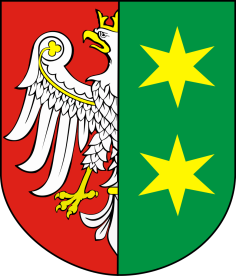 Wykonawca:Biuro Studiów i Pomiarów Proekologicznych„EKOMETRIA” Sp. z o.o.80-299 Gdańsk, ul. Orfeusza 2tel. (058) 301-42-53, fax (058) 301-42-52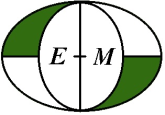 Zespół autorski Biura Studiów i Pomiarów Proekologicznych „Ekometria” Sp. z o.o.Główny Projektant: 		Małgorzata Studzińska 				Agnieszka BemkaMariola FijołekAneta WójtowiczPrezes Zarządu:			Wojciech TrappNadzór merytoryczny:Urząd Marszałkowski Województwa Lubuskiego w Zielonej Górze, Departament Środowiska, ul. Podgórna 7, 65-057 Zielona GóraPodstawy prawne opracowania Obowiązek opracowania sprawozdań z realizacji programów ochrony powietrza oraz planów działań krótkoterminowych wynika z bezpośrednio z art. 94 ust. 2a ustawy Prawo ochrony środowiska (Dz.U. z 2017 r. poz. 519 ze zm.). Sprawozdanie z realizacji programów ochrony powietrza oraz planów działań krótkoterminowych powinno być sporządzane co trzy lata, począwszy od dnia wejścia w życie uchwały w sprawie określenia programu ochrony powietrza lub planu działań krótkoterminowych do dnia zakończenia realizacji odpowiednio tego programu lub planu. Zakres sprawozdania z realizacji programu ochrony oraz planu działań krótkoterminowych powietrza określa rozporządzenie ministra środowiska z dnia 10 września 2012 r. w sprawie zakresu i sposobu przekazywania informacji dotyczących zanieczyszczeń powietrza (Dz.U. z 2012 r. poz. 1034).Zgodnie z §8 ust. 1 ww. rozporządzenia sprawozdanie z realizacji programu ochrony powietrza zawiera informacje o:Kierunkach i zakresie podjętych działań priorytetowych, w tym o zmianach jakości paliw dopuszczonych do stosowania na danym terenie, zastosowaniu najlepszych dostępnych technik i podjęciu innych działań ograniczających emisję substancji do powietrza, jeśli były planowane;Stanie zaawansowania podjętych działań, o których mowa pkt 1; Nakładach, w tym środkach finansowych dotychczas poniesionych oraz przewidywanych do poniesienia na działania, o których mowa w pkt 1;Ograniczeniu emisji substancji do powietrza.Zgodnie z §8 ust. 2 ww. rozporządzenia sprawozdanie z realizacji planu działań krótkoterminowych zawiera informacje o podjętych działaniach, które miały na celu:Zmniejszenie ryzyka wystąpienia przekroczenia poziomu alarmowego, dopuszczalnego lub docelowego substancji w powietrzu;Ograniczenie skutków i czasu trwania zaistniałych przekroczeń.Sprawozdanie z realizacji programów ochrony powietrza Niniejsze opracowanie stanowi sprawozdanie z realizacji działań zapisanych w Programie ochrony powietrza dla strefy lubuskiej, przyjętego uchwałą nr XLVI/552/14 Sejmiku Województwa Lubuskiego z dnia 24 marca 2014 r. Sprawozdanie za 2014 r.Zestawienie działań naprawczych Sprawozdanie za 2015 r.Zestawienie działań naprawczych Sprawozdanie za 2016 r.Zestawienie działań naprawczych Podsumowanie realizacji działań w latach 2014–2016Dane zestawione w tabeli (na podstawie otrzymanych sprawozdań) wskazują, iż w wyniku realizacji działań naprawczych realizowanych w latach 2014–2016 osiągnięto redukcję emisji pyłu zawieszonego PM10 na poziomie prawie 229 ton, najwięcej w roku 2016 – blisko 99 ton. Redukcja emisji benzo(a)pirenu w całym okresie 2014–2016 wyniosła 14 kg, najwięcej w 2014 r. – 9 kg. Redukcja emisji arsenu natomiast w okresie 2014–2016 wyniosła 2,9 kg, najwięcej w 2014 r. – 2 kg. Działania polegające na modernizacji układu ulicznego oraz utrzymaniu czystości na powierzchni jezdni wpływały na obniżenie emisji ze źródeł transportowych ok. 50-90 ton pyłu PM10. W ramach realizacji polityki ekologicznej i działań naprawczych zawartych w Programie ochrony powietrza dla strefy lubuskiej dla roku bazowego 2011, do 2020 roku zakłada się osiągnięcie efektu ekologicznego na poziomie ok. 1 273 ton pyłu zawieszonego PM10, ok. 409 kg benzo(a)pirenu i ok. 89 kg arsenu.Działania zrealizowane na terenie strefy w latach 2014–2016 wpłynęły na obniżenie emisji łącznej na poziomie od 16% do 27% dla pyłu zawieszonego PM10, 3,4% dla benzo(a)pirenu oraz 3,3% dla arsenu. Szacuje się, iż w tym tempie i na tym poziomie redukcji emisji istnieje zagrożenie nieosiągnięcia poziomu dopuszczalnego pyłu PM10 i docelowego benzo(a)pirenu. Aby nastąpiła poprawa jakości powietrza należy przede wszystkim zintensyfikować działania związane z obniżeniem emisji z sektora komunalno-bytowego (zwiększenie tempa zmiany sposobu ogrzewania w lokalach ogrzewanych indywidualnie niskosprawnymi kotłami lub piecami na paliwo stałe, na ogrzewanie niskoemisyjne lub bezemisyjne).Działania naprawcze zaproponowane w Programie ochrony powietrza związane głównie z redukcją emisji ze źródeł powierzchniowych:zmniejszenie zapotrzebowania na ciepło poprzez termomodernizację obiektów budowlanych,podłączenie do sieci cieplnej,wymiana dotychczasowych kotłów węglowych o niskiej sprawności na kotły zasilane gazem lub ogrzewanie elektryczne,ewentualnie wymiana dotychczasowych kotłów węglowych na nowoczesne kotły węglowe (paliwo: węgiel, orzech, groszek) zasilanie automatycznie ale tylko na terenach, gdzie nie jest możliwe doprowadzenie gazu czy sieci ciepłowniczej,dla nowo powstających budynków stosowanie alternatywnych źródeł ciepła takich jak kolektory czy pompy ciepła.W przypadku benzo(a)pirenu niezbędna redukcja emisji powodowałaby niewspółmierne do osiągnięcia efektu ekologicznego koszty wymiany kotłów w indywidualnych systemach grzewczych. Z uwagi na to, nie przedstawiono zadań do obligatoryjnego wykonania w ramach Programu. Wskazano za to działania dodatkowe, konieczne do podejmowania w celu redukcji emisji benzo(a)pirenu:edukacyjne – mające na celu uświadamianie mieszkańcom szkodliwego wpływu na zdrowie tego zanieczyszczenia oraz konsekwencji spalania odpadów w kotłach domowych,kontrolne – polegających na kontrolowaniu i egzekwowaniu przestrzegania zakazu spalania odpadów poza instalacjami do tego przeznaczonymi.Należy jednak podkreślić, że realizacja działań polegających na wymianie ogrzewania, ukierunkowanych na przywrócenie standardu jakości powietrza w zakresie pyłu PM10, będzie jednocześnie służyła obniżeniu emisji i stężeń benzo(a)pirenu. Obszar występowania przekroczeń poziomu docelowego B(a)P ulegnie tym samym redukcji. Działania związane z obniżeniem emisji liniowej pyłu zawieszonego PM10 częściowo są już w trakcie planowania lub projektowania, a częściowo wynikają z innych dokumentów i planów strategicznych i będą realizowane niezależnie od Programu ochrony powietrza.Działania naprawcze pozwalające na redukcję stężeń arsenu w powietrzu zaproponowane w Programie, to monitorowanie wielkości stężeń arsenu oraz podjęcie współpracy z Zarządem Województwa Dolnośląskiego oraz podjęcie prac w zakresie ograniczenia emisji ze źródeł punktowych zrealizowanych poza strefą lubuską, w powiecie głogowskim, np. poprzez weryfikację i zmianę pozwoleń zintegrowanych na prowadzenie instalacji do produkcji miedzi metalicznej, która pozwoli na sukcesywną redukcję zawartości arsenu w pyle zawieszonym PM10. Od 2014 r. w strefie lubuskiej nie stwierdza się przekroczeń poziomu docelowego. Zakłada się, że poziom arsenu w powietrzu będzie utrzymywał się poniżej poziomu docelowego. Łączne koszty wydatkowane w strefie w okresie sprawozdawczym wyniosły 64,5 mln euro. Koszty poniesione na likwidację emisji powierzchniowej wyniosły w latach 2014–2016 6,8 mln euro, najwięcej w roku 2014 – ponad 4,7 mln euro. Na działania związane z obniżeniem emisji komunikacyjnej w latach 2014–2016 wydatkowano prawie 56 mln euro, a na pozostałe działania 1,6 mln euro. Tabela 2-1 Efekt ekologiczny i  koszty realizacji działań naprawczych w strefie lubuskiej w latach 2014-2016Sprawozdanie z realizacji planów działań krótkoterminowych Plan działań krótkoterminowych dla strefy lubuskiej został przyjęty uchwałą nr XLVI/553/14 Sejmiku Województwa Lubuskiego z dnia 24 marca 2014 r. Nie otrzymano informacji (sprawozdań) o realizowanych działaniach w ramach Planu działań krótkoterminowych dla strefy lubuskiej. System informowania społeczeństwa o możliwości wystąpienia wysokich stężeń zanieczyszczeńW ramach funkcjonowania Planu działań krótkoterminowych określono procedury informowania społeczeństwa o prognozowaniu lub o wystąpieniu stężeń zanieczyszczeń przekraczających poziomy normatywne. Wyznaczono trzy poziomy ostrzegania o możliwości wystąpienia wysokich stężeń zanieczyszczeń:ALERT I STOPNIA – w przypadku ryzyka wystąpienia przekroczenia lub wystąpienia poziomu dopuszczalnego pyłu zawieszonego PM10 oraz poziomu docelowego benzo(a)pirenu i arsenu;ALERT II STOPNIA – w przypadku wystąpienie przekroczenia poziomu informowania dla pyłu zawieszonego PM10 (ryzyko wystąpienia poziomu alarmowego);ALERT III STOPNIA – w przypadku wystąpienia przekroczenia poziomu alarmowego dla pyłu zawieszonego PM10.Poziom informowania rozumie się jako stężenie substancji w powietrzu, powyżej którego istnieje zagrożenie zdrowia ludzkiego wynikającego z krótkotrwałego działanie zanieczyszczeń wrażliwych grup ludności, w przypadku którego niezbędna jest natychmiastowa i właściwa informacja. Poziom informowania substancji w powietrzu dla pyłu zawieszonego PM10 (dla okresu uśredniania wyników pomiarów - 24 godziny) wynosi 200 µg/m3. Poziom alarmowy oznacza poziom substancji w powietrzu, którego nawet krótkotrwałe przekroczenie może powodować zagrożenie dla zdrowia ludzi. Alarmowy poziom substancji dla pyłu zawieszonego PM10 (dla okresu uśredniania wyników pomiarów – 24 godziny) wynosi 300 µg/m3.W latach 2014–2016 Wojewódzki Inspektorat Ochrony Środowiska pismami do Wojewódzkiego Centrum Zarządzania Kryzysowego i do Zarządu Województwa Lubuskiego poinformował o przekroczeniach oraz o ryzyku wystąpienia przekroczeń poziomów dopuszczalnych i docelowych substancji w powietrzu na terenie strefy lubuskiej. Pisma te, w formie komunikatów, dostępne są na stronie internetowej WIOŚ w Zielonej Górze: www.zgora.pios.gov.pl.W 2014 roku Wojewódzki Inspektor Ochrony Środowiska w Zielonej Górze pismem z dnia 18.04.2014 r., poinformował o ryzyku przekroczenia poziomu docelowego dla benzo(a)pirenu zawartego w pyle zawieszonym PM10 w powietrzu na stanowiskach:we Wschowie, przy ul. Kazimierza Wielkiego,w Sulęcinie, przy ul. Dudka,w Żarach, przy ul. Szymanowskiego;oraz o ryzyku przekroczenia poziomu docelowego dla arsenu zawartego w pyle zawieszonym PM10 w powietrzu na stanowiskach:we Wschowie, przy ul. Kazimierza Wielkiego,w Żarach, przy ul. Szymanowskiego.W 2015 roku Wojewódzki Inspektorat Ochrony Środowiska w Zielonej Górze pismem z dnia 12.02.2015 r., poinformował o ryzyku przekroczenia 24-godzinnego poziomu dopuszczalnego pyłu zawieszonego PM10 (powyżej 35 dni w roku) na stanowisku w Żarach, przy ul. Szymanowskiego. Pismem z dnia 15.04.2015 r. Wojewódzki Inspektor Ochrony Środowiska w Zielonej Górze poinformował o ryzyku przekroczenia poziomu docelowego benzo(a)pirenu zawartego w pyle zawieszonym PM10, na stanowiskach:we Wschowie, przy ul. Kazimierza Wielkiego,w Sulęcinie, przy ul. Dudka,w Żarach, przy ul. Szymanowskiego. Wojewódzki Inspektorat Ochrony Środowiska w Zielonej Górze poinformował, że stwierdzono ryzyko wystąpienia przekroczenia w 2016 roku dopuszczalnej liczby przekroczeń normowanej wartości średniodobowej (35 razy/rok) dla pyłu zawieszonego PM10. Ryzyko wystąpienia przekroczeń zostało odnotowane na stacjach:w Żarach, przy ul. Szymanowskiego (pismo z dnia 18.02.2016 r.),we Wschowie, przy ul. Kazimierza Wielkiego (pismo z dnia 18.02.2016 r., 13.04.2016 r., 18.11.2016 r.).Pismem MM.7011.14.2016.PC Wojewódzki Inspektorat Ochrony Środowiska w Zielonej Górze poinformował o ryzyku wystąpienia przekroczenia w 2016 roku poziomu docelowego benzo(a)pirenu. Ryzyko wystąpienia przekroczeń B(a)P zostało odnotowane na stacji:we Wschowie, przy ul. Kazimierza Wielkiego (18.04.2016 r.),w Sulęcinie, przy ul. Dudka (18.04.2016 r.),w Żarach, przy ul. Szymanowskiego (18.04.2016 r.).W wyniku ogłoszenia Alertu I (przekazywanych przez WIOŚ informacji o ryzyku wystąpienia przekroczenia lub wystąpieniu przekroczenia poziomów normatywnych zanieczyszczeń) podjęto działania wspomagające - informacyjne i kontrolne (w ramach działań zawartych w PDK).Nie stwierdzono wystąpienia przekroczenia poziomu informowania i poziomu alarmowego na terenie strefy lubuskiej w latach 2014-2016. W związku z tym Wojewoda Lubuski nie podejmował żadnych działań wynikających z Planu działań krótkoterminowych. W ramach ewentualnego ogłaszania Alertu II (przekroczenie poziomu informowania) i Alertu III (przekroczenie poziomu alarmowego) podejmowane są działania określone w PDK:Alert II – zestaw działań informacyjnych, tj. niezwłoczne (drogą e-mailową i telefoniczną) przekazywanie przez WIOŚ informacji o zaistniałej sytuacji wysokich stężeń do Wojewódzkiego Centrum Zarządzania Kryzysowego i Zarządu Województwa; WCZK przekazuje informację do Państwowych Centrów Zarządzania Kryzysowego, które następnie informację przekazuje społeczeństwu w sposób zwyczajowo przyjęty oraz podmiotom wskazanym do realizacji działań w ramach PDK; PCZK następnie przekazuje informację do urzędów gmin lub miasta oraz podmiotom wskazanym do realizacji działań w ramach PDK; umieszczenie na stronach WIOŚ, Lubuskiego Urzędu Wojewódzkiego oraz PCZK i urzędów gmin lub miast informacji o ogłoszeniu alertu; WCZK informację o ogłoszeniu Alertu II stopnia przekazuje w celu rozpowszechnienia do lokalnych mediów w sposób zwyczajowo przyjęty.Alert III:wzmocnienie kontroli palenisk domowych, kontrola przestrzegania zakazu spalania odpadów - dodatkowe grupy kontrolne w terenie i na telefon;zalecenie zaniechania palenia w kominkach (nie dotyczy okresu zimowego w sytuacji, gdy jest to jedyne źródło ogrzewania pomieszczeń mieszkalnych); całkowity zakaz rozpalania ognisk – dotyczy głównie ogródków działkowych;zalecenia ograniczenia spalania paliw stałych złej jakości w kotłach i piecach;wprowadzenie na czas ogłoszenia Alertu III stopnia możliwości darmowego korzystania z komunikacji miejskiej;zakaz wjazdu samochodów ciężarowych pow. 3,5 t na wyznaczone tereny (nie dotyczy samochodów bezpośredniego zaopatrzenia);pobieranie zwiększonej opłaty za parkowanie (3-krotność normalnej stawki);wzmocnienie kontroli placów budowy pod kątem ograniczenia niezorganizowanej emisji pyłu (kontrola przestrzegania zapisów pozwolenia budowlanego);wstrzymanie następujących prac budowlanych: prace ziemne, budowa dróg, remonty elewacji budynków;wzmocnienie kontroli pojazdów opuszczających place budowy pod kątem ograniczenia zanieczyszczenia dróg, prowadzącego do niezorganizowanej emisji pyłu;informowanie dyrektorów jednostek oświatowych (szkół, przedszkoli i żłobków) oraz opiekuńczych o konieczności ograniczenia długotrwałego przebywania podopiecznych na otwartej przestrzeni dla uniknięcia narażenia na alarmowe stężenia zanieczyszczeń;informowanie dyrektorów szpitali i przychodni podstawowej opieki zdrowotnej o możliwości wystąpienia większej ilości przypadków nagłych (np. wzrost dolegliwości -astmatycznych lub niewydolności krążenia) z powodu wystąpienia stężeń alarmowych zanieczyszczeń;informowanie o zalecanym ograniczeniu dużego wysiłku fizycznego na otwartej przestrzeni w czasie występowania wysokich stężeń np. uprawiania sportu, czynności zawodowych zwiększających narażenie na działanie wysokich stężeń zanieczyszczeń.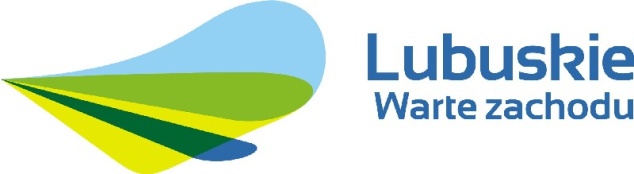 Lp.ZawartośćOpis1Kod działania naprawczegoLub092TytułProwadzenie bazy pozwoleń, bazy instalacji podlegających zgłoszeniu.3Kod sytuacji przekroczeniaLu11sLuPM10d01, Lu11sLuPM10d02, Lu11sLuPM10d03, Lu11sLuPM10d04, Lu11sLuPM10d05, Lu11sLuPM10d06, Lu11sLuPM10d07, Lu11sLuPM10d08, Lu11sLuPM10d09, Lu11sLuPM10d10, Lu11sLuPM10d11, Lu11sLuPM10d12, Lu11sLuB(a)Pa01, Lu11sLuB(a)Pa02, Lu11sLuB(a)Pa03, Lu11sLuB(a)Pa04, Lu11sLuB(a)Pa05, Lu11sLuB(a)Pa06, Lu11sLuB(a)Pa07, Lu11sLuB(a)Pa08, Lu11sLuB(a)Pa09, Lu11sLuB(a)Pa10, Lu11sLuB(a)Pa11, Lu11sLuB(a)Pa12, Lu11sLuAsa014OpisProwadzenie bazy pozwoleń, bazy instalacji podlegających zgłoszeniu.5Nazwa i kod strefyStrefa lubuska, PL08036ObszarPowiat zielonogórski7Termin zastosowania20148Skala czasowa osiągnięcia redukcji stężeniaC: Długoterminowe 9Kategoria źródeł emisji, której dotyczy działanie naprawczeB: Przemysł, w tym wytwarzanie ciepła i energii elektrycznej10Wskaźniki monitorowania postępu–11Osiągnięty efekt ekologiczny redukcji emisji pyłu PM10 / B(a)P /As[kg/rok]–12Szacunkowa wysokość całkowita kosztów (w euro)–13UwagiLp.ZawartośćOpisOpisOpisOpis1Kod działania naprawczegoLub10Lub10Lub10Lub102TytułLikwidacja ogrzewania węglowego w budynkach użyteczności publicznej należących do mienia wojewódzkiego, starostw, gmin. Likwidacja ogrzewania węglowego w budynkach użyteczności publicznej należących do mienia wojewódzkiego, starostw, gmin. Likwidacja ogrzewania węglowego w budynkach użyteczności publicznej należących do mienia wojewódzkiego, starostw, gmin. Likwidacja ogrzewania węglowego w budynkach użyteczności publicznej należących do mienia wojewódzkiego, starostw, gmin. 3Kod sytuacji przekroczeniaLu11sLuPM10d01, Lu11sLuPM10d02, Lu11sLuPM10d03, Lu11sLuPM10d04, Lu11sLuPM10d05, Lu11sLuPM10d06, Lu11sLuPM10d07, Lu11sLuPM10d08, Lu11sLuPM10d09, Lu11sLuPM10d10, Lu11sLuPM10d11, Lu11sLuPM10d12, Lu11sLuB(a)Pa01, Lu11sLuB(a)Pa02, Lu11sLuB(a)Pa03, Lu11sLuB(a)Pa04, Lu11sLuB(a)Pa05, Lu11sLuB(a)Pa06, Lu11sLuB(a)Pa07, Lu11sLuB(a)Pa08, Lu11sLuB(a)Pa09, Lu11sLuB(a)Pa10, Lu11sLuB(a)Pa11, Lu11sLuB(a)Pa12, Lu11sLuAsa01Lu11sLuPM10d01, Lu11sLuPM10d02, Lu11sLuPM10d03, Lu11sLuPM10d04, Lu11sLuPM10d05, Lu11sLuPM10d06, Lu11sLuPM10d07, Lu11sLuPM10d08, Lu11sLuPM10d09, Lu11sLuPM10d10, Lu11sLuPM10d11, Lu11sLuPM10d12, Lu11sLuB(a)Pa01, Lu11sLuB(a)Pa02, Lu11sLuB(a)Pa03, Lu11sLuB(a)Pa04, Lu11sLuB(a)Pa05, Lu11sLuB(a)Pa06, Lu11sLuB(a)Pa07, Lu11sLuB(a)Pa08, Lu11sLuB(a)Pa09, Lu11sLuB(a)Pa10, Lu11sLuB(a)Pa11, Lu11sLuB(a)Pa12, Lu11sLuAsa01Lu11sLuPM10d01, Lu11sLuPM10d02, Lu11sLuPM10d03, Lu11sLuPM10d04, Lu11sLuPM10d05, Lu11sLuPM10d06, Lu11sLuPM10d07, Lu11sLuPM10d08, Lu11sLuPM10d09, Lu11sLuPM10d10, Lu11sLuPM10d11, Lu11sLuPM10d12, Lu11sLuB(a)Pa01, Lu11sLuB(a)Pa02, Lu11sLuB(a)Pa03, Lu11sLuB(a)Pa04, Lu11sLuB(a)Pa05, Lu11sLuB(a)Pa06, Lu11sLuB(a)Pa07, Lu11sLuB(a)Pa08, Lu11sLuB(a)Pa09, Lu11sLuB(a)Pa10, Lu11sLuB(a)Pa11, Lu11sLuB(a)Pa12, Lu11sLuAsa01Lu11sLuPM10d01, Lu11sLuPM10d02, Lu11sLuPM10d03, Lu11sLuPM10d04, Lu11sLuPM10d05, Lu11sLuPM10d06, Lu11sLuPM10d07, Lu11sLuPM10d08, Lu11sLuPM10d09, Lu11sLuPM10d10, Lu11sLuPM10d11, Lu11sLuPM10d12, Lu11sLuB(a)Pa01, Lu11sLuB(a)Pa02, Lu11sLuB(a)Pa03, Lu11sLuB(a)Pa04, Lu11sLuB(a)Pa05, Lu11sLuB(a)Pa06, Lu11sLuB(a)Pa07, Lu11sLuB(a)Pa08, Lu11sLuB(a)Pa09, Lu11sLuB(a)Pa10, Lu11sLuB(a)Pa11, Lu11sLuB(a)Pa12, Lu11sLuAsa014OpisWymiana starych kotłów węglowych na nowe zasilane automatycznie, gazowe lub elektryczne.Wymiana starych kotłów węglowych na nowe zasilane automatycznie, gazowe lub elektryczne.Wymiana starych kotłów węglowych na nowe zasilane automatycznie, gazowe lub elektryczne.Wymiana starych kotłów węglowych na nowe zasilane automatycznie, gazowe lub elektryczne.5Nazwa i kod strefyStrefa lubuska, PL0803Strefa lubuska, PL0803Strefa lubuska, PL0803Strefa lubuska, PL08036ObszarPowiat żagański;Powiat żarski;Gmina Brzeźnica;Gmina Górzyca;Gmina Niegosławice;Miasto i Gmina Drezdenko;Miasto i Gmina Strzelce Krajeńskie;Miasto i Gmina WschowaPowiat żagański;Powiat żarski;Gmina Brzeźnica;Gmina Górzyca;Gmina Niegosławice;Miasto i Gmina Drezdenko;Miasto i Gmina Strzelce Krajeńskie;Miasto i Gmina WschowaPowiat żagański;Powiat żarski;Gmina Brzeźnica;Gmina Górzyca;Gmina Niegosławice;Miasto i Gmina Drezdenko;Miasto i Gmina Strzelce Krajeńskie;Miasto i Gmina WschowaPowiat żagański;Powiat żarski;Gmina Brzeźnica;Gmina Górzyca;Gmina Niegosławice;Miasto i Gmina Drezdenko;Miasto i Gmina Strzelce Krajeńskie;Miasto i Gmina Wschowa7Termin zastosowania20142014201420148Skala czasowa osiągnięcia redukcji stężeniaC: Długoterminowe C: Długoterminowe C: Długoterminowe C: Długoterminowe 9Kategoria źródeł emisji, której dotyczy działanie naprawczeD: Źródła związane z handlem i mieszkalnictwemD: Źródła związane z handlem i mieszkalnictwemD: Źródła związane z handlem i mieszkalnictwemD: Źródła związane z handlem i mieszkalnictwem10Wskaźniki monitorowania postępuPowierzchnia użytkowa lokalu [m2], w którym wymieniono na: Powierzchnia użytkowa lokalu [m2], w którym wymieniono na: ogrzewanie elektryczne, gazowe8 793,010Wskaźniki monitorowania postępuPowierzchnia użytkowa lokalu [m2], w którym wymieniono na: Powierzchnia użytkowa lokalu [m2], w którym wymieniono na: węglowe z automatycznym zasilaniem393,8411Osiągnięty efekt ekologiczny redukcji emisji pyłu PM10 / B(a)P /As[kg/rok]PM101940,21940,21940,211Osiągnięty efekt ekologiczny redukcji emisji pyłu PM10 / B(a)P /As[kg/rok]B(a)P1,11,11,111Osiągnięty efekt ekologiczny redukcji emisji pyłu PM10 / B(a)P /As[kg/rok]As0,230,230,2312Szacunkowa wysokość całkowita kosztów (w euro)400 941400 941400 941400 94113UwagiLp.ZawartośćOpisOpisOpis1Kod działania naprawczegoLub26Lub26Lub262TytułRozbudowa i modernizacja sieci ciepłowniczych zapewniająca podłączenie nowych użytkowników.Rozbudowa i modernizacja sieci ciepłowniczych zapewniająca podłączenie nowych użytkowników.Rozbudowa i modernizacja sieci ciepłowniczych zapewniająca podłączenie nowych użytkowników.3Kod sytuacji przekroczeniaLu11sLuPM10d01, Lu11sLuPM10d02, Lu11sLuPM10d03, Lu11sLuPM10d04, Lu11sLuPM10d05, Lu11sLuPM10d06, Lu11sLuPM10d07, Lu11sLuPM10d08, Lu11sLuPM10d09, Lu11sLuPM10d10, Lu11sLuPM10d11, Lu11sLuPM10d12, Lu11sLuB(a)Pa01, Lu11sLuB(a)Pa02, Lu11sLuB(a)Pa03, Lu11sLuB(a)Pa04, Lu11sLuB(a)Pa05, Lu11sLuB(a)Pa06, Lu11sLuB(a)Pa07, Lu11sLuB(a)Pa08, Lu11sLuB(a)Pa09, Lu11sLuB(a)Pa10, Lu11sLuB(a)Pa11, Lu11sLuB(a)Pa12, Lu11sLuAsa01Lu11sLuPM10d01, Lu11sLuPM10d02, Lu11sLuPM10d03, Lu11sLuPM10d04, Lu11sLuPM10d05, Lu11sLuPM10d06, Lu11sLuPM10d07, Lu11sLuPM10d08, Lu11sLuPM10d09, Lu11sLuPM10d10, Lu11sLuPM10d11, Lu11sLuPM10d12, Lu11sLuB(a)Pa01, Lu11sLuB(a)Pa02, Lu11sLuB(a)Pa03, Lu11sLuB(a)Pa04, Lu11sLuB(a)Pa05, Lu11sLuB(a)Pa06, Lu11sLuB(a)Pa07, Lu11sLuB(a)Pa08, Lu11sLuB(a)Pa09, Lu11sLuB(a)Pa10, Lu11sLuB(a)Pa11, Lu11sLuB(a)Pa12, Lu11sLuAsa01Lu11sLuPM10d01, Lu11sLuPM10d02, Lu11sLuPM10d03, Lu11sLuPM10d04, Lu11sLuPM10d05, Lu11sLuPM10d06, Lu11sLuPM10d07, Lu11sLuPM10d08, Lu11sLuPM10d09, Lu11sLuPM10d10, Lu11sLuPM10d11, Lu11sLuPM10d12, Lu11sLuB(a)Pa01, Lu11sLuB(a)Pa02, Lu11sLuB(a)Pa03, Lu11sLuB(a)Pa04, Lu11sLuB(a)Pa05, Lu11sLuB(a)Pa06, Lu11sLuB(a)Pa07, Lu11sLuB(a)Pa08, Lu11sLuB(a)Pa09, Lu11sLuB(a)Pa10, Lu11sLuB(a)Pa11, Lu11sLuB(a)Pa12, Lu11sLuAsa014OpisModernizacja sieci ciepłowniczych CO i CW w SulęcinieBudowa przyłącza sieci ciepłowniczej i podłączenie do niej nieruchomości w Kostrzynie nad OdrąModernizacja sieci ciepłowniczych CO i CW w SulęcinieBudowa przyłącza sieci ciepłowniczej i podłączenie do niej nieruchomości w Kostrzynie nad OdrąModernizacja sieci ciepłowniczych CO i CW w SulęcinieBudowa przyłącza sieci ciepłowniczej i podłączenie do niej nieruchomości w Kostrzynie nad Odrą5Nazwa i kod strefyStrefa lubuska, PL0803Strefa lubuska, PL0803Strefa lubuska, PL08036ObszarMiasto i Gmina SulęcinMiasto Kostrzyn nad OdrąMiasto i Gmina SulęcinMiasto Kostrzyn nad OdrąMiasto i Gmina SulęcinMiasto Kostrzyn nad Odrą7Termin zastosowania2014201420148Skala czasowa osiągnięcia redukcji stężeniaC: Długoterminowe C: Długoterminowe C: Długoterminowe 9Kategoria źródeł emisji, której dotyczy działanie naprawczeD: Źródła związane z handlem i mieszkalnictwemD: Źródła związane z handlem i mieszkalnictwemD: Źródła związane z handlem i mieszkalnictwem10Wskaźniki monitorowania postępuDługość zmodernizowanej sieci [m]Długość zmodernizowanej sieci [m]10Wskaźniki monitorowania postępuPowierzchnia użytkowa lokali [m2], w które przyłączono do sieci cieplnej Powierzchnia użytkowa lokali [m2], w które przyłączono do sieci cieplnej 21 597,011Osiągnięty efekt ekologiczny redukcji emisji pyłu PM10 / B(a)P /As[kg/rok]PM107 934,77 934,711Osiągnięty efekt ekologiczny redukcji emisji pyłu PM10 / B(a)P /As[kg/rok]B(a)P4,514,5111Osiągnięty efekt ekologiczny redukcji emisji pyłu PM10 / B(a)P /As[kg/rok]As0,990,9912Szacunkowa wysokość całkowita kosztów (w euro)558 103558 103558 10313UwagiLp.ZawartośćOpisOpisOpisOpis1Kod działania naprawczegoLub27Lub27Lub27Lub272TytułDobrowolne prowadzenie działań ograniczających emisję zanieczyszczeń do powietrza z indywidualnych systemów grzewczych, w obszarach nienarażonych na wysokie stężenia pyłu zawieszonego PM10 oraz benzo(a)pirenu (preferowane działania          w gminach należących do powiatów sąsiadujących z obszarami przekroczeń).Dobrowolne prowadzenie działań ograniczających emisję zanieczyszczeń do powietrza z indywidualnych systemów grzewczych, w obszarach nienarażonych na wysokie stężenia pyłu zawieszonego PM10 oraz benzo(a)pirenu (preferowane działania          w gminach należących do powiatów sąsiadujących z obszarami przekroczeń).Dobrowolne prowadzenie działań ograniczających emisję zanieczyszczeń do powietrza z indywidualnych systemów grzewczych, w obszarach nienarażonych na wysokie stężenia pyłu zawieszonego PM10 oraz benzo(a)pirenu (preferowane działania          w gminach należących do powiatów sąsiadujących z obszarami przekroczeń).Dobrowolne prowadzenie działań ograniczających emisję zanieczyszczeń do powietrza z indywidualnych systemów grzewczych, w obszarach nienarażonych na wysokie stężenia pyłu zawieszonego PM10 oraz benzo(a)pirenu (preferowane działania          w gminach należących do powiatów sąsiadujących z obszarami przekroczeń).3Kod sytuacji przekroczeniaLu11sLuPM10d01, Lu11sLuPM10d02, Lu11sLuPM10d03, Lu11sLuPM10d04, Lu11sLuPM10d05, Lu11sLuPM10d06, Lu11sLuPM10d07, Lu11sLuPM10d08, Lu11sLuPM10d09, Lu11sLuPM10d10, Lu11sLuPM10d11, Lu11sLuPM10d12, Lu11sLuB(a)Pa01, Lu11sLuB(a)Pa02, Lu11sLuB(a)Pa03, Lu11sLuB(a)Pa04, Lu11sLuB(a)Pa05, Lu11sLuB(a)Pa06, Lu11sLuB(a)Pa07, Lu11sLuB(a)Pa08, Lu11sLuB(a)Pa09, Lu11sLuB(a)Pa10, Lu11sLuB(a)Pa11, Lu11sLuB(a)Pa12, Lu11sLuAsa01Lu11sLuPM10d01, Lu11sLuPM10d02, Lu11sLuPM10d03, Lu11sLuPM10d04, Lu11sLuPM10d05, Lu11sLuPM10d06, Lu11sLuPM10d07, Lu11sLuPM10d08, Lu11sLuPM10d09, Lu11sLuPM10d10, Lu11sLuPM10d11, Lu11sLuPM10d12, Lu11sLuB(a)Pa01, Lu11sLuB(a)Pa02, Lu11sLuB(a)Pa03, Lu11sLuB(a)Pa04, Lu11sLuB(a)Pa05, Lu11sLuB(a)Pa06, Lu11sLuB(a)Pa07, Lu11sLuB(a)Pa08, Lu11sLuB(a)Pa09, Lu11sLuB(a)Pa10, Lu11sLuB(a)Pa11, Lu11sLuB(a)Pa12, Lu11sLuAsa01Lu11sLuPM10d01, Lu11sLuPM10d02, Lu11sLuPM10d03, Lu11sLuPM10d04, Lu11sLuPM10d05, Lu11sLuPM10d06, Lu11sLuPM10d07, Lu11sLuPM10d08, Lu11sLuPM10d09, Lu11sLuPM10d10, Lu11sLuPM10d11, Lu11sLuPM10d12, Lu11sLuB(a)Pa01, Lu11sLuB(a)Pa02, Lu11sLuB(a)Pa03, Lu11sLuB(a)Pa04, Lu11sLuB(a)Pa05, Lu11sLuB(a)Pa06, Lu11sLuB(a)Pa07, Lu11sLuB(a)Pa08, Lu11sLuB(a)Pa09, Lu11sLuB(a)Pa10, Lu11sLuB(a)Pa11, Lu11sLuB(a)Pa12, Lu11sLuAsa01Lu11sLuPM10d01, Lu11sLuPM10d02, Lu11sLuPM10d03, Lu11sLuPM10d04, Lu11sLuPM10d05, Lu11sLuPM10d06, Lu11sLuPM10d07, Lu11sLuPM10d08, Lu11sLuPM10d09, Lu11sLuPM10d10, Lu11sLuPM10d11, Lu11sLuPM10d12, Lu11sLuB(a)Pa01, Lu11sLuB(a)Pa02, Lu11sLuB(a)Pa03, Lu11sLuB(a)Pa04, Lu11sLuB(a)Pa05, Lu11sLuB(a)Pa06, Lu11sLuB(a)Pa07, Lu11sLuB(a)Pa08, Lu11sLuB(a)Pa09, Lu11sLuB(a)Pa10, Lu11sLuB(a)Pa11, Lu11sLuB(a)Pa12, Lu11sLuAsa014OpisWymiana ogrzewania węglowego na nowe zasilane automatyczne lub gazowe, termomodernizacja oraz instalacja kolektorów słonecznych.Wymiana ogrzewania węglowego na nowe zasilane automatyczne lub gazowe, termomodernizacja oraz instalacja kolektorów słonecznych.Wymiana ogrzewania węglowego na nowe zasilane automatyczne lub gazowe, termomodernizacja oraz instalacja kolektorów słonecznych.Wymiana ogrzewania węglowego na nowe zasilane automatyczne lub gazowe, termomodernizacja oraz instalacja kolektorów słonecznych.5Nazwa i kod strefyStrefa lubuska, PL0803Strefa lubuska, PL0803Strefa lubuska, PL0803Strefa lubuska, PL08036ObszarPowiat zielonogórskiPowiat żagańskiPowiat żarskiGmina BojadłaGmina BrzeźnicaGmina NiegosławiceMiasto i Gmina BabimostMiasto i Gmina DrezdenkoMiasto i Gmina JasieńMiasto i Gmina RzepinMiasto i Gmina Strzelce KrajeńskieMiasto i Gmina SulęcinMiasto i Gmina ŚwiebodzinMiasto i Gmina TorzymMiasto i Gmina WschowaPowiat zielonogórskiPowiat żagańskiPowiat żarskiGmina BojadłaGmina BrzeźnicaGmina NiegosławiceMiasto i Gmina BabimostMiasto i Gmina DrezdenkoMiasto i Gmina JasieńMiasto i Gmina RzepinMiasto i Gmina Strzelce KrajeńskieMiasto i Gmina SulęcinMiasto i Gmina ŚwiebodzinMiasto i Gmina TorzymMiasto i Gmina WschowaPowiat zielonogórskiPowiat żagańskiPowiat żarskiGmina BojadłaGmina BrzeźnicaGmina NiegosławiceMiasto i Gmina BabimostMiasto i Gmina DrezdenkoMiasto i Gmina JasieńMiasto i Gmina RzepinMiasto i Gmina Strzelce KrajeńskieMiasto i Gmina SulęcinMiasto i Gmina ŚwiebodzinMiasto i Gmina TorzymMiasto i Gmina WschowaPowiat zielonogórskiPowiat żagańskiPowiat żarskiGmina BojadłaGmina BrzeźnicaGmina NiegosławiceMiasto i Gmina BabimostMiasto i Gmina DrezdenkoMiasto i Gmina JasieńMiasto i Gmina RzepinMiasto i Gmina Strzelce KrajeńskieMiasto i Gmina SulęcinMiasto i Gmina ŚwiebodzinMiasto i Gmina TorzymMiasto i Gmina Wschowa7Termin zastosowania20142014201420148Skala czasowa osiągnięcia redukcji stężeniaC: Długoterminowe C: Długoterminowe C: Długoterminowe C: Długoterminowe 9Kategoria źródeł emisji, której dotyczy działanie naprawczeD: Źródła związane z handlem i mieszkalnictwemD: Źródła związane z handlem i mieszkalnictwemD: Źródła związane z handlem i mieszkalnictwemD: Źródła związane z handlem i mieszkalnictwem10Wskaźniki monitorowania postępuPowierzchnia użytkowa lokalu [m2], w której wykonano termomodernizacjęPowierzchnia użytkowa lokalu [m2], w której wykonano termomodernizację50 793,6050 793,6010Wskaźniki monitorowania postępuPowierzchnia użytkowa lokalu [m2], w którym wymieniono na:Powierzchnia użytkowa lokalu [m2], w którym wymieniono na:gazowe1 991,810Wskaźniki monitorowania postępuPowierzchnia użytkowa lokalu [m2], w którym wymieniono na:Powierzchnia użytkowa lokalu [m2], w którym wymieniono na:węglowe z automatycznym zasilaniem2 296,010Wskaźniki monitorowania postępuPowierzchnia użytkowa lokalu [m2], w którym wymieniono na:Powierzchnia użytkowa lokalu [m2], w którym wymieniono na:kolektory słoneczne1 108,6611Osiągnięty efekt ekologiczny redukcji emisji pyłu PM10 / B(a)P /As[kg/rok]PM106 695,36 695,36 695,311Osiągnięty efekt ekologiczny redukcji emisji pyłu PM10 / B(a)P /As[kg/rok]B(a)P3,83,83,811Osiągnięty efekt ekologiczny redukcji emisji pyłu PM10 / B(a)P /As[kg/rok]As0,80,80,812Szacunkowa wysokość całkowita kosztów (w euro)3 726 4203 726 4203 726 4203 726 42013UwagiLp.ZawartośćOpisOpis1Kod działania naprawczegoLub28Lub282TytułUtrzymanie dróg w sposób ograniczający wtórną emisję zanieczyszczeń poprzez sprzątanie wyznaczonych odcinków dróg z zanieczyszczeń, remonty i poprawę stanu nawierzchni dróg.Utrzymanie dróg w sposób ograniczający wtórną emisję zanieczyszczeń poprzez sprzątanie wyznaczonych odcinków dróg z zanieczyszczeń, remonty i poprawę stanu nawierzchni dróg.3Kod sytuacji przekroczeniaLu11sLuPM10d01, Lu11sLuPM10d02, Lu11sLuPM10d03, Lu11sLuPM10d04, Lu11sLuPM10d05, Lu11sLuPM10d06, Lu11sLuPM10d07, Lu11sLuPM10d08, Lu11sLuPM10d09, Lu11sLuPM10d10, Lu11sLuPM10d11, Lu11sLuPM10d12, Lu11sLuB(a)Pa01, Lu11sLuB(a)Pa02, Lu11sLuB(a)Pa03, Lu11sLuB(a)Pa04, Lu11sLuB(a)Pa05, Lu11sLuB(a)Pa06, Lu11sLuB(a)Pa07, Lu11sLuB(a)Pa08, Lu11sLuB(a)Pa09, Lu11sLuB(a)Pa10, Lu11sLuB(a)Pa11, Lu11sLuB(a)Pa12, Lu11sLuAsa01Lu11sLuPM10d01, Lu11sLuPM10d02, Lu11sLuPM10d03, Lu11sLuPM10d04, Lu11sLuPM10d05, Lu11sLuPM10d06, Lu11sLuPM10d07, Lu11sLuPM10d08, Lu11sLuPM10d09, Lu11sLuPM10d10, Lu11sLuPM10d11, Lu11sLuPM10d12, Lu11sLuB(a)Pa01, Lu11sLuB(a)Pa02, Lu11sLuB(a)Pa03, Lu11sLuB(a)Pa04, Lu11sLuB(a)Pa05, Lu11sLuB(a)Pa06, Lu11sLuB(a)Pa07, Lu11sLuB(a)Pa08, Lu11sLuB(a)Pa09, Lu11sLuB(a)Pa10, Lu11sLuB(a)Pa11, Lu11sLuB(a)Pa12, Lu11sLuAsa014OpisBudowa nowych odcinków dróg, przebudowa i remont oraz czyszczenie nawierzchni dróg.Budowa nowych odcinków dróg, przebudowa i remont oraz czyszczenie nawierzchni dróg.5Nazwa i kod strefyStrefa lubuska, PL0803Strefa lubuska, PL08036ObszarPowiat krośnieńskiPowiat wschowskiPowiat zielonogórskiPowiat żarskiGmina BobrowiceGmina DeszcznoGmina GozdnicaGmina GórzycaGmina KłodawaGmina NiegosławiceGmina SantokGmina TrzebiechówGmina TrzebielMiasto GubinMiasto i Gmina BabimostMiasto i Gmina Bytom OdrzańskiMiasto i Gmina DrezdenkoMiasto i Gmina KożuchówMiasto i Gmina RzepinMiasto i Gmina SławaMiasto i Gmina SłubiceMiasto i Gmina Strzelce KrajeńskieMiasto i Gmina SulechówMiasto i Gmina SulęcinMiasto i Gmina SzprotawaMiasto i Gmina ŚwiebodzinMiasto i Gmina WitnicaMiasto i Gmina WschowaMiasto Kostrzyn nad OdrąMiasto Nowa SólMiasto ŻaryPowiat krośnieńskiPowiat wschowskiPowiat zielonogórskiPowiat żarskiGmina BobrowiceGmina DeszcznoGmina GozdnicaGmina GórzycaGmina KłodawaGmina NiegosławiceGmina SantokGmina TrzebiechówGmina TrzebielMiasto GubinMiasto i Gmina BabimostMiasto i Gmina Bytom OdrzańskiMiasto i Gmina DrezdenkoMiasto i Gmina KożuchówMiasto i Gmina RzepinMiasto i Gmina SławaMiasto i Gmina SłubiceMiasto i Gmina Strzelce KrajeńskieMiasto i Gmina SulechówMiasto i Gmina SulęcinMiasto i Gmina SzprotawaMiasto i Gmina ŚwiebodzinMiasto i Gmina WitnicaMiasto i Gmina WschowaMiasto Kostrzyn nad OdrąMiasto Nowa SólMiasto Żary7Termin zastosowania201420148Skala czasowa osiągnięcia redukcji stężeniaC: DługoterminoweC: Długoterminowe9Kategoria źródeł emisji, której dotyczy działanie naprawczeA: TransportA: Transport10Wskaźniki monitorowania postępuBudowa nowych odcinków dróg [km]8,910Wskaźniki monitorowania postępuDługość utwardzonych ulic i odcinków dróg [km]50,210Wskaźniki monitorowania postępuRemonty nawierzchni ulic i dróg139,510Wskaźniki monitorowania postępuProwadzone prace mokrego czyszczenia ulic i odcinków dróg [km]200,511Osiągnięty efekt ekologiczny redukcji emisji pyłu PM10 [kg/rok]Czyszczenie ulic18 346,812Szacunkowa wysokość całkowita kosztów (w euro)15 058 14315 058 14313UwagiLp.ZawartośćOpisOpis1Kod działania naprawczegoLub29Lub292TytułCzyszczenie po sezonie zimowym wyznaczonych miejsc na nawierzchni dróg. (Ponieważ zalegający po zimie materiał jest wilgotny, nie ma potrzeby nawilżania go).Czyszczenie po sezonie zimowym wyznaczonych miejsc na nawierzchni dróg. (Ponieważ zalegający po zimie materiał jest wilgotny, nie ma potrzeby nawilżania go).3Kod sytuacji przekroczeniaLu11sLuPM10d01, Lu11sLuPM10d02, Lu11sLuPM10d03, Lu11sLuPM10d04, Lu11sLuPM10d05, Lu11sLuPM10d06, Lu11sLuPM10d07, Lu11sLuPM10d08, Lu11sLuPM10d09, Lu11sLuPM10d10, Lu11sLuPM10d11, Lu11sLuPM10d12, Lu11sLuB(a)Pa01, Lu11sLuB(a)Pa02, Lu11sLuB(a)Pa03, Lu11sLuB(a)Pa04, Lu11sLuB(a)Pa05, Lu11sLuB(a)Pa06, Lu11sLuB(a)Pa07, Lu11sLuB(a)Pa08, Lu11sLuB(a)Pa09, Lu11sLuB(a)Pa10, Lu11sLuB(a)Pa11, Lu11sLuB(a)Pa12, Lu11sLuAsa01Lu11sLuPM10d01, Lu11sLuPM10d02, Lu11sLuPM10d03, Lu11sLuPM10d04, Lu11sLuPM10d05, Lu11sLuPM10d06, Lu11sLuPM10d07, Lu11sLuPM10d08, Lu11sLuPM10d09, Lu11sLuPM10d10, Lu11sLuPM10d11, Lu11sLuPM10d12, Lu11sLuB(a)Pa01, Lu11sLuB(a)Pa02, Lu11sLuB(a)Pa03, Lu11sLuB(a)Pa04, Lu11sLuB(a)Pa05, Lu11sLuB(a)Pa06, Lu11sLuB(a)Pa07, Lu11sLuB(a)Pa08, Lu11sLuB(a)Pa09, Lu11sLuB(a)Pa10, Lu11sLuB(a)Pa11, Lu11sLuB(a)Pa12, Lu11sLuAsa014OpisMechaniczne i ręczne oczyszczanie dróg z piasku oraz innych zanieczyszczeń. Oczyszczaniu podlegają jezdnie oraz chodniki              i place.Mechaniczne i ręczne oczyszczanie dróg z piasku oraz innych zanieczyszczeń. Oczyszczaniu podlegają jezdnie oraz chodniki              i place.5Nazwa i kod strefyStrefa lubuska, PL0803Strefa lubuska, PL08036ObszarMiasto GozdnicaMiasto GubinMiasto i Gmina BabimostMiasto i Gmina DrezdenkoMiasto i Gmina JasieńMiasto i Gmina SławaMiasto i Gmina SłubiceMiasto i Gmina Strzelce KrajeńskieMiasto i Gmina SzprotawaMiasto i Gmina WitnicaMiasto Kostrzyn nad OdrąMiasto Nowa SólMiasto GozdnicaMiasto GubinMiasto i Gmina BabimostMiasto i Gmina DrezdenkoMiasto i Gmina JasieńMiasto i Gmina SławaMiasto i Gmina SłubiceMiasto i Gmina Strzelce KrajeńskieMiasto i Gmina SzprotawaMiasto i Gmina WitnicaMiasto Kostrzyn nad OdrąMiasto Nowa Sól7Termin zastosowania201420148Skala czasowa osiągnięcia redukcji stężeniaC: KrótkoterminoweC: Krótkoterminowe9Kategoria źródeł emisji, której dotyczy działanie naprawczeA: TransportA: Transport10Wskaźniki monitorowania postępuProwadzone prace czyszczenia [km]359,511Osiągnięty efekt ekologiczny redukcji emisji pyłu PM10 [kg/rok]31 196,0231 196,0212Szacunkowa wysokość całkowita kosztów (w euro)133 764,27133 764,2713UwagiLp.ZawartośćOpisOpis1Kod działania naprawczegoLub34Lub342TytułWspółpraca z organizacjami ekologicznymi w zakresie opracowania      i prowadzenia akcji promocyjno – edukacyjnych w zakresie ochrony powietrza (jedna kampania rocznie, przed sezonem grzewczym uświadamiająca wpływ zanieczyszczeń powietrza na zdrowie oraz szkodliwość spalania odpadów w piecach domowych; ulotki, imprezy, akcje szkolne, audycje).Współpraca z organizacjami ekologicznymi w zakresie opracowania      i prowadzenia akcji promocyjno – edukacyjnych w zakresie ochrony powietrza (jedna kampania rocznie, przed sezonem grzewczym uświadamiająca wpływ zanieczyszczeń powietrza na zdrowie oraz szkodliwość spalania odpadów w piecach domowych; ulotki, imprezy, akcje szkolne, audycje).3Kod sytuacji przekroczeniaLu11sLuPM10d01, Lu11sLuPM10d02, Lu11sLuPM10d03, Lu11sLuPM10d04, Lu11sLuPM10d05, Lu11sLuPM10d06, Lu11sLuPM10d07, Lu11sLuPM10d08, Lu11sLuPM10d09, Lu11sLuPM10d10, Lu11sLuPM10d11, Lu11sLuPM10d12, Lu11sLuB(a)Pa01, Lu11sLuB(a)Pa02, Lu11sLuB(a)Pa03, Lu11sLuB(a)Pa04, Lu11sLuB(a)Pa05, Lu11sLuB(a)Pa06, Lu11sLuB(a)Pa07, Lu11sLuB(a)Pa08, Lu11sLuB(a)Pa09, Lu11sLuB(a)Pa10, Lu11sLuB(a)Pa11, Lu11sLuB(a)Pa12, Lu11sLuAsa01Lu11sLuPM10d01, Lu11sLuPM10d02, Lu11sLuPM10d03, Lu11sLuPM10d04, Lu11sLuPM10d05, Lu11sLuPM10d06, Lu11sLuPM10d07, Lu11sLuPM10d08, Lu11sLuPM10d09, Lu11sLuPM10d10, Lu11sLuPM10d11, Lu11sLuPM10d12, Lu11sLuB(a)Pa01, Lu11sLuB(a)Pa02, Lu11sLuB(a)Pa03, Lu11sLuB(a)Pa04, Lu11sLuB(a)Pa05, Lu11sLuB(a)Pa06, Lu11sLuB(a)Pa07, Lu11sLuB(a)Pa08, Lu11sLuB(a)Pa09, Lu11sLuB(a)Pa10, Lu11sLuB(a)Pa11, Lu11sLuB(a)Pa12, Lu11sLuAsa014OpisAkcja promocyjno – edukacyjna w zakresie ochrony powietrza.Akcja promocyjno – edukacyjna w zakresie ochrony powietrza.5Nazwa i kod strefyStrefa lubuska, PL0803Strefa lubuska, PL08036ObszarGmina GórzycaGmina KłodawaGmina GórzycaGmina Kłodawa7Termin zastosowania201420148Skala czasowa osiągnięcia redukcji stężeniaC: DługoterminoweC: Długoterminowe9Kategoria źródeł emisji, której dotyczy działanie naprawczeD: Źródła związane z handlem i mieszkalnictwemD: Źródła związane z handlem i mieszkalnictwem10Wskaźniki monitorowania postępuLiczba przeprowadzonych akcji promocyjno-edukacyjnych211Osiągnięty efekt ekologiczny redukcji emisji pyłu PM10/B(a)P/As [kg/rok]Brak możliwości szacowaniaBrak możliwości szacowania12Szacunkowa wysokość całkowita kosztów (w euro)717113UwagiLp.ZawartośćOpisOpisOpis1Kod działania naprawczegoLub35Lub35Lub352TytułUwzględnienie w planach zagospodarowania przestrzennego wymogów dotyczących zaopatrywania mieszkań w ciepło z nośników niepowodujących nadmiernej emisji zanieczyszczeń z indywidualnych systemów grzewczych oraz projektowanie linii zabudowy uwzględniając zapewnienie „przewietrzania” miasta ze szczególnym uwzględnieniem terenów o gęstej zabudowie oraz zwiększenie powierzchni terenów zielonych (nasadzenie drzew i krzewów).Uwzględnienie w planach zagospodarowania przestrzennego wymogów dotyczących zaopatrywania mieszkań w ciepło z nośników niepowodujących nadmiernej emisji zanieczyszczeń z indywidualnych systemów grzewczych oraz projektowanie linii zabudowy uwzględniając zapewnienie „przewietrzania” miasta ze szczególnym uwzględnieniem terenów o gęstej zabudowie oraz zwiększenie powierzchni terenów zielonych (nasadzenie drzew i krzewów).Uwzględnienie w planach zagospodarowania przestrzennego wymogów dotyczących zaopatrywania mieszkań w ciepło z nośników niepowodujących nadmiernej emisji zanieczyszczeń z indywidualnych systemów grzewczych oraz projektowanie linii zabudowy uwzględniając zapewnienie „przewietrzania” miasta ze szczególnym uwzględnieniem terenów o gęstej zabudowie oraz zwiększenie powierzchni terenów zielonych (nasadzenie drzew i krzewów).3Kod sytuacji przekroczeniaLu11sLuPM10d01, Lu11sLuPM10d02, Lu11sLuPM10d03, Lu11sLuPM10d04, Lu11sLuPM10d05, Lu11sLuPM10d06, Lu11sLuPM10d07, Lu11sLuPM10d08, Lu11sLuPM10d09, Lu11sLuPM10d10, Lu11sLuPM10d11, Lu11sLuPM10d12, Lu11sLuB(a)Pa01, Lu11sLuB(a)Pa02, Lu11sLuB(a)Pa03, Lu11sLuB(a)Pa04, Lu11sLuB(a)Pa05, Lu11sLuB(a)Pa06, Lu11sLuB(a)Pa07, Lu11sLuB(a)Pa08, Lu11sLuB(a)Pa09, Lu11sLuB(a)Pa10, Lu11sLuB(a)Pa11, Lu11sLuB(a)Pa12, Lu11sLuAsa01Lu11sLuPM10d01, Lu11sLuPM10d02, Lu11sLuPM10d03, Lu11sLuPM10d04, Lu11sLuPM10d05, Lu11sLuPM10d06, Lu11sLuPM10d07, Lu11sLuPM10d08, Lu11sLuPM10d09, Lu11sLuPM10d10, Lu11sLuPM10d11, Lu11sLuPM10d12, Lu11sLuB(a)Pa01, Lu11sLuB(a)Pa02, Lu11sLuB(a)Pa03, Lu11sLuB(a)Pa04, Lu11sLuB(a)Pa05, Lu11sLuB(a)Pa06, Lu11sLuB(a)Pa07, Lu11sLuB(a)Pa08, Lu11sLuB(a)Pa09, Lu11sLuB(a)Pa10, Lu11sLuB(a)Pa11, Lu11sLuB(a)Pa12, Lu11sLuAsa01Lu11sLuPM10d01, Lu11sLuPM10d02, Lu11sLuPM10d03, Lu11sLuPM10d04, Lu11sLuPM10d05, Lu11sLuPM10d06, Lu11sLuPM10d07, Lu11sLuPM10d08, Lu11sLuPM10d09, Lu11sLuPM10d10, Lu11sLuPM10d11, Lu11sLuPM10d12, Lu11sLuB(a)Pa01, Lu11sLuB(a)Pa02, Lu11sLuB(a)Pa03, Lu11sLuB(a)Pa04, Lu11sLuB(a)Pa05, Lu11sLuB(a)Pa06, Lu11sLuB(a)Pa07, Lu11sLuB(a)Pa08, Lu11sLuB(a)Pa09, Lu11sLuB(a)Pa10, Lu11sLuB(a)Pa11, Lu11sLuB(a)Pa12, Lu11sLuAsa014OpisNasadzenia krzewów i drzew w Mieście i Gminie Babimost oraz opracowanie Planu zagospodarowania przestrzennego w Mieście i Gminie Jasień i Mieście i Gminie Sulechów.Nasadzenia krzewów i drzew w Mieście i Gminie Babimost oraz opracowanie Planu zagospodarowania przestrzennego w Mieście i Gminie Jasień i Mieście i Gminie Sulechów.Nasadzenia krzewów i drzew w Mieście i Gminie Babimost oraz opracowanie Planu zagospodarowania przestrzennego w Mieście i Gminie Jasień i Mieście i Gminie Sulechów.5Nazwa i kod strefyStrefa lubuska, PL0803Strefa lubuska, PL0803Strefa lubuska, PL08036ObszarMiasto i Gmina BabimostMiasto i Gmina JasieńMiasto i Gmina SulechówMiasto i Gmina BabimostMiasto i Gmina JasieńMiasto i Gmina SulechówMiasto i Gmina BabimostMiasto i Gmina JasieńMiasto i Gmina Sulechów7Termin zastosowania2014201420148Skala czasowa osiągnięcia redukcji stężeniaC: DługoterminoweC: DługoterminoweC: Długoterminowe9Kategoria źródeł emisji, której dotyczy działanie naprawczeE: InneE: InneE: Inne10Wskaźniki monitorowania postępuLiczba nasadzeń [szt.]drzew36810Wskaźniki monitorowania postępuLiczba opracowanych Planów Zagospodarowania Przestrzennego [szt.]Liczba opracowanych Planów Zagospodarowania Przestrzennego [szt.]211Osiągnięty efekt ekologiczny redukcji emisji pyłu PM10/B(a)P/As [kg/rok]Brak możliwości szacowaniaBrak możliwości szacowaniaBrak możliwości szacowania12Szacunkowa wysokość całkowita kosztów (w euro)73873873813UwagiLp.ZawartośćOpisOpis1Kod działania naprawczegoLub36Lub362TytułRozwój komunikacji publicznej oraz wdrożenie energooszczędnych       i niskoemisyjnych rozwiązań w transporcie publicznym.Rozwój komunikacji publicznej oraz wdrożenie energooszczędnych       i niskoemisyjnych rozwiązań w transporcie publicznym.3Kod sytuacji przekroczeniaLu11sLuPM10d01, Lu11sLuPM10d02, Lu11sLuPM10d03, Lu11sLuPM10d04, Lu11sLuPM10d05, Lu11sLuPM10d06, Lu11sLuPM10d07, Lu11sLuPM10d08, Lu11sLuPM10d09, Lu11sLuPM10d10, Lu11sLuPM10d11, Lu11sLuPM10d12, Lu11sLuB(a)Pa01, Lu11sLuB(a)Pa02, Lu11sLuB(a)Pa03, Lu11sLuB(a)Pa04, Lu11sLuB(a)Pa05, Lu11sLuB(a)Pa06, Lu11sLuB(a)Pa07, Lu11sLuB(a)Pa08, Lu11sLuB(a)Pa09, Lu11sLuB(a)Pa10, Lu11sLuB(a)Pa11, Lu11sLuB(a)Pa12, Lu11sLuAsa01Lu11sLuPM10d01, Lu11sLuPM10d02, Lu11sLuPM10d03, Lu11sLuPM10d04, Lu11sLuPM10d05, Lu11sLuPM10d06, Lu11sLuPM10d07, Lu11sLuPM10d08, Lu11sLuPM10d09, Lu11sLuPM10d10, Lu11sLuPM10d11, Lu11sLuPM10d12, Lu11sLuB(a)Pa01, Lu11sLuB(a)Pa02, Lu11sLuB(a)Pa03, Lu11sLuB(a)Pa04, Lu11sLuB(a)Pa05, Lu11sLuB(a)Pa06, Lu11sLuB(a)Pa07, Lu11sLuB(a)Pa08, Lu11sLuB(a)Pa09, Lu11sLuB(a)Pa10, Lu11sLuB(a)Pa11, Lu11sLuB(a)Pa12, Lu11sLuAsa014OpisObniżenie kosztów biletów dla podróżnych.Obniżenie kosztów biletów dla podróżnych.5Nazwa i kod strefyStrefa lubuska, PL0803Strefa lubuska, PL08036ObszarGmina KłodawaGmina Kłodawa7Termin zastosowania201420148Skala czasowa osiągnięcia redukcji stężeniaC: DługoterminoweC: Długoterminowe9Kategoria źródeł emisji, której dotyczy działanie naprawczeE: InneE: Inne10Wskaźniki monitorowania postępuIlość podpisanych umów z przewoźnikiem obniżająca koszty biletów [szt.]111Osiągnięty efekt ekologiczny redukcji emisji pyłu PM10/B(a)P/As [kg/rok]Brak możliwości szacowaniaBrak możliwości szacowania12Szacunkowa wysokość całkowita kosztów (w euro)123 324123 32413UwagiLp.ZawartośćOpisOpis1Kod działania naprawczegoLub39Lub392TytułMonitoring pojazdów opuszczających place budów pod kątem ograniczenia zanieczyszczenia dróg, prowadzącego do niezorganizowanej emisji pyłu.Monitoring pojazdów opuszczających place budów pod kątem ograniczenia zanieczyszczenia dróg, prowadzącego do niezorganizowanej emisji pyłu.3Kod sytuacji przekroczeniaLu11sLuPM10d01, Lu11sLuPM10d02, Lu11sLuPM10d03, Lu11sLuPM10d04, Lu11sLuPM10d05, Lu11sLuPM10d06, Lu11sLuPM10d07, Lu11sLuPM10d08, Lu11sLuPM10d09, Lu11sLuPM10d10, Lu11sLuPM10d11, Lu11sLuPM10d12, Lu11sLuB(a)Pa01, Lu11sLuB(a)Pa02, Lu11sLuB(a)Pa03, Lu11sLuB(a)Pa04, Lu11sLuB(a)Pa05, Lu11sLuB(a)Pa06, Lu11sLuB(a)Pa07, Lu11sLuB(a)Pa08, Lu11sLuB(a)Pa09, Lu11sLuB(a)Pa10, Lu11sLuB(a)Pa11, Lu11sLuB(a)Pa12, Lu11sLuAsa01Lu11sLuPM10d01, Lu11sLuPM10d02, Lu11sLuPM10d03, Lu11sLuPM10d04, Lu11sLuPM10d05, Lu11sLuPM10d06, Lu11sLuPM10d07, Lu11sLuPM10d08, Lu11sLuPM10d09, Lu11sLuPM10d10, Lu11sLuPM10d11, Lu11sLuPM10d12, Lu11sLuB(a)Pa01, Lu11sLuB(a)Pa02, Lu11sLuB(a)Pa03, Lu11sLuB(a)Pa04, Lu11sLuB(a)Pa05, Lu11sLuB(a)Pa06, Lu11sLuB(a)Pa07, Lu11sLuB(a)Pa08, Lu11sLuB(a)Pa09, Lu11sLuB(a)Pa10, Lu11sLuB(a)Pa11, Lu11sLuB(a)Pa12, Lu11sLuAsa014OpisStraż Miejska kontrolowała okolice placów budówStraż Miejska kontrolowała okolice placów budów5Nazwa i kod strefyStrefa lubuska, PL0803Strefa lubuska, PL08036ObszarMiasto Nowa SólMiasto Nowa Sól7Termin zastosowania201420148Skala czasowa osiągnięcia redukcji stężeniaC: DługoterminoweC: Długoterminowe9Kategoria źródeł emisji, której dotyczy działanie naprawczeA: TransportA: Transport10Wskaźniki monitorowania postępuLiczba podjętych interwencjiBrak możliwości szacowania11Osiągnięty efekt ekologiczny redukcji emisji pyłu PM10 [kg/rok]Brak możliwości szacowaniaBrak możliwości szacowania12Szacunkowa wysokość całkowita kosztów (w euro)Brak możliwości szacowaniaBrak możliwości szacowania13UwagiLp.ZawartośćOpisOpis1Kod działania naprawczegoLub40Lub402TytułRozwój systemów ścieżek rowerowych lub komunikacji rowerowej        w miastach i gminach.Rozwój systemów ścieżek rowerowych lub komunikacji rowerowej        w miastach i gminach.3Kod sytuacji przekroczeniaLu11sLuPM10d01, Lu11sLuPM10d02, Lu11sLuPM10d03, Lu11sLuPM10d04, Lu11sLuPM10d05, Lu11sLuPM10d06, Lu11sLuPM10d07, Lu11sLuPM10d08, Lu11sLuPM10d09, Lu11sLuPM10d10, Lu11sLuPM10d11, Lu11sLuPM10d12, Lu11sLuB(a)Pa01, Lu11sLuB(a)Pa02, Lu11sLuB(a)Pa03, Lu11sLuB(a)Pa04, Lu11sLuB(a)Pa05, Lu11sLuB(a)Pa06, Lu11sLuB(a)Pa07, Lu11sLuB(a)Pa08, Lu11sLuB(a)Pa09, Lu11sLuB(a)Pa10, Lu11sLuB(a)Pa11, Lu11sLuB(a)Pa12, Lu11sLuAsa01Lu11sLuPM10d01, Lu11sLuPM10d02, Lu11sLuPM10d03, Lu11sLuPM10d04, Lu11sLuPM10d05, Lu11sLuPM10d06, Lu11sLuPM10d07, Lu11sLuPM10d08, Lu11sLuPM10d09, Lu11sLuPM10d10, Lu11sLuPM10d11, Lu11sLuPM10d12, Lu11sLuB(a)Pa01, Lu11sLuB(a)Pa02, Lu11sLuB(a)Pa03, Lu11sLuB(a)Pa04, Lu11sLuB(a)Pa05, Lu11sLuB(a)Pa06, Lu11sLuB(a)Pa07, Lu11sLuB(a)Pa08, Lu11sLuB(a)Pa09, Lu11sLuB(a)Pa10, Lu11sLuB(a)Pa11, Lu11sLuB(a)Pa12, Lu11sLuAsa014OpisBudowa ścieżek rowerowych.Budowa ścieżek rowerowych.5Nazwa i kod strefyStrefa lubuska, PL0803Strefa lubuska, PL08036ObszarGmina KłodawaGmina Strzelce KrajeńskieMiasto i Gmina BabimostMiasto i Gmina DrezdenkoGmina KłodawaGmina Strzelce KrajeńskieMiasto i Gmina BabimostMiasto i Gmina Drezdenko7Termin zastosowania201420148Skala czasowa osiągnięcia redukcji stężeniaC: DługoterminoweC: Długoterminowe9Kategoria źródeł emisji, której dotyczy działanie naprawczeA: TransportA: Transport10Wskaźniki monitorowania postępuDługość wybudowanych ścieżek rowerowych [km]3,9311Osiągnięty efekt ekologiczny redukcji emisji pyłu PM10 [kg/rok]42,542,512Szacunkowa wysokość całkowita kosztów (w euro)446 603446 60313UwagiLp.ZawartośćOpisOpis1Kod działania naprawczegoLub41Lub412TytułKontrola gospodarstw domowych w zakresie przestrzegania zakazu spalania odpadów.Kontrola gospodarstw domowych w zakresie przestrzegania zakazu spalania odpadów.3Kod sytuacji przekroczeniaLu11sLuPM10d01, Lu11sLuPM10d02, Lu11sLuPM10d03, Lu11sLuPM10d04, Lu11sLuPM10d05, Lu11sLuPM10d06, Lu11sLuPM10d07, Lu11sLuPM10d08, Lu11sLuPM10d09, Lu11sLuPM10d10, Lu11sLuPM10d11, Lu11sLuPM10d12, Lu11sLuB(a)Pa01, Lu11sLuB(a)Pa02, Lu11sLuB(a)Pa03, Lu11sLuB(a)Pa04, Lu11sLuB(a)Pa05, Lu11sLuB(a)Pa06, Lu11sLuB(a)Pa07, Lu11sLuB(a)Pa08, Lu11sLuB(a)Pa09, Lu11sLuB(a)Pa10, Lu11sLuB(a)Pa11, Lu11sLuB(a)Pa12, Lu11sLuAsa01Lu11sLuPM10d01, Lu11sLuPM10d02, Lu11sLuPM10d03, Lu11sLuPM10d04, Lu11sLuPM10d05, Lu11sLuPM10d06, Lu11sLuPM10d07, Lu11sLuPM10d08, Lu11sLuPM10d09, Lu11sLuPM10d10, Lu11sLuPM10d11, Lu11sLuPM10d12, Lu11sLuB(a)Pa01, Lu11sLuB(a)Pa02, Lu11sLuB(a)Pa03, Lu11sLuB(a)Pa04, Lu11sLuB(a)Pa05, Lu11sLuB(a)Pa06, Lu11sLuB(a)Pa07, Lu11sLuB(a)Pa08, Lu11sLuB(a)Pa09, Lu11sLuB(a)Pa10, Lu11sLuB(a)Pa11, Lu11sLuB(a)Pa12, Lu11sLuAsa014OpisKontrola gospodarstw domowych w zakresie przestrzegania zakazu spalania odpadówKontrola gospodarstw domowych w zakresie przestrzegania zakazu spalania odpadów5Nazwa i kod strefyStrefa lubuska, PL0803Strefa lubuska, PL08036ObszarGmina KłodawaMiasto i Gmina SzprotawaMiasto i Gmina WitnicaGmina KłodawaMiasto i Gmina SzprotawaMiasto i Gmina Witnica7Termin zastosowania201420148Skala czasowa osiągnięcia redukcji stężeniaC: DługoterminoweC: Długoterminowe9Kategoria źródeł emisji, której dotyczy działanie naprawczeD: Źródła związane z handlem i mieszkalnictwemD: Źródła związane z handlem i mieszkalnictwem10Wskaźniki monitorowania postępuIlość przeprowadzonych kontroli [liczba adresów]15511Osiągnięty efekt ekologiczny redukcji emisji pyłu PM10 [kg/rok]Brak możliwości szacowaniaBrak możliwości szacowania12Szacunkowa wysokość całkowita kosztów (w euro)Brak możliwości szacowaniaBrak możliwości szacowania13UwagiLp.ZawartośćOpisOpis1Kod działania naprawczegoLub42Lub422TytułKontrola spalania pozostałości roślinnych z ogrodów na powierzchni ziemi, zakazu wypalania łąk, pastwisk, nieużytków, rowów, pasów przydrożnych, szlaków kolejowych oraz trzcinowisk i szuwarów.Kontrola spalania pozostałości roślinnych z ogrodów na powierzchni ziemi, zakazu wypalania łąk, pastwisk, nieużytków, rowów, pasów przydrożnych, szlaków kolejowych oraz trzcinowisk i szuwarów.3Kod sytuacji przekroczeniaLu11sLuPM10d01, Lu11sLuPM10d02, Lu11sLuPM10d03, Lu11sLuPM10d04, Lu11sLuPM10d05, Lu11sLuPM10d06, Lu11sLuPM10d07, Lu11sLuPM10d08, Lu11sLuPM10d09, Lu11sLuPM10d10, Lu11sLuPM10d11, Lu11sLuPM10d12, Lu11sLuB(a)Pa01, Lu11sLuB(a)Pa02, Lu11sLuB(a)Pa03, Lu11sLuB(a)Pa04, Lu11sLuB(a)Pa05, Lu11sLuB(a)Pa06, Lu11sLuB(a)Pa07, Lu11sLuB(a)Pa08, Lu11sLuB(a)Pa09, Lu11sLuB(a)Pa10, Lu11sLuB(a)Pa11, Lu11sLuB(a)Pa12, Lu11sLuAsa01Lu11sLuPM10d01, Lu11sLuPM10d02, Lu11sLuPM10d03, Lu11sLuPM10d04, Lu11sLuPM10d05, Lu11sLuPM10d06, Lu11sLuPM10d07, Lu11sLuPM10d08, Lu11sLuPM10d09, Lu11sLuPM10d10, Lu11sLuPM10d11, Lu11sLuPM10d12, Lu11sLuB(a)Pa01, Lu11sLuB(a)Pa02, Lu11sLuB(a)Pa03, Lu11sLuB(a)Pa04, Lu11sLuB(a)Pa05, Lu11sLuB(a)Pa06, Lu11sLuB(a)Pa07, Lu11sLuB(a)Pa08, Lu11sLuB(a)Pa09, Lu11sLuB(a)Pa10, Lu11sLuB(a)Pa11, Lu11sLuB(a)Pa12, Lu11sLuAsa014OpisKontrola w zakresie przestrzegania spalania pozostałości roślinnych.Kontrola w zakresie przestrzegania spalania pozostałości roślinnych.5Nazwa i kod strefyStrefa lubuska, PL0803Strefa lubuska, PL08036ObszarGmina KłodawaMiasto i Gmina SulechówMiasto i Gmina WitnicaGmina KłodawaMiasto i Gmina SulechówMiasto i Gmina Witnica7Termin zastosowania201420148Skala czasowa osiągnięcia redukcji stężeniaC: DługoterminoweC: Długoterminowe9Kategoria źródeł emisji, której dotyczy działanie naprawczeE: InneE: Inne10Wskaźniki monitorowania postępuIlość przeprowadzonych kontroli [liczba adresów]15211Osiągnięty efekt ekologiczny redukcji emisji pyłu PM10 [kg/rok]Brak możliwości szacowaniaBrak możliwości szacowania12Szacunkowa wysokość całkowita kosztów (w euro)Brak możliwości szacowaniaBrak możliwości szacowania13UwagiLp.ZawartośćOpisOpis1Kod działania naprawczegoLub47Lub472TytułUdział w spotkaniach koordynatorów Programu.Udział w spotkaniach koordynatorów Programu.3Kod sytuacji przekroczeniaLu11sLuPM10d01, Lu11sLuPM10d02, Lu11sLuPM10d03, Lu11sLuPM10d04, Lu11sLuPM10d05, Lu11sLuPM10d06, Lu11sLuPM10d07, Lu11sLuPM10d08, Lu11sLuPM10d09, Lu11sLuPM10d10, Lu11sLuPM10d11, Lu11sLuPM10d12, Lu11sLuB(a)Pa01, Lu11sLuB(a)Pa02, Lu11sLuB(a)Pa03, Lu11sLuB(a)Pa04, Lu11sLuB(a)Pa05, Lu11sLuB(a)Pa06, Lu11sLuB(a)Pa07, Lu11sLuB(a)Pa08, Lu11sLuB(a)Pa09, Lu11sLuB(a)Pa10, Lu11sLuB(a)Pa11, Lu11sLuB(a)Pa12, Lu11sLuAsa01Lu11sLuPM10d01, Lu11sLuPM10d02, Lu11sLuPM10d03, Lu11sLuPM10d04, Lu11sLuPM10d05, Lu11sLuPM10d06, Lu11sLuPM10d07, Lu11sLuPM10d08, Lu11sLuPM10d09, Lu11sLuPM10d10, Lu11sLuPM10d11, Lu11sLuPM10d12, Lu11sLuB(a)Pa01, Lu11sLuB(a)Pa02, Lu11sLuB(a)Pa03, Lu11sLuB(a)Pa04, Lu11sLuB(a)Pa05, Lu11sLuB(a)Pa06, Lu11sLuB(a)Pa07, Lu11sLuB(a)Pa08, Lu11sLuB(a)Pa09, Lu11sLuB(a)Pa10, Lu11sLuB(a)Pa11, Lu11sLuB(a)Pa12, Lu11sLuAsa014OpisUdział w spotkaniach organizowanych przez Urząd Marszałkowski.Udział w spotkaniach organizowanych przez Urząd Marszałkowski.5Nazwa i kod strefyStrefa lubuska, PL0803Strefa lubuska, PL08036ObszarMiasto i Gmina SzprotawaMiasto i Gmina Szprotawa7Termin zastosowania201420148Skala czasowa osiągnięcia redukcji stężeniaC: DługoterminoweC: Długoterminowe9Kategoria źródeł emisji, której dotyczy działanie naprawczeE:TransportE:Transport10Wskaźniki monitorowania postępuLiczba spotkań211Osiągnięty efekt ekologiczny redukcji emisji pyłu PM10/B(a)P/As [kg/rok]Brak możliwości szacowaniaBrak możliwości szacowania12Szacunkowa wysokość całkowita kosztów (w euro)Brak możliwości szacowaniaBrak możliwości szacowania13UwagiLp.ZawartośćOpisOpis1Kod działania naprawczegoLub49Lub492TytułUwzględnienie w zamówieniach publicznych problemów ochrony powietrza, poprzez: odpowiednie przygotowanie specyfikacji zamówień publicznych, które uwzględniać będą potrzeby ochrony powietrza przez zanieczyszczeniem (np. preferowania w nowobudowanych budynkach ogrzewania z sieci cieplnej lub niskoemisyjnych źródeł ciepła, zakup środków transportu spełniających odpowiednie normy emisji spalin).Uwzględnienie w zamówieniach publicznych problemów ochrony powietrza, poprzez: odpowiednie przygotowanie specyfikacji zamówień publicznych, które uwzględniać będą potrzeby ochrony powietrza przez zanieczyszczeniem (np. preferowania w nowobudowanych budynkach ogrzewania z sieci cieplnej lub niskoemisyjnych źródeł ciepła, zakup środków transportu spełniających odpowiednie normy emisji spalin).3Kod sytuacji przekroczeniaLu11sLuPM10d01, Lu11sLuPM10d02, Lu11sLuPM10d03, Lu11sLuPM10d04, Lu11sLuPM10d05, Lu11sLuPM10d06, Lu11sLuPM10d07, Lu11sLuPM10d08, Lu11sLuPM10d09, Lu11sLuPM10d10, Lu11sLuPM10d11, Lu11sLuPM10d12, Lu11sLuB(a)Pa01, Lu11sLuB(a)Pa02, Lu11sLuB(a)Pa03, Lu11sLuB(a)Pa04, Lu11sLuB(a)Pa05, Lu11sLuB(a)Pa06, Lu11sLuB(a)Pa07, Lu11sLuB(a)Pa08, Lu11sLuB(a)Pa09, Lu11sLuB(a)Pa10, Lu11sLuB(a)Pa11, Lu11sLuB(a)Pa12, Lu11sLuAsa01Lu11sLuPM10d01, Lu11sLuPM10d02, Lu11sLuPM10d03, Lu11sLuPM10d04, Lu11sLuPM10d05, Lu11sLuPM10d06, Lu11sLuPM10d07, Lu11sLuPM10d08, Lu11sLuPM10d09, Lu11sLuPM10d10, Lu11sLuPM10d11, Lu11sLuPM10d12, Lu11sLuB(a)Pa01, Lu11sLuB(a)Pa02, Lu11sLuB(a)Pa03, Lu11sLuB(a)Pa04, Lu11sLuB(a)Pa05, Lu11sLuB(a)Pa06, Lu11sLuB(a)Pa07, Lu11sLuB(a)Pa08, Lu11sLuB(a)Pa09, Lu11sLuB(a)Pa10, Lu11sLuB(a)Pa11, Lu11sLuB(a)Pa12, Lu11sLuAsa014OpisUwzględnienie w specyfikacji zamówienia publicznego wymogu dysponowania taborem spełniającym normę emisji spalin minimum EURO IV.Uwzględnienie w specyfikacji zamówienia publicznego wymogu dysponowania taborem spełniającym normę emisji spalin minimum EURO IV.5Nazwa i kod strefyStrefa lubuska, PL0803Strefa lubuska, PL08036ObszarMiasto Nowa SólMiasto Nowa Sól7Termin zastosowania201420148Skala czasowa osiągnięcia redukcji stężeniaC: DługoterminoweC: Długoterminowe9Kategoria źródeł emisji, której dotyczy działanie naprawczeE: TransportE: Transport10Wskaźniki monitorowania postępuLiczba specyfikacji zamówienia publicznego111Osiągnięty efekt ekologiczny redukcji emisji pyłu PM10/B(a)P/As [kg/rok]Brak możliwości szacowaniaBrak możliwości szacowania12Szacunkowa wysokość całkowita kosztów (w euro)249 079249 07913UwagiLp.ZawartośćOpisOpis1Kod działania naprawczegoLub51Lub512TytułDziałania prewencyjne na poziomie wydawania decyzji środowiskowych. Uwzględnienie konieczności ograniczenia emisji zanieczyszczeń do powietrza (szczególnie pyłu zawieszonego, benzo(a)pirenu oraz arsenu) na etapie wydawania decyzji środowiskowych.Działania prewencyjne na poziomie wydawania decyzji środowiskowych. Uwzględnienie konieczności ograniczenia emisji zanieczyszczeń do powietrza (szczególnie pyłu zawieszonego, benzo(a)pirenu oraz arsenu) na etapie wydawania decyzji środowiskowych.3Kod sytuacji przekroczeniaLu11sLuPM10d01, Lu11sLuPM10d02, Lu11sLuPM10d03, Lu11sLuPM10d04, Lu11sLuPM10d05, Lu11sLuPM10d06, Lu11sLuPM10d07, Lu11sLuPM10d08, Lu11sLuPM10d09, Lu11sLuPM10d10, Lu11sLuPM10d11, Lu11sLuPM10d12, Lu11sLuB(a)Pa01, Lu11sLuB(a)Pa02, Lu11sLuB(a)Pa03, Lu11sLuB(a)Pa04, Lu11sLuB(a)Pa05, Lu11sLuB(a)Pa06, Lu11sLuB(a)Pa07, Lu11sLuB(a)Pa08, Lu11sLuB(a)Pa09, Lu11sLuB(a)Pa10, Lu11sLuB(a)Pa11, Lu11sLuB(a)Pa12, Lu11sLuAsa01Lu11sLuPM10d01, Lu11sLuPM10d02, Lu11sLuPM10d03, Lu11sLuPM10d04, Lu11sLuPM10d05, Lu11sLuPM10d06, Lu11sLuPM10d07, Lu11sLuPM10d08, Lu11sLuPM10d09, Lu11sLuPM10d10, Lu11sLuPM10d11, Lu11sLuPM10d12, Lu11sLuB(a)Pa01, Lu11sLuB(a)Pa02, Lu11sLuB(a)Pa03, Lu11sLuB(a)Pa04, Lu11sLuB(a)Pa05, Lu11sLuB(a)Pa06, Lu11sLuB(a)Pa07, Lu11sLuB(a)Pa08, Lu11sLuB(a)Pa09, Lu11sLuB(a)Pa10, Lu11sLuB(a)Pa11, Lu11sLuB(a)Pa12, Lu11sLuAsa014OpisWydane decyzje środowiskowe uwzględniają konieczność ograniczenia emisji zanieczyszczeńWydane decyzje środowiskowe uwzględniają konieczność ograniczenia emisji zanieczyszczeń5Nazwa i kod strefyStrefa lubuska, PL0803Strefa lubuska, PL08036ObszarMiasto i Gmina Strzelce KrajeńskieMiasto i Gmina Strzelce Krajeńskie7Termin zastosowania201420148Skala czasowa osiągnięcia redukcji stężeniaC: DługoterminoweC: Długoterminowe9Kategoria źródeł emisji, której dotyczy działanie naprawczeB: Przemysł, w tym wytwarzanie ciepła i energii elektrycznejD: Źródła związane z handlem i mieszkalnictwemB: Przemysł, w tym wytwarzanie ciepła i energii elektrycznejD: Źródła związane z handlem i mieszkalnictwem10Wskaźniki monitorowania postępuLiczba wydanych decyzjiBrak możliwości szacowania11Osiągnięty efekt ekologiczny redukcji emisji pyłu PM10/B(a)P/As [kg/rok]Brak możliwości szacowaniaBrak możliwości szacowania12Szacunkowa wysokość całkowita kosztów (w euro)Brak możliwości szacowaniaBrak możliwości szacowania13UwagiLp.ZawartośćOpisOpis1Kod działania naprawczegoLub53Lub532TytułKompleksowe uwzględnianie w strategicznych dokumentach powiatów i gmin zagadnień ochrony powietrza, w tym w zakresie benzo(a)pirenu, pyłu zawieszonego PM10 oraz arsenu.Kompleksowe uwzględnianie w strategicznych dokumentach powiatów i gmin zagadnień ochrony powietrza, w tym w zakresie benzo(a)pirenu, pyłu zawieszonego PM10 oraz arsenu.3Kod sytuacji przekroczeniaLu11sLuPM10d01, Lu11sLuPM10d02, Lu11sLuPM10d03, Lu11sLuPM10d04, Lu11sLuPM10d05, Lu11sLuPM10d06, Lu11sLuPM10d07, Lu11sLuPM10d08, Lu11sLuPM10d09, Lu11sLuPM10d10, Lu11sLuPM10d11, Lu11sLuPM10d12, Lu11sLuB(a)Pa01, Lu11sLuB(a)Pa02, Lu11sLuB(a)Pa03, Lu11sLuB(a)Pa04, Lu11sLuB(a)Pa05, Lu11sLuB(a)Pa06, Lu11sLuB(a)Pa07, Lu11sLuB(a)Pa08, Lu11sLuB(a)Pa09, Lu11sLuB(a)Pa10, Lu11sLuB(a)Pa11, Lu11sLuB(a)Pa12, Lu11sLuAsa01Lu11sLuPM10d01, Lu11sLuPM10d02, Lu11sLuPM10d03, Lu11sLuPM10d04, Lu11sLuPM10d05, Lu11sLuPM10d06, Lu11sLuPM10d07, Lu11sLuPM10d08, Lu11sLuPM10d09, Lu11sLuPM10d10, Lu11sLuPM10d11, Lu11sLuPM10d12, Lu11sLuB(a)Pa01, Lu11sLuB(a)Pa02, Lu11sLuB(a)Pa03, Lu11sLuB(a)Pa04, Lu11sLuB(a)Pa05, Lu11sLuB(a)Pa06, Lu11sLuB(a)Pa07, Lu11sLuB(a)Pa08, Lu11sLuB(a)Pa09, Lu11sLuB(a)Pa10, Lu11sLuB(a)Pa11, Lu11sLuB(a)Pa12, Lu11sLuAsa014OpisSporządzenie i uchwalenie Programu ochrony środowiska na lata 2014-2017 z perspektywą do 2021 dla Gminy Szprotawa.Sporządzenie i uchwalenie Programu ochrony środowiska na lata 2014-2017 z perspektywą do 2021 dla Gminy Szprotawa.5Nazwa i kod strefyStrefa lubuska, PL0803Strefa lubuska, PL08036ObszarMiasto i Gmina SzprotawaMiasto i Gmina Szprotawa7 Termin zastosowania201420148Skala czasowa osiągnięcia redukcji stężeniaC: DługoterminoweC: Długoterminowe9Kategoria źródeł emisji, której dotyczy działanie naprawczeB: Przemysł, w tym wytwarzanie ciepła i energii elektrycznejD: Źródła związane z handlem i mieszkalnictwemB: Przemysł, w tym wytwarzanie ciepła i energii elektrycznejD: Źródła związane z handlem i mieszkalnictwem10Wskaźniki monitorowania postępuLiczba opracowanych dokumentów [szt.]111Osiągnięty efekt ekologiczny redukcji emisji pyłu PM10/B(a)P/As [kg/rok]Brak możliwości szacowaniaBrak możliwości szacowania12Szacunkowa wysokość całkowita kosztów (w euro)Brak możliwości szacowaniaBrak możliwości szacowania13UwagiLp.ZawartośćOpisOpis1Kod działania naprawczegoLub09Lub092TytułProwadzenie bazy pozwoleń, bazy instalacji podlegających zgłoszeniu.Prowadzenie bazy pozwoleń, bazy instalacji podlegających zgłoszeniu.3Kod sytuacji przekroczeniaLu11sLuPM10d01, Lu11sLuPM10d02, Lu11sLuPM10d03, Lu11sLuPM10d04, Lu11sLuPM10d05, Lu11sLuPM10d06, Lu11sLuPM10d07, Lu11sLuPM10d08, Lu11sLuPM10d09, Lu11sLuPM10d10, Lu11sLuPM10d11, Lu11sLuPM10d12, Lu11sLuB(a)Pa01, Lu11sLuB(a)Pa02, Lu11sLuB(a)Pa03, Lu11sLuB(a)Pa04, Lu11sLuB(a)Pa05, Lu11sLuB(a)Pa06, Lu11sLuB(a)Pa07, Lu11sLuB(a)Pa08, Lu11sLuB(a)Pa09, Lu11sLuB(a)Pa10, Lu11sLuB(a)Pa11, Lu11sLuB(a)Pa12, Lu11sLuAsa01Lu11sLuPM10d01, Lu11sLuPM10d02, Lu11sLuPM10d03, Lu11sLuPM10d04, Lu11sLuPM10d05, Lu11sLuPM10d06, Lu11sLuPM10d07, Lu11sLuPM10d08, Lu11sLuPM10d09, Lu11sLuPM10d10, Lu11sLuPM10d11, Lu11sLuPM10d12, Lu11sLuB(a)Pa01, Lu11sLuB(a)Pa02, Lu11sLuB(a)Pa03, Lu11sLuB(a)Pa04, Lu11sLuB(a)Pa05, Lu11sLuB(a)Pa06, Lu11sLuB(a)Pa07, Lu11sLuB(a)Pa08, Lu11sLuB(a)Pa09, Lu11sLuB(a)Pa10, Lu11sLuB(a)Pa11, Lu11sLuB(a)Pa12, Lu11sLuAsa014OpisProwadzenie bazy pozwoleń, bazy instalacji podlegających zgłoszeniu.Prowadzenie bazy pozwoleń, bazy instalacji podlegających zgłoszeniu.5Nazwa i kod strefyStrefa lubuska, PL0803Strefa lubuska, PL08036ObszarPowiat zielonogórskiPowiat zielonogórski7Termin zastosowania201520158Skala czasowa osiągnięcia redukcji stężeniaC: Długoterminowe C: Długoterminowe 9Kategoria źródeł emisji, której dotyczy działanie naprawczeB: Przemysł, w tym wytwarzanie ciepła i energii elektrycznejB: Przemysł, w tym wytwarzanie ciepła i energii elektrycznej10Wskaźniki monitorowania postępuBrak możliwości szacowaniaBrak możliwości szacowania11Osiągnięty efekt ekologiczny redukcji emisji pyłu PM10 / B(a)P /As[kg/rok]PM10Brak możliwości szacowania11Osiągnięty efekt ekologiczny redukcji emisji pyłu PM10 / B(a)P /As[kg/rok]B(a)PBrak możliwości szacowania11Osiągnięty efekt ekologiczny redukcji emisji pyłu PM10 / B(a)P /As[kg/rok]AsBrak możliwości szacowania12Szacunkowa wysokość całkowita kosztów (w euro)Brak możliwości szacowaniaBrak możliwości szacowania13UwagiLp.ZawartośćOpisOpisOpis1Kod działania naprawczegoLub10Lub10Lub102TytułLikwidacja ogrzewania węglowego w budynkach użyteczności publicznej należących do mienia wojewódzkiego, starostw, gmin. Likwidacja ogrzewania węglowego w budynkach użyteczności publicznej należących do mienia wojewódzkiego, starostw, gmin. Likwidacja ogrzewania węglowego w budynkach użyteczności publicznej należących do mienia wojewódzkiego, starostw, gmin. 3Kod sytuacji przekroczeniaLu11sLuPM10d01, Lu11sLuPM10d02, Lu11sLuPM10d03, Lu11sLuPM10d04, Lu11sLuPM10d05, Lu11sLuPM10d06, Lu11sLuPM10d07, Lu11sLuPM10d08, Lu11sLuPM10d09, Lu11sLuPM10d10, Lu11sLuPM10d11, Lu11sLuPM10d12, Lu11sLuB(a)Pa01, Lu11sLuB(a)Pa02, Lu11sLuB(a)Pa03, Lu11sLuB(a)Pa04, Lu11sLuB(a)Pa05, Lu11sLuB(a)Pa06, Lu11sLuB(a)Pa07, Lu11sLuB(a)Pa08, Lu11sLuB(a)Pa09, Lu11sLuB(a)Pa10, Lu11sLuB(a)Pa11, Lu11sLuB(a)Pa12, Lu11sLuAsa01Lu11sLuPM10d01, Lu11sLuPM10d02, Lu11sLuPM10d03, Lu11sLuPM10d04, Lu11sLuPM10d05, Lu11sLuPM10d06, Lu11sLuPM10d07, Lu11sLuPM10d08, Lu11sLuPM10d09, Lu11sLuPM10d10, Lu11sLuPM10d11, Lu11sLuPM10d12, Lu11sLuB(a)Pa01, Lu11sLuB(a)Pa02, Lu11sLuB(a)Pa03, Lu11sLuB(a)Pa04, Lu11sLuB(a)Pa05, Lu11sLuB(a)Pa06, Lu11sLuB(a)Pa07, Lu11sLuB(a)Pa08, Lu11sLuB(a)Pa09, Lu11sLuB(a)Pa10, Lu11sLuB(a)Pa11, Lu11sLuB(a)Pa12, Lu11sLuAsa01Lu11sLuPM10d01, Lu11sLuPM10d02, Lu11sLuPM10d03, Lu11sLuPM10d04, Lu11sLuPM10d05, Lu11sLuPM10d06, Lu11sLuPM10d07, Lu11sLuPM10d08, Lu11sLuPM10d09, Lu11sLuPM10d10, Lu11sLuPM10d11, Lu11sLuPM10d12, Lu11sLuB(a)Pa01, Lu11sLuB(a)Pa02, Lu11sLuB(a)Pa03, Lu11sLuB(a)Pa04, Lu11sLuB(a)Pa05, Lu11sLuB(a)Pa06, Lu11sLuB(a)Pa07, Lu11sLuB(a)Pa08, Lu11sLuB(a)Pa09, Lu11sLuB(a)Pa10, Lu11sLuB(a)Pa11, Lu11sLuB(a)Pa12, Lu11sLuAsa014OpisWymiana pieca węglowego na gazowyWymiana pieca węglowego na gazowyWymiana pieca węglowego na gazowy5Nazwa i kod strefyStrefa lubuska, PL0803Strefa lubuska, PL0803Strefa lubuska, PL08036ObszarGmina GórzycaGmina ŚwidnicaMiasto i Gmina SzlichtyngowaMiasto i Gmina WschowaGmina GórzycaGmina ŚwidnicaMiasto i Gmina SzlichtyngowaMiasto i Gmina WschowaGmina GórzycaGmina ŚwidnicaMiasto i Gmina SzlichtyngowaMiasto i Gmina Wschowa7 Termin zastosowania2015201520158Skala czasowa osiągnięcia redukcji stężeniaC: Długoterminowe C: Długoterminowe C: Długoterminowe 9Kategoria źródeł emisji, której dotyczy działanie naprawczeD: Źródła związane z handlem i mieszkalnictwemD: Źródła związane z handlem i mieszkalnictwemD: Źródła związane z handlem i mieszkalnictwem10Wskaźniki monitorowania postępuPowierzchnia użytkowa lokalu [m2], w którym wymieniono ogrzewanie gazowePowierzchnia użytkowa lokalu [m2], w którym wymieniono ogrzewanie gazowe479,1511Osiągnięty efekt ekologiczny redukcji emisji pyłu PM10 / B(a)P /As[kg/rok]PM10175,8175,811Osiągnięty efekt ekologiczny redukcji emisji pyłu PM10 / B(a)P /As[kg/rok]B(a)P0,10,111Osiągnięty efekt ekologiczny redukcji emisji pyłu PM10 / B(a)P /As[kg/rok]As0,020,0212Szacunkowa wysokość całkowita kosztów (w euro)13 73113 73113 73113UwagiLp.ZawartośćOpisOpis1Kod działania naprawczegoLub21Lub212TytułObniżenie emisji z indywidualnych systemów grzewczych poprzez realizację systemu zachęt do ich likwidacji lub wymiany na niskoemisyjne, w szczególności na obszarach przekroczeń standardów imisyjnych.Obniżenie emisji z indywidualnych systemów grzewczych poprzez realizację systemu zachęt do ich likwidacji lub wymiany na niskoemisyjne, w szczególności na obszarach przekroczeń standardów imisyjnych.3Kod sytuacji przekroczeniaLu11sLuPM10d01, Lu11sLuPM10d02, Lu11sLuPM10d03, Lu11sLuPM10d04, Lu11sLuPM10d05, Lu11sLuPM10d06, Lu11sLuPM10d07, Lu11sLuPM10d08, Lu11sLuPM10d09, Lu11sLuPM10d10, Lu11sLuPM10d11, Lu11sLuPM10d12, Lu11sLuB(a)Pa01, Lu11sLuB(a)Pa02, Lu11sLuB(a)Pa03, Lu11sLuB(a)Pa04, Lu11sLuB(a)Pa05, Lu11sLuB(a)Pa06, Lu11sLuB(a)Pa07, Lu11sLuB(a)Pa08, Lu11sLuB(a)Pa09, Lu11sLuB(a)Pa10, Lu11sLuB(a)Pa11, Lu11sLuB(a)Pa12, Lu11sLuAsa01Lu11sLuPM10d01, Lu11sLuPM10d02, Lu11sLuPM10d03, Lu11sLuPM10d04, Lu11sLuPM10d05, Lu11sLuPM10d06, Lu11sLuPM10d07, Lu11sLuPM10d08, Lu11sLuPM10d09, Lu11sLuPM10d10, Lu11sLuPM10d11, Lu11sLuPM10d12, Lu11sLuB(a)Pa01, Lu11sLuB(a)Pa02, Lu11sLuB(a)Pa03, Lu11sLuB(a)Pa04, Lu11sLuB(a)Pa05, Lu11sLuB(a)Pa06, Lu11sLuB(a)Pa07, Lu11sLuB(a)Pa08, Lu11sLuB(a)Pa09, Lu11sLuB(a)Pa10, Lu11sLuB(a)Pa11, Lu11sLuB(a)Pa12, Lu11sLuAsa014OpisWymiana stolarki okiennej w Pałacu Książęcego w Żaganiu.Wymiana stolarki okiennej w Pałacu Książęcego w Żaganiu.5Nazwa i kod strefyStrefa lubuska, PL0803Strefa lubuska, PL08036ObszarMiasto ŻagańMiasto Żagań7Termin zastosowania201520158Skala czasowa osiągnięcia redukcji stężeniaC: Długoterminowe C: Długoterminowe 9Kategoria źródeł emisji, której dotyczy działanie naprawczeD: Źródła związane z handlem i mieszkalnictwemD: Źródła związane z handlem i mieszkalnictwem10Wskaźniki monitorowania postępuLiczba wymienionych okien11311Osiągnięty efekt ekologiczny redukcji emisji pyłu PM10 / B(a)P /As[kg/rok]Brak możliwości szacowaniaBrak możliwości szacowania12Szacunkowa wysokość całkowita kosztów (w euro)193 706193 70613UwagiLp.ZawartośćOpisOpisOpis1Kod działania naprawczegoLub26Lub26Lub262TytułRozbudowa i modernizacja sieci ciepłowniczych zapewniająca podłączenie nowych użytkowników.Rozbudowa i modernizacja sieci ciepłowniczych zapewniająca podłączenie nowych użytkowników.Rozbudowa i modernizacja sieci ciepłowniczych zapewniająca podłączenie nowych użytkowników.3Kod sytuacji przekroczeniaLu11sLuPM10d01, Lu11sLuPM10d02, Lu11sLuPM10d03, Lu11sLuPM10d04, Lu11sLuPM10d05, Lu11sLuPM10d06, Lu11sLuPM10d07, Lu11sLuPM10d08, Lu11sLuPM10d09, Lu11sLuPM10d10, Lu11sLuPM10d11, Lu11sLuPM10d12, Lu11sLuB(a)Pa01, Lu11sLuB(a)Pa02, Lu11sLuB(a)Pa03, Lu11sLuB(a)Pa04, Lu11sLuB(a)Pa05, Lu11sLuB(a)Pa06, Lu11sLuB(a)Pa07, Lu11sLuB(a)Pa08, Lu11sLuB(a)Pa09, Lu11sLuB(a)Pa10, Lu11sLuB(a)Pa11, Lu11sLuB(a)Pa12, Lu11sLuAsa01Lu11sLuPM10d01, Lu11sLuPM10d02, Lu11sLuPM10d03, Lu11sLuPM10d04, Lu11sLuPM10d05, Lu11sLuPM10d06, Lu11sLuPM10d07, Lu11sLuPM10d08, Lu11sLuPM10d09, Lu11sLuPM10d10, Lu11sLuPM10d11, Lu11sLuPM10d12, Lu11sLuB(a)Pa01, Lu11sLuB(a)Pa02, Lu11sLuB(a)Pa03, Lu11sLuB(a)Pa04, Lu11sLuB(a)Pa05, Lu11sLuB(a)Pa06, Lu11sLuB(a)Pa07, Lu11sLuB(a)Pa08, Lu11sLuB(a)Pa09, Lu11sLuB(a)Pa10, Lu11sLuB(a)Pa11, Lu11sLuB(a)Pa12, Lu11sLuAsa01Lu11sLuPM10d01, Lu11sLuPM10d02, Lu11sLuPM10d03, Lu11sLuPM10d04, Lu11sLuPM10d05, Lu11sLuPM10d06, Lu11sLuPM10d07, Lu11sLuPM10d08, Lu11sLuPM10d09, Lu11sLuPM10d10, Lu11sLuPM10d11, Lu11sLuPM10d12, Lu11sLuB(a)Pa01, Lu11sLuB(a)Pa02, Lu11sLuB(a)Pa03, Lu11sLuB(a)Pa04, Lu11sLuB(a)Pa05, Lu11sLuB(a)Pa06, Lu11sLuB(a)Pa07, Lu11sLuB(a)Pa08, Lu11sLuB(a)Pa09, Lu11sLuB(a)Pa10, Lu11sLuB(a)Pa11, Lu11sLuB(a)Pa12, Lu11sLuAsa014OpisModernizacja sieci ciepłowniczych CO i CW  w SulęcinieBudowa przyłącza sieci ciepłowniczej i podłączenie do niej nieruchomości w Kostrzynie nad OdrąModernizacja sieci ciepłowniczych CO i CW  w SulęcinieBudowa przyłącza sieci ciepłowniczej i podłączenie do niej nieruchomości w Kostrzynie nad OdrąModernizacja sieci ciepłowniczych CO i CW  w SulęcinieBudowa przyłącza sieci ciepłowniczej i podłączenie do niej nieruchomości w Kostrzynie nad Odrą5Nazwa i kod strefyStrefa lubuska, PL0803Strefa lubuska, PL0803Strefa lubuska, PL08036ObszarMiasto i Gmina SulęcinMiasto Kostrzyn nad OdrąMiasto i Gmina SulęcinMiasto Kostrzyn nad OdrąMiasto i Gmina SulęcinMiasto Kostrzyn nad Odrą7Termin zastosowania2015201520158Skala czasowa osiągnięcia redukcji stężeniaC: Długoterminowe C: Długoterminowe C: Długoterminowe 9Kategoria źródeł emisji, której dotyczy działanie naprawczeD: Źródła związane z handlem i mieszkalnictwemD: Źródła związane z handlem i mieszkalnictwemD: Źródła związane z handlem i mieszkalnictwem10Wskaźniki monitorowania postępuDługość zmodernizowanej sieci [m]Długość zmodernizowanej sieci [m]18710Wskaźniki monitorowania postępuPowierzchnia użytkowa lokali [m2], w które przyłączono do sieci cieplnej Powierzchnia użytkowa lokali [m2], w które przyłączono do sieci cieplnej 4 192,511Osiągnięty efekt ekologiczny redukcji emisji pyłu PM10 / B(a)P /As[kg/rok]PM101 540,31 540,311Osiągnięty efekt ekologiczny redukcji emisji pyłu PM10 / B(a)P /As[kg/rok]B(a)P0,870,8711Osiągnięty efekt ekologiczny redukcji emisji pyłu PM10 / B(a)P /As[kg/rok]As0,190,1912Szacunkowa wysokość całkowita kosztów (w euro)101 278101 278101 27813UwagiLp.ZawartośćOpisOpisOpis1Kod działania naprawczegoLub27Lub27Lub272TytułDobrowolne prowadzenie działań ograniczających emisję zanieczyszczeń do powietrza z indywidualnych systemów grzewczych, w obszarach nienarażonych na wysokie stężenia pyłu zawieszonego PM10 oraz benzo(a)pirenu (preferowane działania w gminach należących do powiatów sąsiadujących z obszarami przekroczeń).Dobrowolne prowadzenie działań ograniczających emisję zanieczyszczeń do powietrza z indywidualnych systemów grzewczych, w obszarach nienarażonych na wysokie stężenia pyłu zawieszonego PM10 oraz benzo(a)pirenu (preferowane działania w gminach należących do powiatów sąsiadujących z obszarami przekroczeń).Dobrowolne prowadzenie działań ograniczających emisję zanieczyszczeń do powietrza z indywidualnych systemów grzewczych, w obszarach nienarażonych na wysokie stężenia pyłu zawieszonego PM10 oraz benzo(a)pirenu (preferowane działania w gminach należących do powiatów sąsiadujących z obszarami przekroczeń).3Kod sytuacji przekroczeniaLu11sLuPM10d01, Lu11sLuPM10d02, Lu11sLuPM10d03, Lu11sLuPM10d04, Lu11sLuPM10d05, Lu11sLuPM10d06, Lu11sLuPM10d07, Lu11sLuPM10d08, Lu11sLuPM10d09, Lu11sLuPM10d10, Lu11sLuPM10d11, Lu11sLuPM10d12, Lu11sLuB(a)Pa01, Lu11sLuB(a)Pa02, Lu11sLuB(a)Pa03, Lu11sLuB(a)Pa04, Lu11sLuB(a)Pa05, Lu11sLuB(a)Pa06, Lu11sLuB(a)Pa07, Lu11sLuB(a)Pa08, Lu11sLuB(a)Pa09, Lu11sLuB(a)Pa10, Lu11sLuB(a)Pa11, Lu11sLuB(a)Pa12, Lu11sLuAsa01Lu11sLuPM10d01, Lu11sLuPM10d02, Lu11sLuPM10d03, Lu11sLuPM10d04, Lu11sLuPM10d05, Lu11sLuPM10d06, Lu11sLuPM10d07, Lu11sLuPM10d08, Lu11sLuPM10d09, Lu11sLuPM10d10, Lu11sLuPM10d11, Lu11sLuPM10d12, Lu11sLuB(a)Pa01, Lu11sLuB(a)Pa02, Lu11sLuB(a)Pa03, Lu11sLuB(a)Pa04, Lu11sLuB(a)Pa05, Lu11sLuB(a)Pa06, Lu11sLuB(a)Pa07, Lu11sLuB(a)Pa08, Lu11sLuB(a)Pa09, Lu11sLuB(a)Pa10, Lu11sLuB(a)Pa11, Lu11sLuB(a)Pa12, Lu11sLuAsa01Lu11sLuPM10d01, Lu11sLuPM10d02, Lu11sLuPM10d03, Lu11sLuPM10d04, Lu11sLuPM10d05, Lu11sLuPM10d06, Lu11sLuPM10d07, Lu11sLuPM10d08, Lu11sLuPM10d09, Lu11sLuPM10d10, Lu11sLuPM10d11, Lu11sLuPM10d12, Lu11sLuB(a)Pa01, Lu11sLuB(a)Pa02, Lu11sLuB(a)Pa03, Lu11sLuB(a)Pa04, Lu11sLuB(a)Pa05, Lu11sLuB(a)Pa06, Lu11sLuB(a)Pa07, Lu11sLuB(a)Pa08, Lu11sLuB(a)Pa09, Lu11sLuB(a)Pa10, Lu11sLuB(a)Pa11, Lu11sLuB(a)Pa12, Lu11sLuAsa014OpisTermomodernizacja oraz instalacja kolektorów słonecznych.Termomodernizacja oraz instalacja kolektorów słonecznych.Termomodernizacja oraz instalacja kolektorów słonecznych.5Nazwa i kod strefyStrefa lubuska, PL0803Strefa lubuska, PL0803Strefa lubuska, PL08036ObszarPowiat słubickiPowiat strzelecko-drezdeneckiPowiat zielonogórskiGmina Nowa SólGmina ŚwidnicaMiasto i Gmina MiędzyrzeczMiasto i Gmina SulęcinMiasto i Gmina WschowaPowiat słubickiPowiat strzelecko-drezdeneckiPowiat zielonogórskiGmina Nowa SólGmina ŚwidnicaMiasto i Gmina MiędzyrzeczMiasto i Gmina SulęcinMiasto i Gmina WschowaPowiat słubickiPowiat strzelecko-drezdeneckiPowiat zielonogórskiGmina Nowa SólGmina ŚwidnicaMiasto i Gmina MiędzyrzeczMiasto i Gmina SulęcinMiasto i Gmina Wschowa7Termin zastosowania2015201520158Skala czasowa osiągnięcia redukcji stężeniaC: Długoterminowe C: Długoterminowe C: Długoterminowe 9Kategoria źródeł emisji, której dotyczy działanie naprawczeD: Źródła związane z handlem i mieszkalnictwemD: Źródła związane z handlem i mieszkalnictwemD: Źródła związane z handlem i mieszkalnictwem10Wskaźniki monitorowania postępuPowierzchnia użytkowa lokalu [m2], w której wykonano termomodernizacjęPowierzchnia użytkowa lokalu [m2], w której wykonano termomodernizację8 751,9810Wskaźniki monitorowania postępuPowierzchnia użytkowa lokalu [m2], w którym zainstalowano kolektory słonecznePowierzchnia użytkowa lokalu [m2], w którym zainstalowano kolektory słoneczne1 913,411Osiągnięty efekt ekologiczny redukcji emisji pyłu PM10 / B(a)P /As [kg/rok]PM101 018,61 018,611Osiągnięty efekt ekologiczny redukcji emisji pyłu PM10 / B(a)P /As [kg/rok]B(a)P0,580,5811Osiągnięty efekt ekologiczny redukcji emisji pyłu PM10 / B(a)P /As [kg/rok]As0,130,1312Szacunkowa wysokość całkowita kosztów (w euro)8 444 77,028 444 77,028 444 77,0213UwagiLp.ZawartośćOpisOpis1Kod działania naprawczegoLub28Lub282TytułUtrzymanie dróg w sposób ograniczający wtórną emisję zanieczyszczeń poprzez sprzątanie wyznaczonych odcinków dróg z zanieczyszczeń, remonty i poprawę stanu nawierzchni dróg.Utrzymanie dróg w sposób ograniczający wtórną emisję zanieczyszczeń poprzez sprzątanie wyznaczonych odcinków dróg z zanieczyszczeń, remonty i poprawę stanu nawierzchni dróg.3Kod sytuacji przekroczeniaLu11sLuPM10d01, Lu11sLuPM10d02, Lu11sLuPM10d03, Lu11sLuPM10d04, Lu11sLuPM10d05, Lu11sLuPM10d06, Lu11sLuPM10d07, Lu11sLuPM10d08, Lu11sLuPM10d09, Lu11sLuPM10d10, Lu11sLuPM10d11, Lu11sLuPM10d12, Lu11sLuB(a)Pa01, Lu11sLuB(a)Pa02, Lu11sLuB(a)Pa03, Lu11sLuB(a)Pa04, Lu11sLuB(a)Pa05, Lu11sLuB(a)Pa06, Lu11sLuB(a)Pa07, Lu11sLuB(a)Pa08, Lu11sLuB(a)Pa09, Lu11sLuB(a)Pa10, Lu11sLuB(a)Pa11, Lu11sLuB(a)Pa12, Lu11sLuAsa01Lu11sLuPM10d01, Lu11sLuPM10d02, Lu11sLuPM10d03, Lu11sLuPM10d04, Lu11sLuPM10d05, Lu11sLuPM10d06, Lu11sLuPM10d07, Lu11sLuPM10d08, Lu11sLuPM10d09, Lu11sLuPM10d10, Lu11sLuPM10d11, Lu11sLuPM10d12, Lu11sLuB(a)Pa01, Lu11sLuB(a)Pa02, Lu11sLuB(a)Pa03, Lu11sLuB(a)Pa04, Lu11sLuB(a)Pa05, Lu11sLuB(a)Pa06, Lu11sLuB(a)Pa07, Lu11sLuB(a)Pa08, Lu11sLuB(a)Pa09, Lu11sLuB(a)Pa10, Lu11sLuB(a)Pa11, Lu11sLuB(a)Pa12, Lu11sLuAsa014OpisBudowa nowych odcinków dróg, przebudowa i remont oraz czyszczenie nawierzchni dróg.Budowa nowych odcinków dróg, przebudowa i remont oraz czyszczenie nawierzchni dróg.5Nazwa i kod strefyStrefa lubuska, PL0803Strefa lubuska, PL08036ObszarPowiat gorzowskiPowiat krośnieńskiPowiat słubickiPowiat strzelecko-drezdeneckiPowiat sulęcińskiPowiat wschowskiPowiat zielonogórskiPowiat żarskiGmina BledzewGmina BobrowiceGmina DeszcznoGmina GórzycaGmina GubinGmina KłodawaGmina Nowa SólGmina PszczewGmina SantokGmina ŚwidnicaGmina TrzebiechówGmina TrzebielGmina ZabórMiasto GozdnicaMiasto i Gmina BabimostMiasto i Gmina Bytom OdrzańskiMiasto i Gmina CybinkaMiasto i Gmina CzerwieńskMiasto i Gmina IłowaMiasto i Gmina JasieńMiasto i Gmina Krosno OdrzańskieMiasto i Gmina MiędzyrzeczMiasto i Gmina RzepinMiasto i Gmina SławaMiasto i Gmina SłubiceMiasto i Gmina SulechówMiasto i Gmina SulęcinMiasto i Gmina SzlichtyngowaMiasto i Gmina SzprotawaMiasto i Gmina ŚwiebodzinMiasto i Gmina WitnicaMiasto i Gmina WschowaMiasto i Gmina ZbąszynekMiasto Kostrzyn nad OdrąMiasto Nowa SólMiasto ŻagańMiasto ŻaryPowiat gorzowskiPowiat krośnieńskiPowiat słubickiPowiat strzelecko-drezdeneckiPowiat sulęcińskiPowiat wschowskiPowiat zielonogórskiPowiat żarskiGmina BledzewGmina BobrowiceGmina DeszcznoGmina GórzycaGmina GubinGmina KłodawaGmina Nowa SólGmina PszczewGmina SantokGmina ŚwidnicaGmina TrzebiechówGmina TrzebielGmina ZabórMiasto GozdnicaMiasto i Gmina BabimostMiasto i Gmina Bytom OdrzańskiMiasto i Gmina CybinkaMiasto i Gmina CzerwieńskMiasto i Gmina IłowaMiasto i Gmina JasieńMiasto i Gmina Krosno OdrzańskieMiasto i Gmina MiędzyrzeczMiasto i Gmina RzepinMiasto i Gmina SławaMiasto i Gmina SłubiceMiasto i Gmina SulechówMiasto i Gmina SulęcinMiasto i Gmina SzlichtyngowaMiasto i Gmina SzprotawaMiasto i Gmina ŚwiebodzinMiasto i Gmina WitnicaMiasto i Gmina WschowaMiasto i Gmina ZbąszynekMiasto Kostrzyn nad OdrąMiasto Nowa SólMiasto ŻagańMiasto Żary7Termin zastosowania201520158Skala czasowa osiągnięcia redukcji stężeniaC: DługoterminoweC: Długoterminowe9Kategoria źródeł emisji, której dotyczy działanie naprawczeA: TransportA: Transport10Wskaźniki monitorowania postępuBudowa nowych odcinków dróg [km]5,0510Wskaźniki monitorowania postępuDługość utwardzonych ulic i odcinków dróg [km]90,210Wskaźniki monitorowania postępuRemonty nawierzchni ulic i dróg197,510Wskaźniki monitorowania postępuProwadzone prace mokrego czyszczenia ulic i odcinków dróg [km]264,911Osiągnięty efekt ekologiczny redukcji emisji pyłu PM10 [kg/rok]Czyszczenie ulic24 238,5112Szacunkowa wysokość całkowita kosztów (w euro)23 385 330,1523 385 330,1513UwagiLp.ZawartośćOpisOpis1Kod działania naprawczegoLub29Lub292TytułCzyszczenie po sezonie zimowym wyznaczonych miejsc na nawierzchni dróg. (Ponieważ zalegający po zimie materiał jest wilgotny, nie ma potrzeby nawilżania go).Czyszczenie po sezonie zimowym wyznaczonych miejsc na nawierzchni dróg. (Ponieważ zalegający po zimie materiał jest wilgotny, nie ma potrzeby nawilżania go).3Kod sytuacji przekroczeniaLu11sLuPM10d01, Lu11sLuPM10d02, Lu11sLuPM10d03, Lu11sLuPM10d04, Lu11sLuPM10d05, Lu11sLuPM10d06, Lu11sLuPM10d07, Lu11sLuPM10d08, Lu11sLuPM10d09, Lu11sLuPM10d10, Lu11sLuPM10d11, Lu11sLuPM10d12, Lu11sLuB(a)Pa01, Lu11sLuB(a)Pa02, Lu11sLuB(a)Pa03, Lu11sLuB(a)Pa04, Lu11sLuB(a)Pa05, Lu11sLuB(a)Pa06, Lu11sLuB(a)Pa07, Lu11sLuB(a)Pa08, Lu11sLuB(a)Pa09, Lu11sLuB(a)Pa10, Lu11sLuB(a)Pa11, Lu11sLuB(a)Pa12, Lu11sLuAsa01Lu11sLuPM10d01, Lu11sLuPM10d02, Lu11sLuPM10d03, Lu11sLuPM10d04, Lu11sLuPM10d05, Lu11sLuPM10d06, Lu11sLuPM10d07, Lu11sLuPM10d08, Lu11sLuPM10d09, Lu11sLuPM10d10, Lu11sLuPM10d11, Lu11sLuPM10d12, Lu11sLuB(a)Pa01, Lu11sLuB(a)Pa02, Lu11sLuB(a)Pa03, Lu11sLuB(a)Pa04, Lu11sLuB(a)Pa05, Lu11sLuB(a)Pa06, Lu11sLuB(a)Pa07, Lu11sLuB(a)Pa08, Lu11sLuB(a)Pa09, Lu11sLuB(a)Pa10, Lu11sLuB(a)Pa11, Lu11sLuB(a)Pa12, Lu11sLuAsa014OpisMechaniczne i ręczne oczyszczanie dróg z piasku oraz innych zanieczyszczeń. Oczyszczaniu podlegają jezdnie oraz chodniki i place.Mechaniczne i ręczne oczyszczanie dróg z piasku oraz innych zanieczyszczeń. Oczyszczaniu podlegają jezdnie oraz chodniki i place.5Nazwa i kod strefyStrefa lubuska, PL0803Strefa lubuska, PL08036ObszarPowiat słubickiPowiat sulęcińskiGmina DeszcznoGmina GubinGmina Nowa SólMiasto GozdnicaMiasto i Gmina BabimostMiasto i Gmina CybinkaMiasto i Gmina CzerwieńskMiasto i Gmina JasieńMiasto i Gmina Krosno OdrzańskieMiasto i Gmina SławaMiasto i Gmina SłubiceMiasto i Gmina SzprotawaMiasto i Gmina ŚwiebodzinMiasto i Gmina ZbąszynekMiasto Kostrzyn nad OdrąMiasto Nowa SólPowiat słubickiPowiat sulęcińskiGmina DeszcznoGmina GubinGmina Nowa SólMiasto GozdnicaMiasto i Gmina BabimostMiasto i Gmina CybinkaMiasto i Gmina CzerwieńskMiasto i Gmina JasieńMiasto i Gmina Krosno OdrzańskieMiasto i Gmina SławaMiasto i Gmina SłubiceMiasto i Gmina SzprotawaMiasto i Gmina ŚwiebodzinMiasto i Gmina ZbąszynekMiasto Kostrzyn nad OdrąMiasto Nowa Sól7Termin zastosowania201520158Skala czasowa osiągnięcia redukcji stężeniaC: KrótkoterminoweC: Krótkoterminowe9Kategoria źródeł emisji, której dotyczy działanie naprawczeA: TransportA: Transport10Wskaźniki monitorowania postępuProwadzone prace czyszczenia [km]399,911Osiągnięty efekt ekologiczny redukcji emisji pyłu PM10 [kg/rok]36 590,5536 590,5512Szacunkowa wysokość całkowita kosztów (w euro)190 049,92190 049,9213UwagiLp.ZawartośćOpisOpis1Kod działania naprawczegoLub34Lub342TytułWspółpraca z organizacjami ekologicznymi w zakresie opracowania i prowadzenia akcji promocyjno – edukacyjnych w zakresie ochrony powietrza (jedna kampania rocznie, przed sezonem grzewczym uświadamiająca wpływ zanieczyszczeń powietrza na zdrowie oraz szkodliwość spalania odpadów w piecach domowych; ulotki, imprezy, akcje szkolne, audycje).Współpraca z organizacjami ekologicznymi w zakresie opracowania i prowadzenia akcji promocyjno – edukacyjnych w zakresie ochrony powietrza (jedna kampania rocznie, przed sezonem grzewczym uświadamiająca wpływ zanieczyszczeń powietrza na zdrowie oraz szkodliwość spalania odpadów w piecach domowych; ulotki, imprezy, akcje szkolne, audycje).3Kod sytuacji przekroczeniaLu11sLuPM10d01, Lu11sLuPM10d02, Lu11sLuPM10d03, Lu11sLuPM10d04, Lu11sLuPM10d05, Lu11sLuPM10d06, Lu11sLuPM10d07, Lu11sLuPM10d08, Lu11sLuPM10d09, Lu11sLuPM10d10, Lu11sLuPM10d11, Lu11sLuPM10d12, Lu11sLuB(a)Pa01, Lu11sLuB(a)Pa02, Lu11sLuB(a)Pa03, Lu11sLuB(a)Pa04, Lu11sLuB(a)Pa05, Lu11sLuB(a)Pa06, Lu11sLuB(a)Pa07, Lu11sLuB(a)Pa08, Lu11sLuB(a)Pa09, Lu11sLuB(a)Pa10, Lu11sLuB(a)Pa11, Lu11sLuB(a)Pa12, Lu11sLuAsa01Lu11sLuPM10d01, Lu11sLuPM10d02, Lu11sLuPM10d03, Lu11sLuPM10d04, Lu11sLuPM10d05, Lu11sLuPM10d06, Lu11sLuPM10d07, Lu11sLuPM10d08, Lu11sLuPM10d09, Lu11sLuPM10d10, Lu11sLuPM10d11, Lu11sLuPM10d12, Lu11sLuB(a)Pa01, Lu11sLuB(a)Pa02, Lu11sLuB(a)Pa03, Lu11sLuB(a)Pa04, Lu11sLuB(a)Pa05, Lu11sLuB(a)Pa06, Lu11sLuB(a)Pa07, Lu11sLuB(a)Pa08, Lu11sLuB(a)Pa09, Lu11sLuB(a)Pa10, Lu11sLuB(a)Pa11, Lu11sLuB(a)Pa12, Lu11sLuAsa014OpisAkcja promocyjno – edukacyjna w zakresie ochrony powietrza.Akcja promocyjno – edukacyjna w zakresie ochrony powietrza.5Nazwa i kod strefyStrefa lubuska, PL0803Strefa lubuska, PL08036ObszarGmina KłodawaMiasto i Gmina BabimostGmina KłodawaMiasto i Gmina Babimost7Termin zastosowania201520158Skala czasowa osiągnięcia redukcji stężeniaC: DługoterminoweC: Długoterminowe9Kategoria źródeł emisji, której dotyczy działanie naprawczeD: Źródła związane z handlem i mieszkalnictwemD: Źródła związane z handlem i mieszkalnictwem10Wskaźniki monitorowania postępuLiczba przeprowadzonych akcji promocyjno - edukacyjnych311Osiągnięty efekt ekologiczny redukcji emisji pyłu PM10/B(a)P/As [kg/rok]Brak możliwości szacowaniaBrak możliwości szacowania12Szacunkowa wysokość całkowita kosztów (w euro)47,3447,3413UwagiLp.ZawartośćOpisOpis1Kod działania naprawczegoLub35Lub352TytułUwzględnienie w planach zagospodarowania przestrzennego wymogów dotyczących zaopatrywania mieszkań w ciepło z nośników niepowodujących nadmiernej emisji zanieczyszczeń z indywidualnych systemów grzewczych oraz projektowanie linii zabudowy uwzględniając zapewnienie „przewietrzania” miasta ze szczególnym uwzględnieniem terenów o gęstej zabudowie oraz zwiększenie powierzchni terenów zielonych (nasadzenie drzew i krzewów).Uwzględnienie w planach zagospodarowania przestrzennego wymogów dotyczących zaopatrywania mieszkań w ciepło z nośników niepowodujących nadmiernej emisji zanieczyszczeń z indywidualnych systemów grzewczych oraz projektowanie linii zabudowy uwzględniając zapewnienie „przewietrzania” miasta ze szczególnym uwzględnieniem terenów o gęstej zabudowie oraz zwiększenie powierzchni terenów zielonych (nasadzenie drzew i krzewów).3Kod sytuacji przekroczeniaLu11sLuPM10d01, Lu11sLuPM10d02, Lu11sLuPM10d03, Lu11sLuPM10d04, Lu11sLuPM10d05, Lu11sLuPM10d06, Lu11sLuPM10d07, Lu11sLuPM10d08, Lu11sLuPM10d09, Lu11sLuPM10d10, Lu11sLuPM10d11, Lu11sLuPM10d12, Lu11sLuB(a)Pa01, Lu11sLuB(a)Pa02, Lu11sLuB(a)Pa03, Lu11sLuB(a)Pa04, Lu11sLuB(a)Pa05, Lu11sLuB(a)Pa06, Lu11sLuB(a)Pa07, Lu11sLuB(a)Pa08, Lu11sLuB(a)Pa09, Lu11sLuB(a)Pa10, Lu11sLuB(a)Pa11, Lu11sLuB(a)Pa12, Lu11sLuAsa01Lu11sLuPM10d01, Lu11sLuPM10d02, Lu11sLuPM10d03, Lu11sLuPM10d04, Lu11sLuPM10d05, Lu11sLuPM10d06, Lu11sLuPM10d07, Lu11sLuPM10d08, Lu11sLuPM10d09, Lu11sLuPM10d10, Lu11sLuPM10d11, Lu11sLuPM10d12, Lu11sLuB(a)Pa01, Lu11sLuB(a)Pa02, Lu11sLuB(a)Pa03, Lu11sLuB(a)Pa04, Lu11sLuB(a)Pa05, Lu11sLuB(a)Pa06, Lu11sLuB(a)Pa07, Lu11sLuB(a)Pa08, Lu11sLuB(a)Pa09, Lu11sLuB(a)Pa10, Lu11sLuB(a)Pa11, Lu11sLuB(a)Pa12, Lu11sLuAsa014OpisNasadzenia drzew.Nasadzenia drzew.5Nazwa i kod strefyStrefa lubuska, PL0803Strefa lubuska, PL08036ObszarMiasto i Gmina BabimostMiasto i Gmina Babimost7Termin zastosowania201520158Skala czasowa osiągnięcia redukcji stężeniaC: DługoterminoweC: Długoterminowe9Kategoria źródeł emisji, której dotyczy działanie naprawczeE: InneE: Inne10Wskaźniki monitorowania postępuLiczba nasadzeń drzew [szt.]8811Osiągnięty efekt ekologiczny redukcji emisji pyłu PM10/B(a)P/As [kg/rok]Brak możliwości szacowaniaBrak możliwości szacowania12Szacunkowa wysokość całkowita kosztów (w euro)6 5676 56713UwagiLp.ZawartośćOpisOpis1Kod działania naprawczegoLub36Lub362TytułRozwój komunikacji publicznej oraz wdrożenie energooszczędnych      i niskoemisyjnych rozwiązań w transporcie publicznym.Rozwój komunikacji publicznej oraz wdrożenie energooszczędnych      i niskoemisyjnych rozwiązań w transporcie publicznym.3Kod sytuacji przekroczeniaLu11sLuPM10d01, Lu11sLuPM10d02, Lu11sLuPM10d03, Lu11sLuPM10d04, Lu11sLuPM10d05, Lu11sLuPM10d06, Lu11sLuPM10d07, Lu11sLuPM10d08, Lu11sLuPM10d09, Lu11sLuPM10d10, Lu11sLuPM10d11, Lu11sLuPM10d12, Lu11sLuB(a)Pa01, Lu11sLuB(a)Pa02, Lu11sLuB(a)Pa03, Lu11sLuB(a)Pa04, Lu11sLuB(a)Pa05, Lu11sLuB(a)Pa06, Lu11sLuB(a)Pa07, Lu11sLuB(a)Pa08, Lu11sLuB(a)Pa09, Lu11sLuB(a)Pa10, Lu11sLuB(a)Pa11, Lu11sLuB(a)Pa12, Lu11sLuAsa01Lu11sLuPM10d01, Lu11sLuPM10d02, Lu11sLuPM10d03, Lu11sLuPM10d04, Lu11sLuPM10d05, Lu11sLuPM10d06, Lu11sLuPM10d07, Lu11sLuPM10d08, Lu11sLuPM10d09, Lu11sLuPM10d10, Lu11sLuPM10d11, Lu11sLuPM10d12, Lu11sLuB(a)Pa01, Lu11sLuB(a)Pa02, Lu11sLuB(a)Pa03, Lu11sLuB(a)Pa04, Lu11sLuB(a)Pa05, Lu11sLuB(a)Pa06, Lu11sLuB(a)Pa07, Lu11sLuB(a)Pa08, Lu11sLuB(a)Pa09, Lu11sLuB(a)Pa10, Lu11sLuB(a)Pa11, Lu11sLuB(a)Pa12, Lu11sLuAsa014OpisZakup autobusu spełniającego standardy dotyczące zanieczyszczenia powietrza (EURO V).Obniżenie kosztów biletów dla podróżnych.Uwzględnienie w specyfikacji zamówienia publicznego wymogu dysponowania taborem spełniającym normę emisji spalin minimum EURO IV.Zakup autobusu spełniającego standardy dotyczące zanieczyszczenia powietrza (EURO V).Obniżenie kosztów biletów dla podróżnych.Uwzględnienie w specyfikacji zamówienia publicznego wymogu dysponowania taborem spełniającym normę emisji spalin minimum EURO IV.5Nazwa i kod strefyStrefa lubuska, PL0803Strefa lubuska, PL08036ObszarGmina BledzewGmina KłodawaMiasto Nowa SólGmina BledzewGmina KłodawaMiasto Nowa Sól7Termin zastosowania201520158Skala czasowa osiągnięcia redukcji stężeniaC: DługoterminoweC: Długoterminowe9Kategoria źródeł emisji, której dotyczy działanie naprawczeE: InneE: Inne10Wskaźniki monitorowania postępuLiczba zakupionych autobusów [szt.]110Wskaźniki monitorowania postępuIlość podpisanych umów z przewoźnikiem obniżająca koszty biletów [szt.]110Wskaźniki monitorowania postępuIlość specyfikacji zamówienia publicznego [szt.]111Osiągnięty efekt ekologiczny redukcji emisji pyłu PM10/B(a)P/As [kg/rok]Brak możliwości szacowaniaBrak możliwości szacowania12Szacunkowa wysokość całkowita kosztów (w euro)628 270,74628 270,7413UwagiLp.ZawartośćOpisOpis1Kod działania naprawczegoLub39Lub392TytułMonitoring pojazdów opuszczających place budów pod kątem ograniczenia zanieczyszczenia dróg, prowadzącego do niezorganizowanej emisji pyłu.Monitoring pojazdów opuszczających place budów pod kątem ograniczenia zanieczyszczenia dróg, prowadzącego do niezorganizowanej emisji pyłu.3Kod sytuacji przekroczeniaLu11sLuPM10d01, Lu11sLuPM10d02, Lu11sLuPM10d03, Lu11sLuPM10d04, Lu11sLuPM10d05, Lu11sLuPM10d06, Lu11sLuPM10d07, Lu11sLuPM10d08, Lu11sLuPM10d09, Lu11sLuPM10d10, Lu11sLuPM10d11, Lu11sLuPM10d12, Lu11sLuB(a)Pa01, Lu11sLuB(a)Pa02, Lu11sLuB(a)Pa03, Lu11sLuB(a)Pa04, Lu11sLuB(a)Pa05, Lu11sLuB(a)Pa06, Lu11sLuB(a)Pa07, Lu11sLuB(a)Pa08, Lu11sLuB(a)Pa09, Lu11sLuB(a)Pa10, Lu11sLuB(a)Pa11, Lu11sLuB(a)Pa12, Lu11sLuAsa01Lu11sLuPM10d01, Lu11sLuPM10d02, Lu11sLuPM10d03, Lu11sLuPM10d04, Lu11sLuPM10d05, Lu11sLuPM10d06, Lu11sLuPM10d07, Lu11sLuPM10d08, Lu11sLuPM10d09, Lu11sLuPM10d10, Lu11sLuPM10d11, Lu11sLuPM10d12, Lu11sLuB(a)Pa01, Lu11sLuB(a)Pa02, Lu11sLuB(a)Pa03, Lu11sLuB(a)Pa04, Lu11sLuB(a)Pa05, Lu11sLuB(a)Pa06, Lu11sLuB(a)Pa07, Lu11sLuB(a)Pa08, Lu11sLuB(a)Pa09, Lu11sLuB(a)Pa10, Lu11sLuB(a)Pa11, Lu11sLuB(a)Pa12, Lu11sLuAsa014OpisStraż Miejska kontrolowała okolice placów budów.Straż Miejska kontrolowała okolice placów budów.5Nazwa i kod strefyStrefa lubuska, PL0803Strefa lubuska, PL08036ObszarMiasto Kostrzyn nad OdrąMiasto Kostrzyn nad Odrą7Termin zastosowania201520158Skala czasowa osiągnięcia redukcji stężeniaC: DługoterminoweC: Długoterminowe9Kategoria źródeł emisji, której dotyczy działanie naprawczeA: TransportA: Transport10Wskaźniki monitorowania postępuLiczba podjętych interwencji1111Osiągnięty efekt ekologiczny redukcji emisji pyłu PM10 [kg/rok]Brak możliwości szacowaniaBrak możliwości szacowania12Szacunkowa wysokość całkowita kosztów (w euro)Brak możliwości szacowaniaBrak możliwości szacowania13UwagiLp.ZawartośćOpisOpis1Kod działania naprawczegoLub40Lub402TytułRozwój systemów ścieżek rowerowych lub komunikacji rowerowej w miastach i gminach.Rozwój systemów ścieżek rowerowych lub komunikacji rowerowej w miastach i gminach.3Kod sytuacji przekroczeniaLu11sLuPM10d01, Lu11sLuPM10d02, Lu11sLuPM10d03, Lu11sLuPM10d04, Lu11sLuPM10d05, Lu11sLuPM10d06, Lu11sLuPM10d07, Lu11sLuPM10d08, Lu11sLuPM10d09, Lu11sLuPM10d10, Lu11sLuPM10d11, Lu11sLuPM10d12, Lu11sLuB(a)Pa01, Lu11sLuB(a)Pa02, Lu11sLuB(a)Pa03, Lu11sLuB(a)Pa04, Lu11sLuB(a)Pa05, Lu11sLuB(a)Pa06, Lu11sLuB(a)Pa07, Lu11sLuB(a)Pa08, Lu11sLuB(a)Pa09, Lu11sLuB(a)Pa10, Lu11sLuB(a)Pa11, Lu11sLuB(a)Pa12, Lu11sLuAsa01Lu11sLuPM10d01, Lu11sLuPM10d02, Lu11sLuPM10d03, Lu11sLuPM10d04, Lu11sLuPM10d05, Lu11sLuPM10d06, Lu11sLuPM10d07, Lu11sLuPM10d08, Lu11sLuPM10d09, Lu11sLuPM10d10, Lu11sLuPM10d11, Lu11sLuPM10d12, Lu11sLuB(a)Pa01, Lu11sLuB(a)Pa02, Lu11sLuB(a)Pa03, Lu11sLuB(a)Pa04, Lu11sLuB(a)Pa05, Lu11sLuB(a)Pa06, Lu11sLuB(a)Pa07, Lu11sLuB(a)Pa08, Lu11sLuB(a)Pa09, Lu11sLuB(a)Pa10, Lu11sLuB(a)Pa11, Lu11sLuB(a)Pa12, Lu11sLuAsa014OpisBudowa ścieżek rowerowych.Budowa ścieżek rowerowych.5Nazwa i kod strefyStrefa lubuska, PL0803Strefa lubuska, PL08036ObszarPowiat gorzowskiMiasto i Gmina WschowaMiasto Kostrzyn nad OdrąMiasto ŻaryPowiat gorzowskiMiasto i Gmina WschowaMiasto Kostrzyn nad OdrąMiasto Żary7Termin zastosowania201520158Skala czasowa osiągnięcia redukcji stężeniaC: DługoterminoweC: Długoterminowe9Kategoria źródeł emisji, której dotyczy działanie naprawczeA: TransportA: Transport10Wskaźniki monitorowania postępuDługość wybudowanych ścieżek rowerowych [km]4,5611Osiągnięty efekt ekologiczny redukcji emisji pyłu PM10 [kg/rok]49,249,212Szacunkowa wysokość całkowita kosztów (w euro)181 782,05181 782,0513UwagiLp.ZawartośćOpisOpis1Kod działania naprawczegoLub41Lub412TytułKontrola gospodarstw domowych w zakresie przestrzegania zakazu spalania odpadów.Kontrola gospodarstw domowych w zakresie przestrzegania zakazu spalania odpadów.3Kod sytuacji przekroczeniaLu11sLuPM10d01, Lu11sLuPM10d02, Lu11sLuPM10d03, Lu11sLuPM10d04, Lu11sLuPM10d05, Lu11sLuPM10d06, Lu11sLuPM10d07, Lu11sLuPM10d08, Lu11sLuPM10d09, Lu11sLuPM10d10, Lu11sLuPM10d11, Lu11sLuPM10d12, Lu11sLuB(a)Pa01, Lu11sLuB(a)Pa02, Lu11sLuB(a)Pa03, Lu11sLuB(a)Pa04, Lu11sLuB(a)Pa05, Lu11sLuB(a)Pa06, Lu11sLuB(a)Pa07, Lu11sLuB(a)Pa08, Lu11sLuB(a)Pa09, Lu11sLuB(a)Pa10, Lu11sLuB(a)Pa11, Lu11sLuB(a)Pa12, Lu11sLuAsa01Lu11sLuPM10d01, Lu11sLuPM10d02, Lu11sLuPM10d03, Lu11sLuPM10d04, Lu11sLuPM10d05, Lu11sLuPM10d06, Lu11sLuPM10d07, Lu11sLuPM10d08, Lu11sLuPM10d09, Lu11sLuPM10d10, Lu11sLuPM10d11, Lu11sLuPM10d12, Lu11sLuB(a)Pa01, Lu11sLuB(a)Pa02, Lu11sLuB(a)Pa03, Lu11sLuB(a)Pa04, Lu11sLuB(a)Pa05, Lu11sLuB(a)Pa06, Lu11sLuB(a)Pa07, Lu11sLuB(a)Pa08, Lu11sLuB(a)Pa09, Lu11sLuB(a)Pa10, Lu11sLuB(a)Pa11, Lu11sLuB(a)Pa12, Lu11sLuAsa014OpisKontrola gospodarstw domowych w zakresie przestrzegania zakazu spalania odpadów.Kontrola gospodarstw domowych w zakresie przestrzegania zakazu spalania odpadów.5Nazwa i kod strefyStrefa lubuska, PL0803Strefa lubuska, PL08036ObszarGmina KłodawaMiasto i Gmina CzerwieńskMiasto i Gmina SzprotawaMiasto Kostrzyn nad OdrąGmina KłodawaMiasto i Gmina CzerwieńskMiasto i Gmina SzprotawaMiasto Kostrzyn nad Odrą7Termin zastosowania201520158Skala czasowa osiągnięcia redukcji stężeniaC: DługoterminoweC: Długoterminowe9Kategoria źródeł emisji, której dotyczy działanie naprawczeD: Źródła związane z handlem i mieszkalnictwemD: Źródła związane z handlem i mieszkalnictwem10Wskaźniki monitorowania postępuIlość przeprowadzonych kontroli [liczba adresów]2211Osiągnięty efekt ekologiczny redukcji emisji pyłu PM10 [kg/rok]Brak możliwości szacowaniaBrak możliwości szacowania12Szacunkowa wysokość całkowita kosztów (w euro)Brak możliwości szacowaniaBrak możliwości szacowania13UwagiLp.ZawartośćOpisOpis1Kod działania naprawczegoLub42Lub422TytułKontrola spalania pozostałości roślinnych z ogrodów na powierzchni ziemi, zakazu wypalania łąk, pastwisk, nieużytków, rowów, pasów przydrożnych, szlaków kolejowych oraz trzcinowisk i szuwarów.Kontrola spalania pozostałości roślinnych z ogrodów na powierzchni ziemi, zakazu wypalania łąk, pastwisk, nieużytków, rowów, pasów przydrożnych, szlaków kolejowych oraz trzcinowisk i szuwarów.3Kod sytuacji przekroczeniaLu11sLuPM10d01, Lu11sLuPM10d02, Lu11sLuPM10d03, Lu11sLuPM10d04, Lu11sLuPM10d05, Lu11sLuPM10d06, Lu11sLuPM10d07, Lu11sLuPM10d08, Lu11sLuPM10d09, Lu11sLuPM10d10, Lu11sLuPM10d11, Lu11sLuPM10d12, Lu11sLuB(a)Pa01, Lu11sLuB(a)Pa02, Lu11sLuB(a)Pa03, Lu11sLuB(a)Pa04, Lu11sLuB(a)Pa05, Lu11sLuB(a)Pa06, Lu11sLuB(a)Pa07, Lu11sLuB(a)Pa08, Lu11sLuB(a)Pa09, Lu11sLuB(a)Pa10, Lu11sLuB(a)Pa11, Lu11sLuB(a)Pa12, Lu11sLuAsa01Lu11sLuPM10d01, Lu11sLuPM10d02, Lu11sLuPM10d03, Lu11sLuPM10d04, Lu11sLuPM10d05, Lu11sLuPM10d06, Lu11sLuPM10d07, Lu11sLuPM10d08, Lu11sLuPM10d09, Lu11sLuPM10d10, Lu11sLuPM10d11, Lu11sLuPM10d12, Lu11sLuB(a)Pa01, Lu11sLuB(a)Pa02, Lu11sLuB(a)Pa03, Lu11sLuB(a)Pa04, Lu11sLuB(a)Pa05, Lu11sLuB(a)Pa06, Lu11sLuB(a)Pa07, Lu11sLuB(a)Pa08, Lu11sLuB(a)Pa09, Lu11sLuB(a)Pa10, Lu11sLuB(a)Pa11, Lu11sLuB(a)Pa12, Lu11sLuAsa014OpisKontrola w zakresie przestrzegania spalania pozostałości roślinnych.Kontrola w zakresie przestrzegania spalania pozostałości roślinnych.5Nazwa i kod strefyStrefa lubuska, PL0803Strefa lubuska, PL08036ObszarGmina BytnicaGmina KłodawaMiasto i Gmina CzerwieńskMiasto i Gmina SulechówMiasto i Gmina SzprotawaMiasto i Gmina WschowaMiasto ŻaryGmina BytnicaGmina KłodawaMiasto i Gmina CzerwieńskMiasto i Gmina SulechówMiasto i Gmina SzprotawaMiasto i Gmina WschowaMiasto Żary7Termin zastosowania201520158Skala czasowa osiągnięcia redukcji stężeniaC: DługoterminoweC: Długoterminowe9Kategoria źródeł emisji, której dotyczy działanie naprawczeE: InneE: Inne10Wskaźniki monitorowania postępuIlość przeprowadzonych kontroli [liczba adresów]19611Osiągnięty efekt ekologiczny redukcji emisji pyłu PM10 [kg/rok]Brak możliwości szacowaniaBrak możliwości szacowania12Szacunkowa wysokość całkowita kosztów (w euro)Brak możliwości szacowaniaBrak możliwości szacowania13UwagiLp.ZawartośćOpisOpis1Kod działania naprawczegoLub49Lub492TytułUwzględnienie w zamówieniach publicznych problemów ochrony powietrza, poprzez: odpowiednie przygotowanie specyfikacji zamówień publicznych, które uwzględniać będą potrzeby ochrony powietrza przez zanieczyszczeniem (np. preferowania w nowobudowanych budynkach ogrzewania z sieci cieplnej lub niskoemisyjnych źródeł ciepła, zakup środków transportu spełniających odpowiednie normy emisji spalin).Uwzględnienie w zamówieniach publicznych problemów ochrony powietrza, poprzez: odpowiednie przygotowanie specyfikacji zamówień publicznych, które uwzględniać będą potrzeby ochrony powietrza przez zanieczyszczeniem (np. preferowania w nowobudowanych budynkach ogrzewania z sieci cieplnej lub niskoemisyjnych źródeł ciepła, zakup środków transportu spełniających odpowiednie normy emisji spalin).3Kod sytuacji przekroczeniaLu11sLuPM10d01, Lu11sLuPM10d02, Lu11sLuPM10d03, Lu11sLuPM10d04, Lu11sLuPM10d05, Lu11sLuPM10d06, Lu11sLuPM10d07, Lu11sLuPM10d08, Lu11sLuPM10d09, Lu11sLuPM10d10, Lu11sLuPM10d11, Lu11sLuPM10d12, Lu11sLuB(a)Pa01, Lu11sLuB(a)Pa02, Lu11sLuB(a)Pa03, Lu11sLuB(a)Pa04, Lu11sLuB(a)Pa05, Lu11sLuB(a)Pa06, Lu11sLuB(a)Pa07, Lu11sLuB(a)Pa08, Lu11sLuB(a)Pa09, Lu11sLuB(a)Pa10, Lu11sLuB(a)Pa11, Lu11sLuB(a)Pa12, Lu11sLuAsa01Lu11sLuPM10d01, Lu11sLuPM10d02, Lu11sLuPM10d03, Lu11sLuPM10d04, Lu11sLuPM10d05, Lu11sLuPM10d06, Lu11sLuPM10d07, Lu11sLuPM10d08, Lu11sLuPM10d09, Lu11sLuPM10d10, Lu11sLuPM10d11, Lu11sLuPM10d12, Lu11sLuB(a)Pa01, Lu11sLuB(a)Pa02, Lu11sLuB(a)Pa03, Lu11sLuB(a)Pa04, Lu11sLuB(a)Pa05, Lu11sLuB(a)Pa06, Lu11sLuB(a)Pa07, Lu11sLuB(a)Pa08, Lu11sLuB(a)Pa09, Lu11sLuB(a)Pa10, Lu11sLuB(a)Pa11, Lu11sLuB(a)Pa12, Lu11sLuAsa014OpisUwzględnienie w specyfikacji zamówienia publicznego wymogu dysponowania taborem spełniającym normę emisji spalin minimum EURO IV.Uwzględnienie w specyfikacji zamówienia publicznego wymogu dysponowania taborem spełniającym normę emisji spalin minimum EURO IV.5Nazwa i kod strefyStrefa lubuska, PL0803Strefa lubuska, PL08036ObszarMiasto Nowa SólMiasto Nowa Sól7Termin zastosowania201520158Skala czasowa osiągnięcia redukcji stężeniaC: DługoterminoweC: Długoterminowe9Kategoria źródeł emisji, której dotyczy działanie naprawczeE:TransportE:Transport10Wskaźniki monitorowania postępuLiczba specyfikacji zamówienia publicznego111Osiągnięty efekt ekologiczny redukcji emisji pyłu PM10/B(a)P/As [kg/rok]Brak możliwości szacowaniaBrak możliwości szacowania12Szacunkowa wysokość całkowita kosztów (w euro)468 594468 59413UwagiLp.ZawartośćOpisOpis1Kod działania naprawczegoLub50Lub502TytułWzmocnienie kontroli na stacjach diagnostycznych pojazdów.Wzmocnienie kontroli na stacjach diagnostycznych pojazdów.3Kod sytuacji przekroczeniaLu11sLuPM10d01, Lu11sLuPM10d02, Lu11sLuPM10d03, Lu11sLuPM10d04, Lu11sLuPM10d05, Lu11sLuPM10d06, Lu11sLuPM10d07, Lu11sLuPM10d08, Lu11sLuPM10d09, Lu11sLuPM10d10, Lu11sLuPM10d11, Lu11sLuPM10d12, Lu11sLuB(a)Pa01, Lu11sLuB(a)Pa02, Lu11sLuB(a)Pa03, Lu11sLuB(a)Pa04, Lu11sLuB(a)Pa05, Lu11sLuB(a)Pa06, Lu11sLuB(a)Pa07, Lu11sLuB(a)Pa08, Lu11sLuB(a)Pa09, Lu11sLuB(a)Pa10, Lu11sLuB(a)Pa11, Lu11sLuB(a)Pa12, Lu11sLuAsa01Lu11sLuPM10d01, Lu11sLuPM10d02, Lu11sLuPM10d03, Lu11sLuPM10d04, Lu11sLuPM10d05, Lu11sLuPM10d06, Lu11sLuPM10d07, Lu11sLuPM10d08, Lu11sLuPM10d09, Lu11sLuPM10d10, Lu11sLuPM10d11, Lu11sLuPM10d12, Lu11sLuB(a)Pa01, Lu11sLuB(a)Pa02, Lu11sLuB(a)Pa03, Lu11sLuB(a)Pa04, Lu11sLuB(a)Pa05, Lu11sLuB(a)Pa06, Lu11sLuB(a)Pa07, Lu11sLuB(a)Pa08, Lu11sLuB(a)Pa09, Lu11sLuB(a)Pa10, Lu11sLuB(a)Pa11, Lu11sLuB(a)Pa12, Lu11sLuAsa014OpisPrzeprowadzenie kontroli rocznych na stacjach kontroli pojazdów.Przeprowadzenie kontroli rocznych na stacjach kontroli pojazdów.5Nazwa i kod strefyStrefa lubuska, PL0803Strefa lubuska, PL08036ObszarPowiat gorzowskiPowiat strzelecko – drezdeneckiPowiat międzyrzeckiPowiat gorzowskiPowiat strzelecko – drezdeneckiPowiat międzyrzecki7Termin zastosowania201520158Skala czasowa osiągnięcia redukcji stężeniaC: DługoterminoweC: Długoterminowe9Kategoria źródeł emisji, której dotyczy działanie naprawczeE: TransportE: Transport10Wskaźniki monitorowania postępuLiczba przeprowadzonych kontroli1911Osiągnięty efekt ekologiczny redukcji emisji pyłu PM10/B(a)P/As [kg/rok]Brak możliwości szacowaniaBrak możliwości szacowania12Szacunkowa wysokość całkowita kosztów (w euro)Brak możliwości szacowaniaBrak możliwości szacowania13UwagiLp.ZawartośćOpisOpis1Kod działania naprawczegoLub51Lub512TytułDziałania prewencyjne na poziomie wydawania decyzji środowiskowych. Uwzględnienie konieczności ograniczenia emisji zanieczyszczeń do powietrza (szczególnie pyłu zawieszonego, benzo(a)pirenu oraz arsenu) na etapie wydawania decyzji środowiskowych.Działania prewencyjne na poziomie wydawania decyzji środowiskowych. Uwzględnienie konieczności ograniczenia emisji zanieczyszczeń do powietrza (szczególnie pyłu zawieszonego, benzo(a)pirenu oraz arsenu) na etapie wydawania decyzji środowiskowych.3Kod sytuacji przekroczeniaLu11sLuPM10d01, Lu11sLuPM10d02, Lu11sLuPM10d03, Lu11sLuPM10d04, Lu11sLuPM10d05, Lu11sLuPM10d06, Lu11sLuPM10d07, Lu11sLuPM10d08, Lu11sLuPM10d09, Lu11sLuPM10d10, Lu11sLuPM10d11, Lu11sLuPM10d12, Lu11sLuB(a)Pa01, Lu11sLuB(a)Pa02, Lu11sLuB(a)Pa03, Lu11sLuB(a)Pa04, Lu11sLuB(a)Pa05, Lu11sLuB(a)Pa06, Lu11sLuB(a)Pa07, Lu11sLuB(a)Pa08, Lu11sLuB(a)Pa09, Lu11sLuB(a)Pa10, Lu11sLuB(a)Pa11, Lu11sLuB(a)Pa12, Lu11sLuAsa01Lu11sLuPM10d01, Lu11sLuPM10d02, Lu11sLuPM10d03, Lu11sLuPM10d04, Lu11sLuPM10d05, Lu11sLuPM10d06, Lu11sLuPM10d07, Lu11sLuPM10d08, Lu11sLuPM10d09, Lu11sLuPM10d10, Lu11sLuPM10d11, Lu11sLuPM10d12, Lu11sLuB(a)Pa01, Lu11sLuB(a)Pa02, Lu11sLuB(a)Pa03, Lu11sLuB(a)Pa04, Lu11sLuB(a)Pa05, Lu11sLuB(a)Pa06, Lu11sLuB(a)Pa07, Lu11sLuB(a)Pa08, Lu11sLuB(a)Pa09, Lu11sLuB(a)Pa10, Lu11sLuB(a)Pa11, Lu11sLuB(a)Pa12, Lu11sLuAsa014OpisWydane decyzje środowiskowe uwzględniają konieczność ograniczenia emisji zanieczyszczeń.Wydane decyzje środowiskowe uwzględniają konieczność ograniczenia emisji zanieczyszczeń.5Nazwa i kod strefyStrefa lubuska, PL0803Strefa lubuska, PL08036ObszarMiasto i Gmina CzerwieńskMiasto i Gmina SzprotawaMiasto i Gmina CzerwieńskMiasto i Gmina Szprotawa7Termin zastosowania201520158Skala czasowa osiągnięcia redukcji stężeniaC: DługoterminoweC: Długoterminowe9Kategoria źródeł emisji, której dotyczy działanie naprawczeB: Przemysł, w tym wytwarzanie ciepła i energii elektrycznejD: Źródła związane z handlem i mieszkalnictwemB: Przemysł, w tym wytwarzanie ciepła i energii elektrycznejD: Źródła związane z handlem i mieszkalnictwem10Wskaźniki monitorowania postępuLiczba wydanych decyzjikilkanaście11Osiągnięty efekt ekologiczny redukcji emisji pyłu PM10/B(a)P/As [kg/rok]Brak możliwości szacowaniaBrak możliwości szacowania12Szacunkowa wysokość całkowita kosztów (w euro)Bez kosztów Bez kosztów 13UwagiLp.ZawartośćOpisOpisOpis1Kod działania naprawczegoLub53Lub53Lub532TytułKompleksowe uwzględnianie w strategicznych dokumentach powiatów i gmin zagadnień ochrony powietrza, w tym w zakresie benzo(a)pirenu, pyłu zawieszonego PM10 oraz arsenu.Kompleksowe uwzględnianie w strategicznych dokumentach powiatów i gmin zagadnień ochrony powietrza, w tym w zakresie benzo(a)pirenu, pyłu zawieszonego PM10 oraz arsenu.Kompleksowe uwzględnianie w strategicznych dokumentach powiatów i gmin zagadnień ochrony powietrza, w tym w zakresie benzo(a)pirenu, pyłu zawieszonego PM10 oraz arsenu.3Kod sytuacji przekroczeniaLu11sLuPM10d01, Lu11sLuPM10d02, Lu11sLuPM10d03, Lu11sLuPM10d04, Lu11sLuPM10d05, Lu11sLuPM10d06, Lu11sLuPM10d07, Lu11sLuPM10d08, Lu11sLuPM10d09, Lu11sLuPM10d10, Lu11sLuPM10d11, Lu11sLuPM10d12, Lu11sLuB(a)Pa01, Lu11sLuB(a)Pa02, Lu11sLuB(a)Pa03, Lu11sLuB(a)Pa04, Lu11sLuB(a)Pa05, Lu11sLuB(a)Pa06, Lu11sLuB(a)Pa07, Lu11sLuB(a)Pa08, Lu11sLuB(a)Pa09, Lu11sLuB(a)Pa10, Lu11sLuB(a)Pa11, Lu11sLuB(a)Pa12, Lu11sLuAsa01Lu11sLuPM10d01, Lu11sLuPM10d02, Lu11sLuPM10d03, Lu11sLuPM10d04, Lu11sLuPM10d05, Lu11sLuPM10d06, Lu11sLuPM10d07, Lu11sLuPM10d08, Lu11sLuPM10d09, Lu11sLuPM10d10, Lu11sLuPM10d11, Lu11sLuPM10d12, Lu11sLuB(a)Pa01, Lu11sLuB(a)Pa02, Lu11sLuB(a)Pa03, Lu11sLuB(a)Pa04, Lu11sLuB(a)Pa05, Lu11sLuB(a)Pa06, Lu11sLuB(a)Pa07, Lu11sLuB(a)Pa08, Lu11sLuB(a)Pa09, Lu11sLuB(a)Pa10, Lu11sLuB(a)Pa11, Lu11sLuB(a)Pa12, Lu11sLuAsa01Lu11sLuPM10d01, Lu11sLuPM10d02, Lu11sLuPM10d03, Lu11sLuPM10d04, Lu11sLuPM10d05, Lu11sLuPM10d06, Lu11sLuPM10d07, Lu11sLuPM10d08, Lu11sLuPM10d09, Lu11sLuPM10d10, Lu11sLuPM10d11, Lu11sLuPM10d12, Lu11sLuB(a)Pa01, Lu11sLuB(a)Pa02, Lu11sLuB(a)Pa03, Lu11sLuB(a)Pa04, Lu11sLuB(a)Pa05, Lu11sLuB(a)Pa06, Lu11sLuB(a)Pa07, Lu11sLuB(a)Pa08, Lu11sLuB(a)Pa09, Lu11sLuB(a)Pa10, Lu11sLuB(a)Pa11, Lu11sLuB(a)Pa12, Lu11sLuAsa014OpisOpracowanie Programu Gospodarki Niskoemisyjnej lub Planu Zaopatrzenia w Ciepło.Opracowanie Programu Gospodarki Niskoemisyjnej lub Planu Zaopatrzenia w Ciepło.Opracowanie Programu Gospodarki Niskoemisyjnej lub Planu Zaopatrzenia w Ciepło.5Nazwa i kod strefyStrefa lubuska, PL0803Strefa lubuska, PL0803Strefa lubuska, PL08036ObszarGmina BrodyGmina BrodyGmina Brody7Termin zastosowania2015201520158Skala czasowa osiągnięcia redukcji stężeniaC: DługoterminoweC: DługoterminoweC: Długoterminowe9Kategoria źródeł emisji, której dotyczy działanie naprawczeB: Przemysł, w tym wytwarzanie ciepła i energii elektrycznejD: Źródła związane z handlem i mieszkalnictwemB: Przemysł, w tym wytwarzanie ciepła i energii elektrycznejD: Źródła związane z handlem i mieszkalnictwemB: Przemysł, w tym wytwarzanie ciepła i energii elektrycznejD: Źródła związane z handlem i mieszkalnictwem10Wskaźniki monitorowania postępuLiczba opracowanych dokumentów [szt.]Program Gospodarki Niskoemisyjnej110Wskaźniki monitorowania postępuLiczba opracowanych dokumentów [szt.]Plan Zaopatrzenia w Ciepło111Osiągnięty efekt ekologiczny redukcji emisji pyłu PM10/B(a)P/As [kg/rok]Brak możliwości szacowaniaBrak możliwości szacowaniaBrak możliwości szacowania12Szacunkowa wysokość całkowita kosztów (w euro)Brak możliwości szacowaniaBrak możliwości szacowaniaBrak możliwości szacowania13UwagiLp.ZawartośćOpisOpis1Kod działania naprawczegoLub09Lub092TytułProwadzenie bazy pozwoleń, bazy instalacji podlegających zgłoszeniu.Prowadzenie bazy pozwoleń, bazy instalacji podlegających zgłoszeniu.3Kod sytuacji przekroczeniaLu11sLuPM10d01, Lu11sLuPM10d02, Lu11sLuPM10d03, Lu11sLuPM10d04, Lu11sLuPM10d05, Lu11sLuPM10d06, Lu11sLuPM10d07, Lu11sLuPM10d08, Lu11sLuPM10d09, Lu11sLuPM10d10, Lu11sLuPM10d11, Lu11sLuPM10d12, Lu11sLuB(a)Pa01, Lu11sLuB(a)Pa02, Lu11sLuB(a)Pa03, Lu11sLuB(a)Pa04, Lu11sLuB(a)Pa05, Lu11sLuB(a)Pa06, Lu11sLuB(a)Pa07, Lu11sLuB(a)Pa08, Lu11sLuB(a)Pa09, Lu11sLuB(a)Pa10, Lu11sLuB(a)Pa11, Lu11sLuB(a)Pa12, Lu11sLuAsa01Lu11sLuPM10d01, Lu11sLuPM10d02, Lu11sLuPM10d03, Lu11sLuPM10d04, Lu11sLuPM10d05, Lu11sLuPM10d06, Lu11sLuPM10d07, Lu11sLuPM10d08, Lu11sLuPM10d09, Lu11sLuPM10d10, Lu11sLuPM10d11, Lu11sLuPM10d12, Lu11sLuB(a)Pa01, Lu11sLuB(a)Pa02, Lu11sLuB(a)Pa03, Lu11sLuB(a)Pa04, Lu11sLuB(a)Pa05, Lu11sLuB(a)Pa06, Lu11sLuB(a)Pa07, Lu11sLuB(a)Pa08, Lu11sLuB(a)Pa09, Lu11sLuB(a)Pa10, Lu11sLuB(a)Pa11, Lu11sLuB(a)Pa12, Lu11sLuAsa014OpisProwadzenie bazy pozwoleń, bazy instalacji podlegających zgłoszeniu.Prowadzenie bazy pozwoleń, bazy instalacji podlegających zgłoszeniu.5Nazwa i kod strefyStrefa lubuska, PL0803Strefa lubuska, PL08036ObszarPowiat zielonogórskiPowiat zielonogórski7Termin zastosowania201620168Skala czasowa osiągnięcia redukcji stężeniaC: Długoterminowe C: Długoterminowe 9Kategoria źródeł emisji, której dotyczy działanie naprawczeB: Przemysł, w tym wytwarzanie ciepła i energii elektrycznejB: Przemysł, w tym wytwarzanie ciepła i energii elektrycznej10Wskaźniki monitorowania postępu--11Osiągnięty efekt ekologiczny redukcji emisji pyłu PM10 / B(a)P /As[kg/rok]PM10-11Osiągnięty efekt ekologiczny redukcji emisji pyłu PM10 / B(a)P /As[kg/rok]B(a)P-11Osiągnięty efekt ekologiczny redukcji emisji pyłu PM10 / B(a)P /As[kg/rok]As-12Szacunkowa wysokość całkowita kosztów (w euro)w ramach zadań własnychw ramach zadań własnych13UwagiLp.ZawartośćOpisOpisOpis1Kod działania naprawczegoLub10Lub10Lub102TytułLikwidacja ogrzewania węglowego w budynkach użyteczności publicznej należących do mienia wojewódzkiego, starostw, gmin. Likwidacja ogrzewania węglowego w budynkach użyteczności publicznej należących do mienia wojewódzkiego, starostw, gmin. Likwidacja ogrzewania węglowego w budynkach użyteczności publicznej należących do mienia wojewódzkiego, starostw, gmin. 3Kod sytuacji przekroczeniaLu11sLuPM10d01, Lu11sLuPM10d02, Lu11sLuPM10d03, Lu11sLuPM10d04, Lu11sLuPM10d05, Lu11sLuPM10d06, Lu11sLuPM10d07, Lu11sLuPM10d08, Lu11sLuPM10d09, Lu11sLuPM10d10, Lu11sLuPM10d11, Lu11sLuPM10d12, Lu11sLuB(a)Pa01, Lu11sLuB(a)Pa02, Lu11sLuB(a)Pa03, Lu11sLuB(a)Pa04, Lu11sLuB(a)Pa05, Lu11sLuB(a)Pa06, Lu11sLuB(a)Pa07, Lu11sLuB(a)Pa08, Lu11sLuB(a)Pa09, Lu11sLuB(a)Pa10, Lu11sLuB(a)Pa11, Lu11sLuB(a)Pa12, Lu11sLuAsa01Lu11sLuPM10d01, Lu11sLuPM10d02, Lu11sLuPM10d03, Lu11sLuPM10d04, Lu11sLuPM10d05, Lu11sLuPM10d06, Lu11sLuPM10d07, Lu11sLuPM10d08, Lu11sLuPM10d09, Lu11sLuPM10d10, Lu11sLuPM10d11, Lu11sLuPM10d12, Lu11sLuB(a)Pa01, Lu11sLuB(a)Pa02, Lu11sLuB(a)Pa03, Lu11sLuB(a)Pa04, Lu11sLuB(a)Pa05, Lu11sLuB(a)Pa06, Lu11sLuB(a)Pa07, Lu11sLuB(a)Pa08, Lu11sLuB(a)Pa09, Lu11sLuB(a)Pa10, Lu11sLuB(a)Pa11, Lu11sLuB(a)Pa12, Lu11sLuAsa01Lu11sLuPM10d01, Lu11sLuPM10d02, Lu11sLuPM10d03, Lu11sLuPM10d04, Lu11sLuPM10d05, Lu11sLuPM10d06, Lu11sLuPM10d07, Lu11sLuPM10d08, Lu11sLuPM10d09, Lu11sLuPM10d10, Lu11sLuPM10d11, Lu11sLuPM10d12, Lu11sLuB(a)Pa01, Lu11sLuB(a)Pa02, Lu11sLuB(a)Pa03, Lu11sLuB(a)Pa04, Lu11sLuB(a)Pa05, Lu11sLuB(a)Pa06, Lu11sLuB(a)Pa07, Lu11sLuB(a)Pa08, Lu11sLuB(a)Pa09, Lu11sLuB(a)Pa10, Lu11sLuB(a)Pa11, Lu11sLuB(a)Pa12, Lu11sLuAsa014OpisLikwidacja ogrzewania węglowego wraz podłączeniem do sieci ciepłowniczej lub wymiana pieca węglowegoLikwidacja ogrzewania węglowego wraz podłączeniem do sieci ciepłowniczej lub wymiana pieca węglowegoLikwidacja ogrzewania węglowego wraz podłączeniem do sieci ciepłowniczej lub wymiana pieca węglowego5Nazwa i kod strefyStrefa lubuska, PL0803Strefa lubuska, PL0803Strefa lubuska, PL08036ObszarMiasto ŻaryGmina Nowogród BobrzańskiMiasto i Gmina DrezdenkoGmina LubrzaMiasto ŻaryGmina Nowogród BobrzańskiMiasto i Gmina DrezdenkoGmina LubrzaMiasto ŻaryGmina Nowogród BobrzańskiMiasto i Gmina DrezdenkoGmina Lubrza7Termin zastosowania2016201620168Skala czasowa osiągnięcia redukcji stężeniaC: Długoterminowe C: Długoterminowe C: Długoterminowe 9Kategoria źródeł emisji, której dotyczy działanie naprawczeD: Źródła związane z handlem i mieszkalnictwemD: Źródła związane z handlem i mieszkalnictwemD: Źródła związane z handlem i mieszkalnictwem10Wskaźniki monitorowania postępuPowierzchnia użytkowa lokalu [m2], w którym wymieniono na następujące źródła: sieć cieplną, ogrzewanie elektryczne lub gazowePowierzchnia użytkowa lokalu [m2], w którym wymieniono na następujące źródła: sieć cieplną, ogrzewanie elektryczne lub gazowe10 296,411Osiągnięty efekt ekologiczny redukcji emisji pyłu PM10 / B(a)P /As[kg/rok]PM103 779,53 779,511Osiągnięty efekt ekologiczny redukcji emisji pyłu PM10 / B(a)P /As[kg/rok]B(a)P2,22,211Osiągnięty efekt ekologiczny redukcji emisji pyłu PM10 / B(a)P /As[kg/rok]As0,470,4712Szacunkowa wysokość całkowita kosztów (w euro)523 188,76523 188,76523 188,7613UwagiLp.ZawartośćOpisOpisOpis1Kod działania naprawczegoLub26Lub26Lub262TytułRozbudowa i modernizacja sieci ciepłowniczych zapewniająca podłączenie nowych użytkowników.Rozbudowa i modernizacja sieci ciepłowniczych zapewniająca podłączenie nowych użytkowników.Rozbudowa i modernizacja sieci ciepłowniczych zapewniająca podłączenie nowych użytkowników.3Kod sytuacji przekroczeniaLu11sLuPM10d01, Lu11sLuPM10d02, Lu11sLuPM10d03, Lu11sLuPM10d04, Lu11sLuPM10d05, Lu11sLuPM10d06, Lu11sLuPM10d07, Lu11sLuPM10d08, Lu11sLuPM10d09, Lu11sLuPM10d10, Lu11sLuPM10d11, Lu11sLuPM10d12, Lu11sLuB(a)Pa01, Lu11sLuB(a)Pa02, Lu11sLuB(a)Pa03, Lu11sLuB(a)Pa04, Lu11sLuB(a)Pa05, Lu11sLuB(a)Pa06, Lu11sLuB(a)Pa07, Lu11sLuB(a)Pa08, Lu11sLuB(a)Pa09, Lu11sLuB(a)Pa10, Lu11sLuB(a)Pa11, Lu11sLuB(a)Pa12, Lu11sLuAsa01Lu11sLuPM10d01, Lu11sLuPM10d02, Lu11sLuPM10d03, Lu11sLuPM10d04, Lu11sLuPM10d05, Lu11sLuPM10d06, Lu11sLuPM10d07, Lu11sLuPM10d08, Lu11sLuPM10d09, Lu11sLuPM10d10, Lu11sLuPM10d11, Lu11sLuPM10d12, Lu11sLuB(a)Pa01, Lu11sLuB(a)Pa02, Lu11sLuB(a)Pa03, Lu11sLuB(a)Pa04, Lu11sLuB(a)Pa05, Lu11sLuB(a)Pa06, Lu11sLuB(a)Pa07, Lu11sLuB(a)Pa08, Lu11sLuB(a)Pa09, Lu11sLuB(a)Pa10, Lu11sLuB(a)Pa11, Lu11sLuB(a)Pa12, Lu11sLuAsa01Lu11sLuPM10d01, Lu11sLuPM10d02, Lu11sLuPM10d03, Lu11sLuPM10d04, Lu11sLuPM10d05, Lu11sLuPM10d06, Lu11sLuPM10d07, Lu11sLuPM10d08, Lu11sLuPM10d09, Lu11sLuPM10d10, Lu11sLuPM10d11, Lu11sLuPM10d12, Lu11sLuB(a)Pa01, Lu11sLuB(a)Pa02, Lu11sLuB(a)Pa03, Lu11sLuB(a)Pa04, Lu11sLuB(a)Pa05, Lu11sLuB(a)Pa06, Lu11sLuB(a)Pa07, Lu11sLuB(a)Pa08, Lu11sLuB(a)Pa09, Lu11sLuB(a)Pa10, Lu11sLuB(a)Pa11, Lu11sLuB(a)Pa12, Lu11sLuAsa014OpisModernizacja sieci ciepłowniczych CO i CW  w Sulęcinie.Budowa przyłącza sieci ciepłowniczej i podłączenie do niej jednej nieruchomości w Kostrzynie nad Odrą.Modernizacja sieci ciepłowniczych CO i CW  w Sulęcinie.Budowa przyłącza sieci ciepłowniczej i podłączenie do niej jednej nieruchomości w Kostrzynie nad Odrą.Modernizacja sieci ciepłowniczych CO i CW  w Sulęcinie.Budowa przyłącza sieci ciepłowniczej i podłączenie do niej jednej nieruchomości w Kostrzynie nad Odrą.5Nazwa i kod strefyStrefa lubuska, PL0803Strefa lubuska, PL0803Strefa lubuska, PL08036ObszarMiasto i Gmina SulęcinMiasto Kostrzyn nad OdrąMiasto i Gmina SulęcinMiasto Kostrzyn nad OdrąMiasto i Gmina SulęcinMiasto Kostrzyn nad Odrą7Termin zastosowania2016201620168Skala czasowa osiągnięcia redukcji stężeniaC: Długoterminowe C: Długoterminowe C: Długoterminowe 9Kategoria źródeł emisji, której dotyczy działanie naprawczeD: Źródła związane z handlem i mieszkalnictwemD: Źródła związane z handlem i mieszkalnictwemD: Źródła związane z handlem i mieszkalnictwem10Wskaźniki monitorowania postępuDługość zmodernizowanej sieci [m]Długość zmodernizowanej sieci [m]11010Wskaźniki monitorowania postępuPowierzchnia użytkowa lokalu [m2], w który przyłączono do sieci cieplnej Powierzchnia użytkowa lokalu [m2], w który przyłączono do sieci cieplnej 1 102,3611Osiągnięty efekt ekologiczny redukcji emisji pyłu PM10 / B(a)P /As[kg/rok]PM10405,0405,011Osiągnięty efekt ekologiczny redukcji emisji pyłu PM10 / B(a)P /As[kg/rok]B(a)P0,230,2311Osiągnięty efekt ekologiczny redukcji emisji pyłu PM10 / B(a)P /As[kg/rok]As0,050,0512Szacunkowa wysokość całkowita kosztów (w euro)55 98255 98255 98213UwagiLp.ZawartośćOpisOpisOpisOpis1Kod działania naprawczegoLub27Lub27Lub27Lub272TytułDobrowolne prowadzenie działań ograniczających emisję zanieczyszczeń do powietrza z indywidualnych systemów grzewczych, w obszarach nienarażonych na wysokie stężenia pyłu zawieszonego PM10 oraz benzo(a)pirenu (preferowane działania w gminach należących do powiatów sąsiadujących z obszarami przekroczeń).Dobrowolne prowadzenie działań ograniczających emisję zanieczyszczeń do powietrza z indywidualnych systemów grzewczych, w obszarach nienarażonych na wysokie stężenia pyłu zawieszonego PM10 oraz benzo(a)pirenu (preferowane działania w gminach należących do powiatów sąsiadujących z obszarami przekroczeń).Dobrowolne prowadzenie działań ograniczających emisję zanieczyszczeń do powietrza z indywidualnych systemów grzewczych, w obszarach nienarażonych na wysokie stężenia pyłu zawieszonego PM10 oraz benzo(a)pirenu (preferowane działania w gminach należących do powiatów sąsiadujących z obszarami przekroczeń).Dobrowolne prowadzenie działań ograniczających emisję zanieczyszczeń do powietrza z indywidualnych systemów grzewczych, w obszarach nienarażonych na wysokie stężenia pyłu zawieszonego PM10 oraz benzo(a)pirenu (preferowane działania w gminach należących do powiatów sąsiadujących z obszarami przekroczeń).3Kod sytuacji przekroczeniaLu11sLuPM10d01, Lu11sLuPM10d02, Lu11sLuPM10d03, Lu11sLuPM10d04, Lu11sLuPM10d05, Lu11sLuPM10d06, Lu11sLuPM10d07, Lu11sLuPM10d08, Lu11sLuPM10d09, Lu11sLuPM10d10, Lu11sLuPM10d11, Lu11sLuPM10d12, Lu11sLuB(a)Pa01, Lu11sLuB(a)Pa02, Lu11sLuB(a)Pa03, Lu11sLuB(a)Pa04, Lu11sLuB(a)Pa05, Lu11sLuB(a)Pa06, Lu11sLuB(a)Pa07, Lu11sLuB(a)Pa08, Lu11sLuB(a)Pa09, Lu11sLuB(a)Pa10, Lu11sLuB(a)Pa11, Lu11sLuB(a)Pa12, Lu11sLuAsa01Lu11sLuPM10d01, Lu11sLuPM10d02, Lu11sLuPM10d03, Lu11sLuPM10d04, Lu11sLuPM10d05, Lu11sLuPM10d06, Lu11sLuPM10d07, Lu11sLuPM10d08, Lu11sLuPM10d09, Lu11sLuPM10d10, Lu11sLuPM10d11, Lu11sLuPM10d12, Lu11sLuB(a)Pa01, Lu11sLuB(a)Pa02, Lu11sLuB(a)Pa03, Lu11sLuB(a)Pa04, Lu11sLuB(a)Pa05, Lu11sLuB(a)Pa06, Lu11sLuB(a)Pa07, Lu11sLuB(a)Pa08, Lu11sLuB(a)Pa09, Lu11sLuB(a)Pa10, Lu11sLuB(a)Pa11, Lu11sLuB(a)Pa12, Lu11sLuAsa01Lu11sLuPM10d01, Lu11sLuPM10d02, Lu11sLuPM10d03, Lu11sLuPM10d04, Lu11sLuPM10d05, Lu11sLuPM10d06, Lu11sLuPM10d07, Lu11sLuPM10d08, Lu11sLuPM10d09, Lu11sLuPM10d10, Lu11sLuPM10d11, Lu11sLuPM10d12, Lu11sLuB(a)Pa01, Lu11sLuB(a)Pa02, Lu11sLuB(a)Pa03, Lu11sLuB(a)Pa04, Lu11sLuB(a)Pa05, Lu11sLuB(a)Pa06, Lu11sLuB(a)Pa07, Lu11sLuB(a)Pa08, Lu11sLuB(a)Pa09, Lu11sLuB(a)Pa10, Lu11sLuB(a)Pa11, Lu11sLuB(a)Pa12, Lu11sLuAsa01Lu11sLuPM10d01, Lu11sLuPM10d02, Lu11sLuPM10d03, Lu11sLuPM10d04, Lu11sLuPM10d05, Lu11sLuPM10d06, Lu11sLuPM10d07, Lu11sLuPM10d08, Lu11sLuPM10d09, Lu11sLuPM10d10, Lu11sLuPM10d11, Lu11sLuPM10d12, Lu11sLuB(a)Pa01, Lu11sLuB(a)Pa02, Lu11sLuB(a)Pa03, Lu11sLuB(a)Pa04, Lu11sLuB(a)Pa05, Lu11sLuB(a)Pa06, Lu11sLuB(a)Pa07, Lu11sLuB(a)Pa08, Lu11sLuB(a)Pa09, Lu11sLuB(a)Pa10, Lu11sLuB(a)Pa11, Lu11sLuB(a)Pa12, Lu11sLuAsa014OpisWymiana ogrzewania węglowego na nowe zasilane automatycznie, instalacje gazowe, elektryczne, montaż pomp ciepła oraz termomodernizacja. Wymiana ogrzewania węglowego na nowe zasilane automatycznie, instalacje gazowe, elektryczne, montaż pomp ciepła oraz termomodernizacja. Wymiana ogrzewania węglowego na nowe zasilane automatycznie, instalacje gazowe, elektryczne, montaż pomp ciepła oraz termomodernizacja. Wymiana ogrzewania węglowego na nowe zasilane automatycznie, instalacje gazowe, elektryczne, montaż pomp ciepła oraz termomodernizacja. 5Nazwa i kod strefyStrefa lubuska, PL0803Strefa lubuska, PL0803Strefa lubuska, PL0803Strefa lubuska, PL08036ObszarPowiat międzyrzeckiPowiat strzelecko – drezdeneckiGmina PszczewMiasto i Gmina DrezdenkoMiasto i Gmina Nowogród BobrzańskiMiasto i Gmina RzepinMiasto i Gmina SulęcinMiasto i Gmina TorzymMiasto ŁęknicaMiasto ŻaryPowiat międzyrzeckiPowiat strzelecko – drezdeneckiGmina PszczewMiasto i Gmina DrezdenkoMiasto i Gmina Nowogród BobrzańskiMiasto i Gmina RzepinMiasto i Gmina SulęcinMiasto i Gmina TorzymMiasto ŁęknicaMiasto ŻaryPowiat międzyrzeckiPowiat strzelecko – drezdeneckiGmina PszczewMiasto i Gmina DrezdenkoMiasto i Gmina Nowogród BobrzańskiMiasto i Gmina RzepinMiasto i Gmina SulęcinMiasto i Gmina TorzymMiasto ŁęknicaMiasto ŻaryPowiat międzyrzeckiPowiat strzelecko – drezdeneckiGmina PszczewMiasto i Gmina DrezdenkoMiasto i Gmina Nowogród BobrzańskiMiasto i Gmina RzepinMiasto i Gmina SulęcinMiasto i Gmina TorzymMiasto ŁęknicaMiasto Żary7Termin zastosowania20162016201620168Skala czasowa osiągnięcia redukcji stężeniaC: Długoterminowe C: Długoterminowe C: Długoterminowe C: Długoterminowe 9Kategoria źródeł emisji, której dotyczy działanie naprawczeD: Źródła związane z handlem i mieszkalnictwemD: Źródła związane z handlem i mieszkalnictwemD: Źródła związane z handlem i mieszkalnictwemD: Źródła związane z handlem i mieszkalnictwem10Wskaźniki monitorowania postępuPowierzchnia użytkowa lokalu [m2], w której wykonano termomodernizacjęPowierzchnia użytkowa lokalu [m2], w której wykonano termomodernizację10 892,8110 892,8110Wskaźniki monitorowania postępuPowierzchnia użytkowa lokalu [m2], w którym wymieniono na: Powierzchnia użytkowa lokalu [m2], w którym wymieniono na: pompy ciepła, ogrzewanie: elektryczne, gazowe766,810Wskaźniki monitorowania postępuPowierzchnia użytkowa lokalu [m2], w którym wymieniono na: Powierzchnia użytkowa lokalu [m2], w którym wymieniono na: węglowe z automatycznym zasilaniem1 003,010Wskaźniki monitorowania postępuPowierzchnia użytkowa lokalu [m2], w którym wymieniono na: Powierzchnia użytkowa lokalu [m2], w którym wymieniono na: inne10 003,4311Osiągnięty efekt ekologiczny redukcji emisji pyłu PM10 / B(a)P /As[kg/rok]PM101 854,931 854,931 854,9311Osiągnięty efekt ekologiczny redukcji emisji pyłu PM10 / B(a)P /As[kg/rok]B(a)P0,310,310,3111Osiągnięty efekt ekologiczny redukcji emisji pyłu PM10 / B(a)P /As[kg/rok]As0,200,200,2012Szacunkowa wysokość całkowita kosztów (w euro)395 154395 154395 154395 15413UwagiLp.ZawartośćOpisOpis1Kod działania naprawczegoLub28Lub282TytułUtrzymanie dróg w sposób ograniczający wtórną emisję zanieczyszczeń poprzez sprzątanie wyznaczonych odcinków dróg z zanieczyszczeń, remonty i poprawę stanu nawierzchni dróg.Utrzymanie dróg w sposób ograniczający wtórną emisję zanieczyszczeń poprzez sprzątanie wyznaczonych odcinków dróg z zanieczyszczeń, remonty i poprawę stanu nawierzchni dróg.3Kod sytuacji przekroczeniaLu11sLuPM10d01, Lu11sLuPM10d02, Lu11sLuPM10d03, Lu11sLuPM10d04, Lu11sLuPM10d05, Lu11sLuPM10d06, Lu11sLuPM10d07, Lu11sLuPM10d08, Lu11sLuPM10d09, Lu11sLuPM10d10, Lu11sLuPM10d11, Lu11sLuPM10d12, Lu11sLuB(a)Pa01, Lu11sLuB(a)Pa02, Lu11sLuB(a)Pa03, Lu11sLuB(a)Pa04, Lu11sLuB(a)Pa05, Lu11sLuB(a)Pa06, Lu11sLuB(a)Pa07, Lu11sLuB(a)Pa08, Lu11sLuB(a)Pa09, Lu11sLuB(a)Pa10, Lu11sLuB(a)Pa11, Lu11sLuB(a)Pa12, Lu11sLuAsa01Lu11sLuPM10d01, Lu11sLuPM10d02, Lu11sLuPM10d03, Lu11sLuPM10d04, Lu11sLuPM10d05, Lu11sLuPM10d06, Lu11sLuPM10d07, Lu11sLuPM10d08, Lu11sLuPM10d09, Lu11sLuPM10d10, Lu11sLuPM10d11, Lu11sLuPM10d12, Lu11sLuB(a)Pa01, Lu11sLuB(a)Pa02, Lu11sLuB(a)Pa03, Lu11sLuB(a)Pa04, Lu11sLuB(a)Pa05, Lu11sLuB(a)Pa06, Lu11sLuB(a)Pa07, Lu11sLuB(a)Pa08, Lu11sLuB(a)Pa09, Lu11sLuB(a)Pa10, Lu11sLuB(a)Pa11, Lu11sLuB(a)Pa12, Lu11sLuAsa014OpisBudowa nowych odcinków dróg, przebudowa i remont oraz czyszczenie nawierzchni dróg.Budowa nowych odcinków dróg, przebudowa i remont oraz czyszczenie nawierzchni dróg.5Nazwa i kod strefyStrefa lubuska, PL0803Strefa lubuska, PL08036Obszarpowiat gorzowskipowiat krośnieńskipowiat międzyrzeckipowiat strzelecko-drezdeneckipowiat wschowskipowiat żarskiGmina BledzewGmina BobrowiceGmina DąbieGmina DeszcznoGmina LubrzaGmina NiegosławiceGmina Nowa SólGmina PrzewózGmina PszczewGmina SantokGmina SiedliskoGmina SzprotawaGmina ŚwidnicaGmina TrzebiechówGmina TrzebielGmina WymiarkiMiasto GozdnicaMiasto GubinMiasto i Gmina BabimostMiasto i Gmina Bytom OdrzańskiMiasto i Gmina CzerwieńskMiasto i Gmina DobiegniewMiasto i Gmina DrezdenkoMiasto i Gmina IłowaMiasto i Gmina LubuskoMiasto i Gmina KożuchówMiasto i Gmina Krosno OdrzańskieMiasto i Gmina MiędzyrzecMiasto i Gmina Nowogród BobrzańskiMiasto i Gmina Nowogród BobrzańskiMiasto i Gmina Ośno LubuskieMiasto i Gmina RzepinMiasto i Gmina SławaMiasto i Gmina SłubiceMiasto i Gmina Strzelce KrajeńskieMiasto i Gmina SulechówMiasto i Gmina SulęcinMiasto i Gmina SulęcinMiasto i Gmina SzprotawaMiasto i Gmina ŚwiebodzinMiasto i Gmina WitnicaMiasto i Gmina ZbąszynekMiasto Kostrzyn nad OdrąMiasto ŻagańMiasto Żarypowiat gorzowskipowiat krośnieńskipowiat międzyrzeckipowiat strzelecko-drezdeneckipowiat wschowskipowiat żarskiGmina BledzewGmina BobrowiceGmina DąbieGmina DeszcznoGmina LubrzaGmina NiegosławiceGmina Nowa SólGmina PrzewózGmina PszczewGmina SantokGmina SiedliskoGmina SzprotawaGmina ŚwidnicaGmina TrzebiechówGmina TrzebielGmina WymiarkiMiasto GozdnicaMiasto GubinMiasto i Gmina BabimostMiasto i Gmina Bytom OdrzańskiMiasto i Gmina CzerwieńskMiasto i Gmina DobiegniewMiasto i Gmina DrezdenkoMiasto i Gmina IłowaMiasto i Gmina LubuskoMiasto i Gmina KożuchówMiasto i Gmina Krosno OdrzańskieMiasto i Gmina MiędzyrzecMiasto i Gmina Nowogród BobrzańskiMiasto i Gmina Nowogród BobrzańskiMiasto i Gmina Ośno LubuskieMiasto i Gmina RzepinMiasto i Gmina SławaMiasto i Gmina SłubiceMiasto i Gmina Strzelce KrajeńskieMiasto i Gmina SulechówMiasto i Gmina SulęcinMiasto i Gmina SulęcinMiasto i Gmina SzprotawaMiasto i Gmina ŚwiebodzinMiasto i Gmina WitnicaMiasto i Gmina ZbąszynekMiasto Kostrzyn nad OdrąMiasto ŻagańMiasto Żary7Termin zastosowania201620168Skala czasowa osiągnięcia redukcji stężeniaC: DługoterminoweC: Długoterminowe9Kategoria źródeł emisji, której dotyczy działanie naprawczeA: TransportA: Transport10Wskaźniki monitorowania postępuBudowa nowych odcinków dróg [km]3,1910Wskaźniki monitorowania postępuDługość utwardzonych ulic i odcinków dróg [km]80,510Wskaźniki monitorowania postępuRemonty nawierzchni ulic i dróg246,610Wskaźniki monitorowania postępuProwadzone prace mokrego czyszczenia ulic i odcinków dróg [km]629,811Osiągnięty efekt ekologiczny redukcji emisji pyłu PM10 [kg/rok]Czyszczenie ulic57 624,6312Szacunkowa wysokość całkowita kosztów (w euro)17 085 602,9917 085 602,9913UwagiLp.ZawartośćOpisOpis1Kod działania naprawczegoLub29Lub292TytułCzyszczenie po sezonie zimowym wyznaczonych miejsc na nawierzchni dróg. (Ponieważ zalegający po zimie materiał jest wilgotny, nie ma potrzeby nawilżania go).Czyszczenie po sezonie zimowym wyznaczonych miejsc na nawierzchni dróg. (Ponieważ zalegający po zimie materiał jest wilgotny, nie ma potrzeby nawilżania go).3Kod sytuacji przekroczeniaLu11sLuPM10d01, Lu11sLuPM10d02, Lu11sLuPM10d03, Lu11sLuPM10d04, Lu11sLuPM10d05, Lu11sLuPM10d06, Lu11sLuPM10d07, Lu11sLuPM10d08, Lu11sLuPM10d09, Lu11sLuPM10d10, Lu11sLuPM10d11, Lu11sLuPM10d12, Lu11sLuB(a)Pa01, Lu11sLuB(a)Pa02, Lu11sLuB(a)Pa03, Lu11sLuB(a)Pa04, Lu11sLuB(a)Pa05, Lu11sLuB(a)Pa06, Lu11sLuB(a)Pa07, Lu11sLuB(a)Pa08, Lu11sLuB(a)Pa09, Lu11sLuB(a)Pa10, Lu11sLuB(a)Pa11, Lu11sLuB(a)Pa12, Lu11sLuAsa01Lu11sLuPM10d01, Lu11sLuPM10d02, Lu11sLuPM10d03, Lu11sLuPM10d04, Lu11sLuPM10d05, Lu11sLuPM10d06, Lu11sLuPM10d07, Lu11sLuPM10d08, Lu11sLuPM10d09, Lu11sLuPM10d10, Lu11sLuPM10d11, Lu11sLuPM10d12, Lu11sLuB(a)Pa01, Lu11sLuB(a)Pa02, Lu11sLuB(a)Pa03, Lu11sLuB(a)Pa04, Lu11sLuB(a)Pa05, Lu11sLuB(a)Pa06, Lu11sLuB(a)Pa07, Lu11sLuB(a)Pa08, Lu11sLuB(a)Pa09, Lu11sLuB(a)Pa10, Lu11sLuB(a)Pa11, Lu11sLuB(a)Pa12, Lu11sLuAsa014OpisMechaniczne i ręczne oczyszczanie dróg z piasku oraz innych zanieczyszczeń. Oczyszczaniu podlegają jezdnie oraz chodniki i place.Mechaniczne i ręczne oczyszczanie dróg z piasku oraz innych zanieczyszczeń. Oczyszczaniu podlegają jezdnie oraz chodniki i place.5Nazwa i kod strefyStrefa lubuska, PL0803Strefa lubuska, PL08036Obszarpowiat międzyrzeckipowiat słubickiGmina DeszcznoGmina ŚwidnicaMiasto GozdnicaMiasto GubinMiasto i Gmina BabimostMiasto i Gmina DrezdenkoMiasto i Gmina KożuchówMiasto i Gmina Krosno OdrzańskieMiasto i Gmina Nowogród BobrzańskiMiasto i Gmina SławaMiasto i Gmina SłubiceMiasto i Gmina SzprotawaMiasto i Gmina ŚwiebodzinMiasto i Gmina ZbąszynekMiasto Kostrzyn nad OdrąMiasto Żarypowiat międzyrzeckipowiat słubickiGmina DeszcznoGmina ŚwidnicaMiasto GozdnicaMiasto GubinMiasto i Gmina BabimostMiasto i Gmina DrezdenkoMiasto i Gmina KożuchówMiasto i Gmina Krosno OdrzańskieMiasto i Gmina Nowogród BobrzańskiMiasto i Gmina SławaMiasto i Gmina SłubiceMiasto i Gmina SzprotawaMiasto i Gmina ŚwiebodzinMiasto i Gmina ZbąszynekMiasto Kostrzyn nad OdrąMiasto Żary7Termin zastosowania201620168Skala czasowa osiągnięcia redukcji stężeniaC: KrótkoterminoweC: Krótkoterminowe9Kategoria źródeł emisji, której dotyczy działanie naprawczeA: TransportA: Transport10Wskaźniki monitorowania postępuProwadzone prace mokrego czyszczenia [km]380,011Osiągnięty efekt ekologiczny redukcji emisji pyłu PM10 [kg/rok]34 774,334 774,312Szacunkowa wysokość całkowita kosztów (w euro)115 624115 62413UwagiLp.ZawartośćOpisOpis1Kod działania naprawczegoLub30Lub302TytułModernizacja kotłowni komunalnych oraz dużych obiektów energetycznego spalania paliw celem ograniczenia wielkości emisji zanieczyszczeń: modernizacja kotłów, automatyzacja procesu spalania, zmiana rodzaju paliwa ze stałego na gazowe lub alternatywne źródła energii, budowa/modernizacja systemów oczyszczenia spalin.Modernizacja kotłowni komunalnych oraz dużych obiektów energetycznego spalania paliw celem ograniczenia wielkości emisji zanieczyszczeń: modernizacja kotłów, automatyzacja procesu spalania, zmiana rodzaju paliwa ze stałego na gazowe lub alternatywne źródła energii, budowa/modernizacja systemów oczyszczenia spalin.3Kod sytuacji przekroczeniaLu11sLuPM10d01, Lu11sLuPM10d02, Lu11sLuPM10d03, Lu11sLuPM10d04, Lu11sLuPM10d05, Lu11sLuPM10d06, Lu11sLuPM10d07, Lu11sLuPM10d08, Lu11sLuPM10d09, Lu11sLuPM10d10, Lu11sLuPM10d11, Lu11sLuPM10d12, Lu11sLuB(a)Pa01, Lu11sLuB(a)Pa02, Lu11sLuB(a)Pa03, Lu11sLuB(a)Pa04, Lu11sLuB(a)Pa05, Lu11sLuB(a)Pa06, Lu11sLuB(a)Pa07, Lu11sLuB(a)Pa08, Lu11sLuB(a)Pa09, Lu11sLuB(a)Pa10, Lu11sLuB(a)Pa11, Lu11sLuB(a)Pa12, Lu11sLuAsa01Lu11sLuPM10d01, Lu11sLuPM10d02, Lu11sLuPM10d03, Lu11sLuPM10d04, Lu11sLuPM10d05, Lu11sLuPM10d06, Lu11sLuPM10d07, Lu11sLuPM10d08, Lu11sLuPM10d09, Lu11sLuPM10d10, Lu11sLuPM10d11, Lu11sLuPM10d12, Lu11sLuB(a)Pa01, Lu11sLuB(a)Pa02, Lu11sLuB(a)Pa03, Lu11sLuB(a)Pa04, Lu11sLuB(a)Pa05, Lu11sLuB(a)Pa06, Lu11sLuB(a)Pa07, Lu11sLuB(a)Pa08, Lu11sLuB(a)Pa09, Lu11sLuB(a)Pa10, Lu11sLuB(a)Pa11, Lu11sLuB(a)Pa12, Lu11sLuAsa014OpisModernizacja układów odpylania trzech kotłów typu WLM-2,5.Modernizacja układów odpylania trzech kotłów typu WLM-2,5.5Nazwa i kod strefyStrefa lubuska, PL0803Strefa lubuska, PL08036ObszarMiasto i Gmina MiędzyrzeczMiasto i Gmina MiędzyrzeczTermin zastosowania201620168Skala czasowa osiągnięcia redukcji stężeniaC: DługoterminoweC: Długoterminowe9Kategoria źródeł emisji, której dotyczy działanie naprawczeB: Przemysł, w tym wytwarzanie ciepła i energii elektrycznejB: Przemysł, w tym wytwarzanie ciepła i energii elektrycznej10Wskaźniki monitorowania postępuLiczba zmodernizowanych obiektów energetycznego spalania paliw [szt.]111Osiągnięty efekt ekologiczny redukcji emisji pyłu PM10/B(a)P/As [kg/rok]Brak danych Brak danych 12Szacunkowa wysokość całkowita kosztów (w euro)Brak danych Brak danych 13UwagiLp.ZawartośćOpisOpis1Kod działania naprawczegoLub34Lub342TytułWspółpraca z organizacjami ekologicznymi w zakresie opracowania i prowadzenia akcji promocyjno – edukacyjnych w zakresie ochrony powietrza (jedna kampania rocznie, przed sezonem grzewczym uświadamiająca wpływ zanieczyszczeń powietrza na zdrowie oraz szkodliwość spalania odpadów w piecach domowych; ulotki, imprezy, akcje szkolne, audycje).Współpraca z organizacjami ekologicznymi w zakresie opracowania i prowadzenia akcji promocyjno – edukacyjnych w zakresie ochrony powietrza (jedna kampania rocznie, przed sezonem grzewczym uświadamiająca wpływ zanieczyszczeń powietrza na zdrowie oraz szkodliwość spalania odpadów w piecach domowych; ulotki, imprezy, akcje szkolne, audycje).3Kod sytuacji przekroczeniaLu11sLuPM10d01, Lu11sLuPM10d02, Lu11sLuPM10d03, Lu11sLuPM10d04, Lu11sLuPM10d05, Lu11sLuPM10d06, Lu11sLuPM10d07, Lu11sLuPM10d08, Lu11sLuPM10d09, Lu11sLuPM10d10, Lu11sLuPM10d11, Lu11sLuPM10d12, Lu11sLuB(a)Pa01, Lu11sLuB(a)Pa02, Lu11sLuB(a)Pa03, Lu11sLuB(a)Pa04, Lu11sLuB(a)Pa05, Lu11sLuB(a)Pa06, Lu11sLuB(a)Pa07, Lu11sLuB(a)Pa08, Lu11sLuB(a)Pa09, Lu11sLuB(a)Pa10, Lu11sLuB(a)Pa11, Lu11sLuB(a)Pa12, Lu11sLuAsa01Lu11sLuPM10d01, Lu11sLuPM10d02, Lu11sLuPM10d03, Lu11sLuPM10d04, Lu11sLuPM10d05, Lu11sLuPM10d06, Lu11sLuPM10d07, Lu11sLuPM10d08, Lu11sLuPM10d09, Lu11sLuPM10d10, Lu11sLuPM10d11, Lu11sLuPM10d12, Lu11sLuB(a)Pa01, Lu11sLuB(a)Pa02, Lu11sLuB(a)Pa03, Lu11sLuB(a)Pa04, Lu11sLuB(a)Pa05, Lu11sLuB(a)Pa06, Lu11sLuB(a)Pa07, Lu11sLuB(a)Pa08, Lu11sLuB(a)Pa09, Lu11sLuB(a)Pa10, Lu11sLuB(a)Pa11, Lu11sLuB(a)Pa12, Lu11sLuAsa014OpisAkcja promocyjno – edukacyjna w zakresie ochrony powietrza.Akcja promocyjno – edukacyjna w zakresie ochrony powietrza.5Nazwa i kod strefyStrefa lubuska, PL0803Strefa lubuska, PL08036ObszarGmina BrodyMiasto i Gmina BabimostMiasto ŻaryGmina BrodyMiasto i Gmina BabimostMiasto Żary7Termin zastosowania201620168Skala czasowa osiągnięcia redukcji stężeniaC: DługoterminoweC: Długoterminowe9Kategoria źródeł emisji, której dotyczy działanie naprawczeD: Źródła związane z handlem i mieszkalnictwemD: Źródła związane z handlem i mieszkalnictwem10Wskaźniki monitorowania postępuLiczba przeprowadzonych akcji promocyjno - edukacyjnych511Osiągnięty efekt ekologiczny redukcji emisji pyłu PM10/B(a)P/As [kg/rok]Brak możliwości szacowaniaBrak możliwości szacowania12Szacunkowa wysokość całkowita kosztów (w euro)71,071,013UwagiLp.ZawartośćOpisOpisOpis1Kod działania naprawczegoLub35Lub35Lub352TytułUwzględnienie w planach zagospodarowania przestrzennego wymogów dotyczących zaopatrywania mieszkań w ciepło z nośników niepowodujących nadmiernej emisji zanieczyszczeń z indywidualnych systemów grzewczych oraz projektowanie linii zabudowy uwzględniając zapewnienie „przewietrzania” miasta ze szczególnym uwzględnieniem terenów o gęstej zabudowie oraz zwiększenie powierzchni terenów zielonych (nasadzenie drzew i krzewów).Uwzględnienie w planach zagospodarowania przestrzennego wymogów dotyczących zaopatrywania mieszkań w ciepło z nośników niepowodujących nadmiernej emisji zanieczyszczeń z indywidualnych systemów grzewczych oraz projektowanie linii zabudowy uwzględniając zapewnienie „przewietrzania” miasta ze szczególnym uwzględnieniem terenów o gęstej zabudowie oraz zwiększenie powierzchni terenów zielonych (nasadzenie drzew i krzewów).Uwzględnienie w planach zagospodarowania przestrzennego wymogów dotyczących zaopatrywania mieszkań w ciepło z nośników niepowodujących nadmiernej emisji zanieczyszczeń z indywidualnych systemów grzewczych oraz projektowanie linii zabudowy uwzględniając zapewnienie „przewietrzania” miasta ze szczególnym uwzględnieniem terenów o gęstej zabudowie oraz zwiększenie powierzchni terenów zielonych (nasadzenie drzew i krzewów).3Kod sytuacji przekroczeniaLu11sLuPM10d01, Lu11sLuPM10d02, Lu11sLuPM10d03, Lu11sLuPM10d04, Lu11sLuPM10d05, Lu11sLuPM10d06, Lu11sLuPM10d07, Lu11sLuPM10d08, Lu11sLuPM10d09, Lu11sLuPM10d10, Lu11sLuPM10d11, Lu11sLuPM10d12, Lu11sLuB(a)Pa01, Lu11sLuB(a)Pa02, Lu11sLuB(a)Pa03, Lu11sLuB(a)Pa04, Lu11sLuB(a)Pa05, Lu11sLuB(a)Pa06, Lu11sLuB(a)Pa07, Lu11sLuB(a)Pa08, Lu11sLuB(a)Pa09, Lu11sLuB(a)Pa10, Lu11sLuB(a)Pa11, Lu11sLuB(a)Pa12, Lu11sLuAsa01Lu11sLuPM10d01, Lu11sLuPM10d02, Lu11sLuPM10d03, Lu11sLuPM10d04, Lu11sLuPM10d05, Lu11sLuPM10d06, Lu11sLuPM10d07, Lu11sLuPM10d08, Lu11sLuPM10d09, Lu11sLuPM10d10, Lu11sLuPM10d11, Lu11sLuPM10d12, Lu11sLuB(a)Pa01, Lu11sLuB(a)Pa02, Lu11sLuB(a)Pa03, Lu11sLuB(a)Pa04, Lu11sLuB(a)Pa05, Lu11sLuB(a)Pa06, Lu11sLuB(a)Pa07, Lu11sLuB(a)Pa08, Lu11sLuB(a)Pa09, Lu11sLuB(a)Pa10, Lu11sLuB(a)Pa11, Lu11sLuB(a)Pa12, Lu11sLuAsa01Lu11sLuPM10d01, Lu11sLuPM10d02, Lu11sLuPM10d03, Lu11sLuPM10d04, Lu11sLuPM10d05, Lu11sLuPM10d06, Lu11sLuPM10d07, Lu11sLuPM10d08, Lu11sLuPM10d09, Lu11sLuPM10d10, Lu11sLuPM10d11, Lu11sLuPM10d12, Lu11sLuB(a)Pa01, Lu11sLuB(a)Pa02, Lu11sLuB(a)Pa03, Lu11sLuB(a)Pa04, Lu11sLuB(a)Pa05, Lu11sLuB(a)Pa06, Lu11sLuB(a)Pa07, Lu11sLuB(a)Pa08, Lu11sLuB(a)Pa09, Lu11sLuB(a)Pa10, Lu11sLuB(a)Pa11, Lu11sLuB(a)Pa12, Lu11sLuAsa014OpisNasadzenia krzewów i drzew w Mieście i Gminie Babimost oraz opracowanie Planu zagospodarowania przestrzennego w Mieście i Gminie Ośno Lubuskie.Nasadzenia krzewów i drzew w Mieście i Gminie Babimost oraz opracowanie Planu zagospodarowania przestrzennego w Mieście i Gminie Ośno Lubuskie.Nasadzenia krzewów i drzew w Mieście i Gminie Babimost oraz opracowanie Planu zagospodarowania przestrzennego w Mieście i Gminie Ośno Lubuskie.5Nazwa i kod strefyStrefa lubuska, PL0803Strefa lubuska, PL0803Strefa lubuska, PL08036ObszarMiasto i Gmina BabimostMiasto i Gmina Ośno LubuskieMiasto i Gmina BabimostMiasto i Gmina Ośno LubuskieMiasto i Gmina BabimostMiasto i Gmina Ośno Lubuskie7Termin zastosowania2016201620168Skala czasowa osiągnięcia redukcji stężeniaC: DługoterminoweC: DługoterminoweC: Długoterminowe9Kategoria źródeł emisji, której dotyczy działanie naprawczeE: InneE: InneE: Inne10Wskaźniki monitorowania postępuLiczba nasadzeń [szt.]drzew29410Wskaźniki monitorowania postępuLiczba nasadzeń [szt.]krzewów13510Wskaźniki monitorowania postępuLiczba opracowanych Planów Zagospodarowania Przestrzennego [szt.]Liczba opracowanych Planów Zagospodarowania Przestrzennego [szt.]111Osiągnięty efekt ekologiczny redukcji emisji pyłu PM10/B(a)P/As [kg/rok]Brak możliwości szacowaniaBrak możliwości szacowaniaBrak możliwości szacowania12Szacunkowa wysokość całkowita kosztów (w euro)22 34522 34522 34513UwagiLp.ZawartośćOpisOpis1Kod działania naprawczegoLub39Lub392TytułMonitoring pojazdów opuszczających place budów pod kątem ograniczenia zanieczyszczenia dróg, prowadzącego do niezorganizowanej emisji pyłu.Monitoring pojazdów opuszczających place budów pod kątem ograniczenia zanieczyszczenia dróg, prowadzącego do niezorganizowanej emisji pyłu.3Kod sytuacji przekroczeniaLu11sLuPM10d01, Lu11sLuPM10d02, Lu11sLuPM10d03, Lu11sLuPM10d04, Lu11sLuPM10d05, Lu11sLuPM10d06, Lu11sLuPM10d07, Lu11sLuPM10d08, Lu11sLuPM10d09, Lu11sLuPM10d10, Lu11sLuPM10d11, Lu11sLuPM10d12, Lu11sLuB(a)Pa01, Lu11sLuB(a)Pa02, Lu11sLuB(a)Pa03, Lu11sLuB(a)Pa04, Lu11sLuB(a)Pa05, Lu11sLuB(a)Pa06, Lu11sLuB(a)Pa07, Lu11sLuB(a)Pa08, Lu11sLuB(a)Pa09, Lu11sLuB(a)Pa10, Lu11sLuB(a)Pa11, Lu11sLuB(a)Pa12, Lu11sLuAsa01Lu11sLuPM10d01, Lu11sLuPM10d02, Lu11sLuPM10d03, Lu11sLuPM10d04, Lu11sLuPM10d05, Lu11sLuPM10d06, Lu11sLuPM10d07, Lu11sLuPM10d08, Lu11sLuPM10d09, Lu11sLuPM10d10, Lu11sLuPM10d11, Lu11sLuPM10d12, Lu11sLuB(a)Pa01, Lu11sLuB(a)Pa02, Lu11sLuB(a)Pa03, Lu11sLuB(a)Pa04, Lu11sLuB(a)Pa05, Lu11sLuB(a)Pa06, Lu11sLuB(a)Pa07, Lu11sLuB(a)Pa08, Lu11sLuB(a)Pa09, Lu11sLuB(a)Pa10, Lu11sLuB(a)Pa11, Lu11sLuB(a)Pa12, Lu11sLuAsa014OpisStraż Miejska kontrolowała okolice placów budów.Straż Miejska kontrolowała okolice placów budów.5Nazwa i kod strefyStrefa lubuska, PL0803Strefa lubuska, PL08036ObszarMiasto Kostrzyn nad OdrąMiasto Kostrzyn nad Odrą7Termin zastosowania201620168Skala czasowa osiągnięcia redukcji stężeniaC: DługoterminoweC: Długoterminowe9Kategoria źródeł emisji, której dotyczy działanie naprawczeA: TransportA: Transport10Wskaźniki monitorowania postępuLiczba podjętych interwencji1111Osiągnięty efekt ekologiczny redukcji emisji pyłu PM10 [kg/rok]Brak możliwości szacowaniaBrak możliwości szacowania12Szacunkowa wysokość całkowita kosztów (w euro)Brak możliwości szacowaniaBrak możliwości szacowania13UwagiLp.ZawartośćOpisOpis1Kod działania naprawczegoLub40Lub402TytułRozwój systemów ścieżek rowerowych lub komunikacji rowerowej w miastach i gminach.Rozwój systemów ścieżek rowerowych lub komunikacji rowerowej w miastach i gminach.3Kod sytuacji przekroczeniaLu11sLuPM10d01, Lu11sLuPM10d02, Lu11sLuPM10d03, Lu11sLuPM10d04, Lu11sLuPM10d05, Lu11sLuPM10d06, Lu11sLuPM10d07, Lu11sLuPM10d08, Lu11sLuPM10d09, Lu11sLuPM10d10, Lu11sLuPM10d11, Lu11sLuPM10d12, Lu11sLuB(a)Pa01, Lu11sLuB(a)Pa02, Lu11sLuB(a)Pa03, Lu11sLuB(a)Pa04, Lu11sLuB(a)Pa05, Lu11sLuB(a)Pa06, Lu11sLuB(a)Pa07, Lu11sLuB(a)Pa08, Lu11sLuB(a)Pa09, Lu11sLuB(a)Pa10, Lu11sLuB(a)Pa11, Lu11sLuB(a)Pa12, Lu11sLuAsa01Lu11sLuPM10d01, Lu11sLuPM10d02, Lu11sLuPM10d03, Lu11sLuPM10d04, Lu11sLuPM10d05, Lu11sLuPM10d06, Lu11sLuPM10d07, Lu11sLuPM10d08, Lu11sLuPM10d09, Lu11sLuPM10d10, Lu11sLuPM10d11, Lu11sLuPM10d12, Lu11sLuB(a)Pa01, Lu11sLuB(a)Pa02, Lu11sLuB(a)Pa03, Lu11sLuB(a)Pa04, Lu11sLuB(a)Pa05, Lu11sLuB(a)Pa06, Lu11sLuB(a)Pa07, Lu11sLuB(a)Pa08, Lu11sLuB(a)Pa09, Lu11sLuB(a)Pa10, Lu11sLuB(a)Pa11, Lu11sLuB(a)Pa12, Lu11sLuAsa014OpisBudowa ścieżek rowerowych.Budowa ścieżek rowerowych.5Nazwa i kod strefyStrefa lubuska, PL0803Strefa lubuska, PL08036ObszarPowiat strzelecko – drezdeneckiMiasto ŻaryPowiat strzelecko – drezdeneckiMiasto Żary7Termin zastosowania201620168Skala czasowa osiągnięcia redukcji stężeniaC: DługoterminoweC: Długoterminowe9Kategoria źródeł emisji, której dotyczy działanie naprawczeA: TransportA: Transport10Wskaźniki monitorowania postępuDługość wybudowanych ścieżek rowerowych [km]2,6411Osiągnięty efekt ekologiczny redukcji emisji pyłu PM10 [kg/rok]28,228,212Szacunkowa wysokość całkowita kosztów (w euro)15 32515 32513UwagiLp.ZawartośćOpisOpis1Kod działania naprawczegoLub41Lub412TytułKontrola gospodarstw domowych w zakresie przestrzegania zakazu spalania odpadów.Kontrola gospodarstw domowych w zakresie przestrzegania zakazu spalania odpadów.3Kod sytuacji przekroczeniaLu11sLuPM10d01, Lu11sLuPM10d02, Lu11sLuPM10d03, Lu11sLuPM10d04, Lu11sLuPM10d05, Lu11sLuPM10d06, Lu11sLuPM10d07, Lu11sLuPM10d08, Lu11sLuPM10d09, Lu11sLuPM10d10, Lu11sLuPM10d11, Lu11sLuPM10d12, Lu11sLuB(a)Pa01, Lu11sLuB(a)Pa02, Lu11sLuB(a)Pa03, Lu11sLuB(a)Pa04, Lu11sLuB(a)Pa05, Lu11sLuB(a)Pa06, Lu11sLuB(a)Pa07, Lu11sLuB(a)Pa08, Lu11sLuB(a)Pa09, Lu11sLuB(a)Pa10, Lu11sLuB(a)Pa11, Lu11sLuB(a)Pa12, Lu11sLuAsa01Lu11sLuPM10d01, Lu11sLuPM10d02, Lu11sLuPM10d03, Lu11sLuPM10d04, Lu11sLuPM10d05, Lu11sLuPM10d06, Lu11sLuPM10d07, Lu11sLuPM10d08, Lu11sLuPM10d09, Lu11sLuPM10d10, Lu11sLuPM10d11, Lu11sLuPM10d12, Lu11sLuB(a)Pa01, Lu11sLuB(a)Pa02, Lu11sLuB(a)Pa03, Lu11sLuB(a)Pa04, Lu11sLuB(a)Pa05, Lu11sLuB(a)Pa06, Lu11sLuB(a)Pa07, Lu11sLuB(a)Pa08, Lu11sLuB(a)Pa09, Lu11sLuB(a)Pa10, Lu11sLuB(a)Pa11, Lu11sLuB(a)Pa12, Lu11sLuAsa014OpisKontrola gospodarstw domowych w zakresie przestrzegania zakazu spalania odpadów.Kontrola gospodarstw domowych w zakresie przestrzegania zakazu spalania odpadów.5Nazwa i kod strefyStrefa lubuska, PL0803Strefa lubuska, PL08036ObszarMiasto i Gmina CzerwieńskMiasto Kostrzyn nad OdrąMiasto Nowa SólMiasto ŻaryMiasto i Gmina CzerwieńskMiasto Kostrzyn nad OdrąMiasto Nowa SólMiasto Żary7Termin zastosowania201620168Skala czasowa osiągnięcia redukcji stężeniaC: DługoterminoweC: Długoterminowe9Kategoria źródeł emisji, której dotyczy działanie naprawczeD: Źródła związane z handlem i mieszkalnictwemD: Źródła związane z handlem i mieszkalnictwem10Wskaźniki monitorowania postępuIlość przeprowadzonych kontroli [liczba adresów]6511Osiągnięty efekt ekologiczny redukcji emisji pyłu PM10 [kg/rok]Brak możliwości szacowaniaBrak możliwości szacowania12Szacunkowa wysokość całkowita kosztów (w euro)Bez kosztów dodatkowychBez kosztów dodatkowych13UwagiLp.ZawartośćOpisOpis1Kod działania naprawczegoLub42Lub422TytułKontrola spalania pozostałości roślinnych z ogrodów na powierzchni ziemi, zakazu wypalania łąk, pastwisk, nieużytków, rowów, pasów przydrożnych, szlaków kolejowych oraz trzcinowisk i szuwarów.Kontrola spalania pozostałości roślinnych z ogrodów na powierzchni ziemi, zakazu wypalania łąk, pastwisk, nieużytków, rowów, pasów przydrożnych, szlaków kolejowych oraz trzcinowisk i szuwarów.3Kod sytuacji przekroczeniaLu11sLuPM10d01, Lu11sLuPM10d02, Lu11sLuPM10d03, Lu11sLuPM10d04, Lu11sLuPM10d05, Lu11sLuPM10d06, Lu11sLuPM10d07, Lu11sLuPM10d08, Lu11sLuPM10d09, Lu11sLuPM10d10, Lu11sLuPM10d11, Lu11sLuPM10d12, Lu11sLuB(a)Pa01, Lu11sLuB(a)Pa02, Lu11sLuB(a)Pa03, Lu11sLuB(a)Pa04, Lu11sLuB(a)Pa05, Lu11sLuB(a)Pa06, Lu11sLuB(a)Pa07, Lu11sLuB(a)Pa08, Lu11sLuB(a)Pa09, Lu11sLuB(a)Pa10, Lu11sLuB(a)Pa11, Lu11sLuB(a)Pa12, Lu11sLuAsa01Lu11sLuPM10d01, Lu11sLuPM10d02, Lu11sLuPM10d03, Lu11sLuPM10d04, Lu11sLuPM10d05, Lu11sLuPM10d06, Lu11sLuPM10d07, Lu11sLuPM10d08, Lu11sLuPM10d09, Lu11sLuPM10d10, Lu11sLuPM10d11, Lu11sLuPM10d12, Lu11sLuB(a)Pa01, Lu11sLuB(a)Pa02, Lu11sLuB(a)Pa03, Lu11sLuB(a)Pa04, Lu11sLuB(a)Pa05, Lu11sLuB(a)Pa06, Lu11sLuB(a)Pa07, Lu11sLuB(a)Pa08, Lu11sLuB(a)Pa09, Lu11sLuB(a)Pa10, Lu11sLuB(a)Pa11, Lu11sLuB(a)Pa12, Lu11sLuAsa014OpisKontrola w zakresie przestrzegania spalania pozostałości roślinnychKontrola w zakresie przestrzegania spalania pozostałości roślinnych5Nazwa i kod strefyStrefa lubuska, PL0803Strefa lubuska, PL08036ObszarMiasto i Gmina CzerwieńskMiasto i Gmina SulechówMiasto i Gmina SzprotawaMiasto i Gmina WitnicaMiasto ŻaryMiasto i Gmina CzerwieńskMiasto i Gmina SulechówMiasto i Gmina SzprotawaMiasto i Gmina WitnicaMiasto Żary7Termin zastosowania201620168Skala czasowa osiągnięcia redukcji stężeniaC: DługoterminoweC: Długoterminowe9Kategoria źródeł emisji, której dotyczy działanie naprawczeE: InneE: Inne10Wskaźniki monitorowania postępuIlość przeprowadzonych kontroli [liczba adresów]1811Osiągnięty efekt ekologiczny redukcji emisji pyłu PM10 [kg/rok]Brak możliwości szacowaniaBrak możliwości szacowania12Szacunkowa wysokość całkowita kosztów (w euro)Bez kosztów dodatkowychBez kosztów dodatkowych13UwagiLp.ZawartośćOpisOpis1Kod działania naprawczegoLub49Lub492TytułUwzględnienie w zamówieniach publicznych problemów ochrony powietrza, poprzez: odpowiednie przygotowanie specyfikacji zamówień publicznych, które uwzględniać będą potrzeby ochrony powietrza przez zanieczyszczeniem (np. preferowania w nowobudowanych budynkach ogrzewania z sieci cieplnej lub niskoemisyjnych źródeł ciepła, zakup środków transportu spełniających odpowiednie normy emisji spalin).Uwzględnienie w zamówieniach publicznych problemów ochrony powietrza, poprzez: odpowiednie przygotowanie specyfikacji zamówień publicznych, które uwzględniać będą potrzeby ochrony powietrza przez zanieczyszczeniem (np. preferowania w nowobudowanych budynkach ogrzewania z sieci cieplnej lub niskoemisyjnych źródeł ciepła, zakup środków transportu spełniających odpowiednie normy emisji spalin).3Kod sytuacji przekroczeniaLu11sLuPM10d01, Lu11sLuPM10d02, Lu11sLuPM10d03, Lu11sLuPM10d04, Lu11sLuPM10d05, Lu11sLuPM10d06, Lu11sLuPM10d07, Lu11sLuPM10d08, Lu11sLuPM10d09, Lu11sLuPM10d10, Lu11sLuPM10d11, Lu11sLuPM10d12, Lu11sLuB(a)Pa01, Lu11sLuB(a)Pa02, Lu11sLuB(a)Pa03, Lu11sLuB(a)Pa04, Lu11sLuB(a)Pa05, Lu11sLuB(a)Pa06, Lu11sLuB(a)Pa07, Lu11sLuB(a)Pa08, Lu11sLuB(a)Pa09, Lu11sLuB(a)Pa10, Lu11sLuB(a)Pa11, Lu11sLuB(a)Pa12, Lu11sLuAsa01Lu11sLuPM10d01, Lu11sLuPM10d02, Lu11sLuPM10d03, Lu11sLuPM10d04, Lu11sLuPM10d05, Lu11sLuPM10d06, Lu11sLuPM10d07, Lu11sLuPM10d08, Lu11sLuPM10d09, Lu11sLuPM10d10, Lu11sLuPM10d11, Lu11sLuPM10d12, Lu11sLuB(a)Pa01, Lu11sLuB(a)Pa02, Lu11sLuB(a)Pa03, Lu11sLuB(a)Pa04, Lu11sLuB(a)Pa05, Lu11sLuB(a)Pa06, Lu11sLuB(a)Pa07, Lu11sLuB(a)Pa08, Lu11sLuB(a)Pa09, Lu11sLuB(a)Pa10, Lu11sLuB(a)Pa11, Lu11sLuB(a)Pa12, Lu11sLuAsa014OpisUwzględnienie w specyfikacji zamówienia publicznego jako kryterium oceny ofert pojazdów spełniających bardziej rygorystyczne normy niż norma EURO5.Uwzględnienie w specyfikacji zamówienia publicznego jako kryterium oceny ofert pojazdów spełniających bardziej rygorystyczne normy niż norma EURO5.5Nazwa i kod strefyStrefa lubuska, PL0803Strefa lubuska, PL08036ObszarMiasto ŻaryMiasto ŻaryTermin zastosowania201620168Skala czasowa osiągnięcia redukcji stężeniaC: DługoterminoweC: Długoterminowe9Kategoria źródeł emisji, której dotyczy działanie naprawczeE:TransportE:Transport10Wskaźniki monitorowania postępuLiczba specyfikacji zamówienia publicznego211Osiągnięty efekt ekologiczny redukcji emisji pyłu PM10/B(a)P/As [kg/rok]Brak możliwości szacowaniaBrak możliwości szacowania12Szacunkowa wysokość całkowita kosztów (w euro)Brak możliwości szacowaniaBrak możliwości szacowania13UwagiLp.ZawartośćOpisOpis1Kod działania naprawczegoLub50Lub502TytułWzmocnienie kontroli na stacjach diagnostycznych pojazdówWzmocnienie kontroli na stacjach diagnostycznych pojazdów3Kod sytuacji przekroczeniaLu11sLuPM10d01, Lu11sLuPM10d02, Lu11sLuPM10d03, Lu11sLuPM10d04, Lu11sLuPM10d05, Lu11sLuPM10d06, Lu11sLuPM10d07, Lu11sLuPM10d08, Lu11sLuPM10d09, Lu11sLuPM10d10, Lu11sLuPM10d11, Lu11sLuPM10d12, Lu11sLuB(a)Pa01, Lu11sLuB(a)Pa02, Lu11sLuB(a)Pa03, Lu11sLuB(a)Pa04, Lu11sLuB(a)Pa05, Lu11sLuB(a)Pa06, Lu11sLuB(a)Pa07, Lu11sLuB(a)Pa08, Lu11sLuB(a)Pa09, Lu11sLuB(a)Pa10, Lu11sLuB(a)Pa11, Lu11sLuB(a)Pa12, Lu11sLuAsa01Lu11sLuPM10d01, Lu11sLuPM10d02, Lu11sLuPM10d03, Lu11sLuPM10d04, Lu11sLuPM10d05, Lu11sLuPM10d06, Lu11sLuPM10d07, Lu11sLuPM10d08, Lu11sLuPM10d09, Lu11sLuPM10d10, Lu11sLuPM10d11, Lu11sLuPM10d12, Lu11sLuB(a)Pa01, Lu11sLuB(a)Pa02, Lu11sLuB(a)Pa03, Lu11sLuB(a)Pa04, Lu11sLuB(a)Pa05, Lu11sLuB(a)Pa06, Lu11sLuB(a)Pa07, Lu11sLuB(a)Pa08, Lu11sLuB(a)Pa09, Lu11sLuB(a)Pa10, Lu11sLuB(a)Pa11, Lu11sLuB(a)Pa12, Lu11sLuAsa014OpisPrzeprowadzenie kontroli rocznych na stacjach kontroli pojazdówPrzeprowadzenie kontroli rocznych na stacjach kontroli pojazdów5Nazwa i kod strefyStrefa lubuska, PL0803Strefa lubuska, PL08036ObszarPowiat gorzowskiPowiat strzelecko – drezdeneckiPowiat międzyrzeckiPowiat gorzowskiPowiat strzelecko – drezdeneckiPowiat międzyrzecki7Termin zastosowania201620168Skala czasowa osiągnięcia redukcji stężeniaC: DługoterminoweC: Długoterminowe9Kategoria źródeł emisji, której dotyczy działanie naprawczeE: TransportE: Transport10Wskaźniki monitorowania postępuLiczba przeprowadzonych kontroli2011Osiągnięty efekt ekologiczny redukcji emisji pyłu PM10/B(a)P/As [kg/rok]Brak możliwości szacowaniaBrak możliwości szacowania12Szacunkowa wysokość całkowita kosztów (w euro)Brak możliwości szacowaniaBrak możliwości szacowania13UwagiLp.ZawartośćOpisOpis1Kod działania naprawczegoLub51Lub512TytułDziałania prewencyjne na poziomie wydawania decyzji środowiskowych. Uwzględnienie konieczności ograniczenia emisji zanieczyszczeń do powietrza (szczególnie pyłu zawieszonego, benzo(a)pirenu oraz arsenu) na etapie wydawania decyzji środowiskowych.Działania prewencyjne na poziomie wydawania decyzji środowiskowych. Uwzględnienie konieczności ograniczenia emisji zanieczyszczeń do powietrza (szczególnie pyłu zawieszonego, benzo(a)pirenu oraz arsenu) na etapie wydawania decyzji środowiskowych.3Kod sytuacji przekroczeniaLu11sLuPM10d01, Lu11sLuPM10d02, Lu11sLuPM10d03, Lu11sLuPM10d04, Lu11sLuPM10d05, Lu11sLuPM10d06, Lu11sLuPM10d07, Lu11sLuPM10d08, Lu11sLuPM10d09, Lu11sLuPM10d10, Lu11sLuPM10d11, Lu11sLuPM10d12, Lu11sLuB(a)Pa01, Lu11sLuB(a)Pa02, Lu11sLuB(a)Pa03, Lu11sLuB(a)Pa04, Lu11sLuB(a)Pa05, Lu11sLuB(a)Pa06, Lu11sLuB(a)Pa07, Lu11sLuB(a)Pa08, Lu11sLuB(a)Pa09, Lu11sLuB(a)Pa10, Lu11sLuB(a)Pa11, Lu11sLuB(a)Pa12, Lu11sLuAsa01Lu11sLuPM10d01, Lu11sLuPM10d02, Lu11sLuPM10d03, Lu11sLuPM10d04, Lu11sLuPM10d05, Lu11sLuPM10d06, Lu11sLuPM10d07, Lu11sLuPM10d08, Lu11sLuPM10d09, Lu11sLuPM10d10, Lu11sLuPM10d11, Lu11sLuPM10d12, Lu11sLuB(a)Pa01, Lu11sLuB(a)Pa02, Lu11sLuB(a)Pa03, Lu11sLuB(a)Pa04, Lu11sLuB(a)Pa05, Lu11sLuB(a)Pa06, Lu11sLuB(a)Pa07, Lu11sLuB(a)Pa08, Lu11sLuB(a)Pa09, Lu11sLuB(a)Pa10, Lu11sLuB(a)Pa11, Lu11sLuB(a)Pa12, Lu11sLuAsa014OpisWydane decyzje środowiskowe uwzględniają konieczność ograniczenia emisji zanieczyszczeńWydane decyzje środowiskowe uwzględniają konieczność ograniczenia emisji zanieczyszczeń5Nazwa i kod strefyStrefa lubuska, PL0803Strefa lubuska, PL08036ObszarMiasto i Gmina CzerwieńskMiasto i Gmina SzprotawaMiasto ŻaryMiasto i Gmina CzerwieńskMiasto i Gmina SzprotawaMiasto Żary7Termin zastosowania201620168Skala czasowa osiągnięcia redukcji stężeniaC: DługoterminoweC: Długoterminowe9Kategoria źródeł emisji, której dotyczy działanie naprawczeB: Przemysł, w tym wytwarzanie ciepła i energii elektrycznejD: Źródła związane z handlem i mieszkalnictwemB: Przemysł, w tym wytwarzanie ciepła i energii elektrycznejD: Źródła związane z handlem i mieszkalnictwem10Wskaźniki monitorowania postępuLiczba wydanych decyzjikilkanaście11Osiągnięty efekt ekologiczny redukcji emisji pyłu PM10/B(a)P/As [kg/rok]Brak możliwości szacowaniaBrak możliwości szacowania12Szacunkowa wysokość całkowita kosztów (w euro)Brak możliwości szacowaniaBrak możliwości szacowania13UwagiLp.ZawartośćOpisOpisOpis1Kod działania naprawczegoLub53Lub53Lub532TytułKompleksowe uwzględnianie w strategicznych dokumentach powiatów i gmin zagadnień ochrony powietrza, w tym w zakresie benzo(a)pirenu, pyłu zawieszonego PM10 oraz arsenu.Kompleksowe uwzględnianie w strategicznych dokumentach powiatów i gmin zagadnień ochrony powietrza, w tym w zakresie benzo(a)pirenu, pyłu zawieszonego PM10 oraz arsenu.Kompleksowe uwzględnianie w strategicznych dokumentach powiatów i gmin zagadnień ochrony powietrza, w tym w zakresie benzo(a)pirenu, pyłu zawieszonego PM10 oraz arsenu.3Kod sytuacji przekroczeniaLu11sLuPM10d01, Lu11sLuPM10d02, Lu11sLuPM10d03, Lu11sLuPM10d04, Lu11sLuPM10d05, Lu11sLuPM10d06, Lu11sLuPM10d07, Lu11sLuPM10d08, Lu11sLuPM10d09, Lu11sLuPM10d10, Lu11sLuPM10d11, Lu11sLuPM10d12, Lu11sLuB(a)Pa01, Lu11sLuB(a)Pa02, Lu11sLuB(a)Pa03, Lu11sLuB(a)Pa04, Lu11sLuB(a)Pa05, Lu11sLuB(a)Pa06, Lu11sLuB(a)Pa07, Lu11sLuB(a)Pa08, Lu11sLuB(a)Pa09, Lu11sLuB(a)Pa10, Lu11sLuB(a)Pa11, Lu11sLuB(a)Pa12, Lu11sLuAsa01Lu11sLuPM10d01, Lu11sLuPM10d02, Lu11sLuPM10d03, Lu11sLuPM10d04, Lu11sLuPM10d05, Lu11sLuPM10d06, Lu11sLuPM10d07, Lu11sLuPM10d08, Lu11sLuPM10d09, Lu11sLuPM10d10, Lu11sLuPM10d11, Lu11sLuPM10d12, Lu11sLuB(a)Pa01, Lu11sLuB(a)Pa02, Lu11sLuB(a)Pa03, Lu11sLuB(a)Pa04, Lu11sLuB(a)Pa05, Lu11sLuB(a)Pa06, Lu11sLuB(a)Pa07, Lu11sLuB(a)Pa08, Lu11sLuB(a)Pa09, Lu11sLuB(a)Pa10, Lu11sLuB(a)Pa11, Lu11sLuB(a)Pa12, Lu11sLuAsa01Lu11sLuPM10d01, Lu11sLuPM10d02, Lu11sLuPM10d03, Lu11sLuPM10d04, Lu11sLuPM10d05, Lu11sLuPM10d06, Lu11sLuPM10d07, Lu11sLuPM10d08, Lu11sLuPM10d09, Lu11sLuPM10d10, Lu11sLuPM10d11, Lu11sLuPM10d12, Lu11sLuB(a)Pa01, Lu11sLuB(a)Pa02, Lu11sLuB(a)Pa03, Lu11sLuB(a)Pa04, Lu11sLuB(a)Pa05, Lu11sLuB(a)Pa06, Lu11sLuB(a)Pa07, Lu11sLuB(a)Pa08, Lu11sLuB(a)Pa09, Lu11sLuB(a)Pa10, Lu11sLuB(a)Pa11, Lu11sLuB(a)Pa12, Lu11sLuAsa014OpisOpracowanie Programu Gospodarki Niskoemisyjnej lub Planu Zaopatrzenia w CiepłoOpracowanie Programu Gospodarki Niskoemisyjnej lub Planu Zaopatrzenia w CiepłoOpracowanie Programu Gospodarki Niskoemisyjnej lub Planu Zaopatrzenia w Ciepło5Nazwa i kod strefyStrefa lubuska, PL0803Strefa lubuska, PL0803Strefa lubuska, PL08036ObszarGmina TupliceMiasto i Gmina Ośno LubuskieMiasto i Gmina SulechówMiasto i Gmina SzprotawaMiasto ŻagańGmina TupliceMiasto i Gmina Ośno LubuskieMiasto i Gmina SulechówMiasto i Gmina SzprotawaMiasto ŻagańGmina TupliceMiasto i Gmina Ośno LubuskieMiasto i Gmina SulechówMiasto i Gmina SzprotawaMiasto Żagań7Termin zastosowania2016201620168Skala czasowa osiągnięcia redukcji stężeniaC: DługoterminoweC: DługoterminoweC: Długoterminowe9Kategoria źródeł emisji, której dotyczy działanie naprawczeB: Przemysł, w tym wytwarzanie ciepła i energii elektrycznejD: Źródła związane z handlem i mieszkalnictwemB: Przemysł, w tym wytwarzanie ciepła i energii elektrycznejD: Źródła związane z handlem i mieszkalnictwemB: Przemysł, w tym wytwarzanie ciepła i energii elektrycznejD: Źródła związane z handlem i mieszkalnictwem10Wskaźniki monitorowania postępuLiczba opracowanych dokumentów [szt.]Program Gospodarki Niskoemisyjnej410Wskaźniki monitorowania postępuLiczba opracowanych dokumentów [szt.]Plan Zaopatrzenia w Ciepło111Osiągnięty efekt ekologiczny redukcji emisji pyłu PM10/B(a)P/As [kg/rok]Brak możliwości szacowaniaBrak możliwości szacowaniaBrak możliwości szacowania12Szacunkowa wysokość całkowita kosztów (w euro)5 9655 9655 96513UwagiDziałania naprawcze201420142014201420152015201520152016201620162016Suma 2014-2016Suma 2014-2016Suma 2014-2016Suma 2014-2016Efekt ekologiczny do 2020 r. [%]Efekt ekologiczny do 2020 r. [%]Efekt ekologiczny do 2020 r. [%]Działania naprawczeEfekt ekologiczny [kg]Efekt ekologiczny [kg]Efekt ekologiczny [kg]KosztyEfekt ekologiczny [kg]Efekt ekologiczny [kg]Efekt ekologiczny [kg]KosztyEfekt ekologiczny [kg]Efekt ekologiczny [kg]Efekt ekologiczny [kg]KosztyEfekt ekologiczny [kg]Efekt ekologiczny [kg]Efekt ekologiczny [kg]Działania naprawczeEfekt ekologiczny [kg]Efekt ekologiczny [kg]Efekt ekologiczny [kg]KosztyEfekt ekologiczny [kg]Efekt ekologiczny [kg]Efekt ekologiczny [kg]KosztyEfekt ekologiczny [kg]Efekt ekologiczny [kg]Efekt ekologiczny [kg]KosztyKosztyPM10B(a)PAsDziałania naprawczePM10B(a)PAsKosztyPM10B(a)PAsKosztyPM10B(a)PAsKosztyPM10B(a)PAsObniżenie emisji powierzchniowej16 57092,04 685 4642 73520,31 153 1926 32130,6995 12825 626142,96 833 7843,63,43,3Obniżenie emisji liniowej49 54315 191 90760 82923 575 38092 39917 201 22749 543-92 39955 968 51412-23Pozostałe  42819 81549816 6672921 3611201 657 8430,1RAZEM66 15692,020 697 18763 61320,325 545 23998 74830,618 240 060228 517142,964 482 48616-273,43,3